REPUBLIKA HRVATSKA PRIMORSKO-GORANSKA ŽUPANIJA OPĆINA MRKOPALJTemeljem članka 88. stavak 2. Zakona o proračunu ( Narodne novine br. 144/21 ) i članka 26. Statuta Općine Mrkopalj ( Službene novine Primorsko – goranske županije br. 10/21 ) Općinsko vijeće Općine Mrkopalj na sjednici održanoj 28.rujna 2022. godine donosiPolugodišnji izvještaj o izvršenju Proračuna Općine Mrkopalj za 2022. godinuI. OPĆIČlanak 1.Polugodišnji izvještaj o izvršenju Proračuna Općine Mrkopalj za 2022. godinu sadrži :PRETHODNIH GODINAČlanak 2.Opći dio sastoji se od Računa prihoda rashoda i Računa financiranja. Račun prihoda i rashoda sadrži ukupno ostvarene prihode i izvršene rashode prema ekonomskoj klasifikaciji, izvorima financiranja i funkcijskoj klasifikaciji.Račun financiranja sadrži prikaz primitaka i izdataka prema ekonomskoj klasifikaciji i izvorima financiranja, te analitički prikaz primitaka i izdataka.Članak 3.Posebni dio sadrži izvršenje prema organizacijskoj i programskoj klasifikaciji, te izvorima financiranja.Članak 4.Polugodišnji izvještaj o izvršenju Proračuna objavit će se u Službenim novinama Primorsko-goranske županije.Klasa: 024-02/22-01/01 Urbroj: 2170-29-01-22-17Mrkopalj, 28. rujna 2022.Općinsko vijeće Općine Mrkopalj PredsjednicaHelena Crnković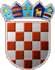 REPUBLIKA HRVATSKAPRIMORSKO-GORANSKA ŽUPANIJAOPĆINA MRKOPALJNavedeni iznosi su izraženi u HRK valutiREPUBLIKA HRVATSKAPRIMORSKO-GORANSKA ŽUPANIJAOPĆINA MRKOPALJNavedeni iznosi su izraženi u HRK valutiREPUBLIKA HRVATSKAPRIMORSKO-GORANSKA ŽUPANIJAOPĆINA MRKOPALJNavedeni iznosi su izraženi u HRK valutiREPUBLIKA HRVATSKAPRIMORSKO-GORANSKA ŽUPANIJAOPĆINA MRKOPALJNavedeni iznosi su izraženi u HRK valutiREPUBLIKA HRVATSKAPRIMORSKO-GORANSKA ŽUPANIJAOPĆINA MRKOPALJNavedeni iznosi su izraženi u HRK valuti010110110011101120130131013303032032004041Opće javne uslugeIzvršna i zakonodavna tijela, financijski i fiskalni poslovi, vanjski posloviIzvršna i zakonodavna tijela, financijski i fiskalni poslovi, vanjski poslovi Izvršna i zakonodavna tijelaFinancijski i fiskalni posloviOpće uslugeOpće usluge vezane uz službenike Ostale opće uslugeJavni red i sigurnostUsluge protupožarne zaštite Usluge protupožarne zaštite Ekonomski posloviOpći ekonomski, trgovački i poslovi vezani uz rad513.420,38	1.041.000,0087.761,57	56.000,0016.106,31	20.000,0069.633,39	20.000,002.021,87	16.000,00425.658,81	985.000,00353.945,39	790.000,0071.713,42	195.000,0066.200,00	150.000,0066.200,00	150.000,0066.200,00	150.000,002.253.031,72	4.042.000,00159.439,48	380.500,00460.990,0910.733,600,002.250,008.483,60450.256,49359.592,5090.663,9961.000,0061.000,0061.000,00635.525,41177.424,6289,79%12,23%0,00%3,23%419,59%105,78%101,60%126,43%92,15%92,15%92,15%28,21%111,28%44,28%19,17%0,00%11,25%53,02%45,71%45,52%46,49%40,67%40,67%40,67%15,72%46,63%0411Opći ekonomski i trgovački poslovi0,00	6.000,00	0,00	0,00%0412042042104304340435045Opći poslovi vezani uz radPoljoprivreda, šumarstvo, ribarstvo i lovPoljoprivreda Gorivo i energija Ostala goriva Električna energijaPromet159.439,48	374.500,0023.185,00	61.000,0023.185,00	61.000,0057.042,28	105.000,0028.799,57	55.000,0028.242,71	50.000,001.712.445,14	2.455.000,00177.424,6222.425,0022.425,0034.924,2216.721,9718.202,25245.562,50111,28%96,72%96,72%61,23%58,06%64,45%14,34%47,38%36,76%36,76%33,26%30,40%36,40%10,00%04510460460047047304904900505105100520520Cestovni prometKomunikacije Komunikacije Ostale industrije TurizamEkonomski poslovi koji nisu drugdje svrstani Ekonomski poslovi koji nisu drugdje svrstani Zaštita okolišaGospodarenje otpadom Gospodarenje otpadom Gospodarenje otpadnim vodama Gospodarenje otpadnim vodama1.712.445,14	2.455.000,0013.424,40	35.000,0013.424,40	35.000,00247.114,53	815.500,00247.114,53	815.500,0040.380,89	190.000,0040.380,89	190.000,00275.366,42	1.555.000,0066.342,84	160.000,0066.342,84	160.000,00171.991,77	250.000,00171.991,77	250.000,00245.562,5014.398,0714.398,0765.561,9265.561,9275.229,0875.229,08116.059,6172.071,9372.071,9330.232,6830.232,6814,34%107,25%107,25%26,53%26,53%186,30%186,30%42,15%108,64%108,64%17,58%17,58%10,00%41,14%41,14%8,04%8,04%39,59%39,59%7,46%45,04%45,04%12,09%12,09%055Istraživanje i razvoj: Zaštita okoliša0,00	1.100.000,00	0,000,00%0550Istraživanje i razvoj: Zaštita okoliša0,00	1.100.000,00	0,00	0,00%0560560060610610062062006306300640640066066007Poslovi i usluge zaštite okoliša koji nisu drugdje svrstani Poslovi i usluge zaštite okoliša koji nisu drugdje svrstani Usluge unaprjeđenja stanovanja i zajedniceRazvoj stanovanja Razvoj stanovanja Razvoj zajednice Razvoj zajednice Opskrba vodom Opskrba vodomUlična rasvjetaUlična rasvjetaRashodi vezani uz stanovanje i kom. pogodnosti koji nisu drugdje svrstaniRashodi vezani uz stanovanje i kom. pogodnosti koji nisu drugdje svrstaniZdravstvo37.031,81	45.000,0037.031,81	45.000,00445.049,05	1.943.500,0020.000,00	595.000,0020.000,00	595.000,00136.948,43	718.500,00136.948,43	718.500,008.217,70	15.000,008.217,70	15.000,00125.216,68	390.000,00125.216,68	390.000,00154.666,24	225.000,00154.666,24	225.000,0010.775,71	75.000,0013.755,0013.755,00624.852,815.625,005.625,00311.170,64311.170,645.566,315.566,31270.159,66270.159,6632.331,2032.331,2011.315,8137,14%37,14%140,40%28,13%28,13%227,22%227,22%67,74%67,74%215,75%215,75%20,90%20,90%105,01%30,57%30,57%32,15%0,95%0,95%43,31%43,31%37,11%37,11%69,27%69,27%14,37%14,37%15,09%Polugodišnji izvještaj o izvršenju Proračuna Općine Mrkopalj za 2022. godinuTABLICA 6. OPĆI DIO PRORAČUNA - RASHODI PREMA FUNKCIJSKOJ KLASIFIKACIJIFunk.10720721074074008080080008108100820820083083008408400909109110912Službe za vanjske pacijenteOpće medicinske uslugeSlužbe javnog zdravstvaSlužbe javnog zdravstva Rekreacija, kultura i religija Rekreacija, kultura i religija Rekreacija, kultura i religijaSlužbe rekreacije i sportaSlužbe rekreacije i sportaSlužbe kultureSlužbe kultureSlužbe emitiranja i izdavanjaSlužbe emitiranja i izdavanjaReligijske i druge službe zajednice Religijske i druge službe zajednice ObrazovanjePredškolsko i osnovno obrazovanjePredškolsko obrazovanjeOsnovno obrazovanjeOpis2Izvršenje 30.06.2021.30,000,0010.775,7110.775,71218.144,9088.206,2588.206,2559.438,6559.438,654.000,004.000,0013.500,0013.500,0053.000,0053.000,00128.079,66105.731,01105.731,010,00Plan proračuna 2022.450.000,0050.000,0025.000,0025.000,002.903.000,001.430.000,001.430.000,001.320.000,001.320.000,0095.000,0095.000,0038.000,0038.000,0020.000,0020.000,00317.000,00307.000,00262.000,0045.000,00Izvršenje 30.06.2022.50,000,0011.315,8111.315,81288.370,600,000,00181.368,60181.368,6075.000,0075.000,0019.002,0019.002,0013.000,0013.000,00152.830,96147.830,96140.610,567.220,40Indeks 5/36105,01%105,01%132,19%0,00%0,00%305,14%305,14%1875,00%1875,00%140,76%140,76%24,53%24,53%119,32%139,82%132,99%Indeks 5/470,00%0,00%45,26%45,26%9,93%0,00%0,00%13,74%13,74%78,95%78,95%50,01%50,01%65,00%65,00%48,21%48,15%53,67%16,05%098098010Usluge obrazovanja koje nisu drugdje svrstaneUsluge obrazovanja koje nisu drugdje svrstaneSocijalna zaštita22.348,65	10.000,0022.348,65	10.000,0082.248,10	353.000,005.000,005.000,0077.674,6022,37%22,37%94,44%50,00%50,00%22,00%100Socijalna zaštita0,00	15.000,00	2.700,0018,00%1000Socijalna zaštita0,00	15.000,00	2.700,00	18,00%102Starost0,00	100.000,00	0,000,00%10201071070StarostSocijalna pomoć stanovništvu koje nije obuhvaćeno redovnim socijalnim programimaSocijalna pomoć stanovništvu koje nije obuhvaćeno redovnim socijalnim programima0,00	100.000,00	0,00	0,00%0,00	218.000,00	74.974,60	34,39%0,00	218.000,00	74.974,60	34,39%REPUBLIKA HRVATSKAPRIMORSKO-GORANSKA ŽUPANIJAOPĆINA MRKOPALJNavedeni iznosi su izraženi u HRK valutiStr.1	Informatička obrada:rptE3L-2izvoriMunicipal SoftREPUBLIKA HRVATSKAPRIMORSKO-GORANSKA ŽUPANIJAOPĆINA MRKOPALJNavedeni iznosi su izraženi u HRK valutiREPUBLIKA HRVATSKAPRIMORSKO-GORANSKA ŽUPANIJAOPĆINA MRKOPALJNavedeni iznosi su izraženi u HRK valutiREPUBLIKA HRVATSKAPRIMORSKO-GORANSKA ŽUPANIJAOPĆINA MRKOPALJNavedeni iznosi su izraženi u HRK valutiREPUBLIKA HRVATSKAPRIMORSKO-GORANSKA ŽUPANIJAOPĆINA MRKOPALJNavedeni iznosi su izraženi u HRK valutiREPUBLIKA HRVATSKAPRIMORSKO-GORANSKA ŽUPANIJAOPĆINA MRKOPALJNavedeni iznosi su izraženi u HRK valutiIZVJEŠTAJI I OBRAZLOŽENJE UZ POLUGODIŠNJI IZVJEŠTAJ O IZVRŠENJU PRORAČUNA OPĆINE MRKOPALJ ZA 2022. GODINUOdredbom članka 88. Zakona o proračunu («Narodne novine» 144/21) utvrđena je obveza načelnika jedinice lokalne samouprave da podnese prijedlog polugodišnjeg izvještaja o izvršenju proračuna predstavničkom tijelu na donošenje, do 30. rujna tekuće godine.Tijekom 2022. godine financiranje javnih rashoda izvršava se na osnovi slijedećih financijsko planskih dokumenata:-Proračun Općina Mrkopalj za 2022. godinu s projekcijom za 2023. i 2024. godinu i Odluka o izvršavanju Proračuna Općine Mrkopalj za 2022. godinu, koje je Općinsko vijeće usvojilo na sjednici održanoj dana 27.12.2021. godine, objavljeni u Službenim novinama Primorsko – goranske županije broj 35/21	i- Prve izmjene i dopune proračuna Općine Mrkopalj za 2022. godinu sa Projekcijama za 2023. i 2024. godinu, usvojene od strane Općinskog vijeća Općine Mrkopalj na sjednici održanoj dana 25.05.2022. godine, objavljene u Službenim novinama Primorsko – goranske županije broj 18/22Ovaj izvještaj sastoji se od:Opći dio proračuna :Račun prihoda i rashodaRačun financiranjaRačun prihoda i rashoda iskazuje se u sljedećim tablicama:Prihodi i rashodi prema ekonomskoj klasifikaciji,Prihodi i rashodi prema izvorima financiranja,Rashodi prema funkcijskoj klasifikaciji.Račun financiranja iskazuje se u sljedećim tablicama:Račun financiranja prema ekonomskoj klasifikaciji,Račun financiranja prema izvorima financiranja.Uz tablicu Račun financiranja daje se analitički prikaz ostvarenih primitaka i izvršenih izdataka po svakom pojedinačnom zajmu, kreditu i vrijednosnom papiru.Posebni dio proračuna po organizacijskoj i programskoj klasifikacijiIzvještaj o zaduživanju na domaćem i stranom tržištu novca i kapitala 4.Izvještaj o korištenju proračunske zaliheIzvještaj o danim jamstvima i izdacima po jamstvima 6.Obrazloženje ostvarenja prihoda i primitaka, rashoda i izdatakaSlijedom naprijed navedenog, u nastavku se daju izvještaji i obrazloženja kako slijedi:IZVJEŠTAJ O ZADUŽIVANJU NA DOMAĆEM I STRANOM TRŽIŠTU NOVCA I KAPITALAOpćina Mrkopalj je temeljem Ugovora o financijskom leasingu broj 160 -01826 zaključenom u Rijeci 16.11.2018. godine sa PBZ – Leasinga d.o.o. financirala nabavku vozila Suzuki Vitara. Trajanje Ugovora je 60 mjeseci ,a fiksna kamatna stopa iznosi 5,80%.Vrijednost objekta leasinga iznosi 145.560,55 kn , a u 2018 . godini je uplaćeno učešće od 29.112,11 kn.Do 30.06.2022. otplaćene su 42 rate leasinga.20.11.2020. sklopljen je Ugovor o kreditu broj: EUPR-21-1101409 sa Hrvatskom bankom za obnovu i razvitak na iznos od 1.113.500,00 kn, kojim se financira projekt Nabavka traktora i opreme sufinancirano iz fondova EU. Rok i način otplate je 108 jednakih uzastopnihmjesečnih rata od kojihje prva dospjela na naplatu 30.04.2022. U 2021. godini prijevremeno je zatvoren dio kredita u iznosu od 500.000,00 kn .IZVJEŠTAJ O KORIŠTENJU PRORAČUNSKE ZALIHEKorištenje proračunske zalihe regulirano je člankom 15. Odluke o izvršavanju Proračuna Općine Mrkopalj za 2022. godinu koju je donijelo Općinsko vijeće na sjednici održanoj 27. prosinca 2021. godine.Člankom 15. Odluke o izvršavanju Proračuna Općine Mrkopalj predviđeno je da se za hitne ili nedovoljno planirane izdatke koriste sredstva proračunske zalihe u visini od 20.000.00 kn. O korištenju proračunske zalihe odlučuje Općinski načelnik .Sredstva proračunske zalihe za 2022. godinu planirana su u Razdjelu 001 – Jedinstveni upravni odjel , pozicija 265 Nepredviđeni rashodi do visine proračunske zalihe.U razdoblju od 01.01. 2022. godine do 30.06.2022. godine proračunska zaliha nije se koristila.IZVJEŠTAJ O DANIM JAMSTVIMA i IZDACIMA PO JAMSTVIMAU prvoj polovici 2022. godine Općina Mrkopalj nije davala jamstva trgovačkim društvima u svom vlasništvu, niti je imala izdatke po jamstvima.OBRAZLOŽENJE OSTVARENJA PRIHODA I PRIMITAKA, RASHODA I IZDATAKATablica 1. : Pregled ostvarenih prihoda i primitaka te rashoda i izdataka Proračuna Općine Mrkopalj u prvom polugodištu 2022. godine u odnosu na ostvarenje istih u istom izvještajnom razdoblju prethodne godine, te u odnosu na plan za tekuću proračunsku godinu:U prvoj polovici 2022. godine ukupni prihodi ostvareni su u iznosu od 4.523.821,09 kn što u odnosu na godišnji plan za 2022. godinu predstavlja izvršenje od 34,91 % . U odnosu na isto razdoblje prethodne godine ostvareni prihodi bilježe povećanje za 6,44 %. Ukupni prihodi se sastoje od prihoda poslovanja u iznosu od 2.776.236,18 kn i prihoda od prodaje nefinancijske imovine u iznosu od 1.747.584,91 kn.Ukupni rashodi ostvareni su u iznosu od 2.428.619,89 kn, što predstavlja izvršenje godišnjeg plana za 2022. godinu od 19,62 %, a sastoje se od rashoda poslovanja ostvarenih u iznosu od 1.941.058,84 kn i rashoda za nabavu nefinancijske imovine ostvarenih u iznosu od 487.561,05 kn. U odnosu na isto razdoblje prethodne godine, ukupno ostvareni rashodi bilježe smanjenje od 39,17 %. U prvoj polovici 2022. godine primici od imovine i zaduživanja nisu ostvareni, a izdaci za financijsku imovinu i otplatu zajmova ostvareni u iznosu od 28.846,40 kn( 16.878,44 kn – otplata glavnice kredita HBOR-a i 11.967,96 kn -  otplata leasinga za vozilo ).Razlika između ostvarenih ukupnih prihoda i ukupnih rashoda iznosi 2.093.951,20 kn, a razlika između ostvarenih primitaka i izdataka ili neto financiranje je -28.846,40 kn. Budući da raspoloživa sredstva iz prethodnih godina iznose 63.584,12 kn , višak prihoda i primitaka na dan 30.06.2022. godine iznosi 2.128.688,92 kn .U nastavku slijedi pregled planiranih i ostvarenih prihoda i primitaka te rashoda i izdataka po osnovnim skupinama :Prihodi i primici prema ekonomskoj klasifikacijiTablica broj 2. Pregled ostvarenih prihoda i primitaka Proračuna Općine Mrkopalj u odnosu na godišnji plan te ostvarenje u istom razdoblju prethodne godine:Ukupni prihodi za 2022. godinu planirani su u iznosu od 12.958.500,00 kn , a u prvoj polovici 2022. godine ostvareni su u iznosu od 4.523.821,09 kn , odnosno 34,91 %.PRIHODI OD POSLOVANJA – ostvareni su iznosu od 2.776.236,18 kn što u odnosu na godišnji plan predstavlja ostvarenje od 25,46 %. U odnosu na isto razdoblje 2021. godine, prihodi poslovanja bilježe smanjenje od 7,52 % .Ostvarenje prihoda poslovanja, obzirom na vrste prihoda je slijedeće:Prihodi od poreza – ostvareni su u iznosu od 1.285.607,01 kn te izvršenje u odnosu na plan iznosi 59,49%. U odnosu na isto razdoblje prethodne godine, prihodi od poreza bilježe povećanje od 48,61 %. Prihodi od poreza sastoje se od:Prihodi od poreza i prireza na dohodak ostvareni su u iznosu od 906.176,76 kn što predstavlja ostvarenje od 55,36 % u odnosu na godišnji plan. U odnosu na ostvarenje u istom razdoblju prethodne godine ovi prihodi su se povećali za 16,10 %Prihodi od poreza na imovinu ostvareni su u iznosu od 374.071,85 kn što je ostvarenje godišnjeg plana od 74,82 % , a u odnosu na polugodišnje ostvarenje 2021. godine povećanje za 400,81 %.Prihodi od poreza na robu i usluge ostvareni su u iznosu od 5.358,40 kn. Ova vrsta prihoda bilježi smanjenje od 45,77 % u odnosu na isto izvještajno razdoblje prethodne godine, a u odnosu na godišnji plan ostvarenje je 22,33 %.Prihodi od pomoći – ostvareni su u iznosu od 779.496,48 kn , što je ostvarenje godišnjeg plana od 12,89 %. U odnosu na isto razdoblje 2021. godine, prihodi od pomoći bilježe smanjenje od 9,91 %.Pomoći iz drugih proračuna ostvarene su u iznosu od 407.521,48 kn , što je 14,25 % od godišnjeg plana za 2022. godinu.Odnose se na tekuće pomoći iz proračuna ostvarene u iznosu od 407.521,48 kn, a čine ih : tekuće pomoći iz državnog proračuna : 331.108,98 kn – kompenzacijske mjeretekuće pomoći iz županijskog proračuna ( PGŽ) : 76.412,50 kn:– čišćenje ceste B. Razdolje – Vrbovska poljana : 51.512,50 kn; Pomoć u kući – 5.000,00 kn, Memorijal mira – 25.000,00 knKapitalne pomoći temeljem prijenosa EU sredstava iznose 371.975,00 kn, a odnose se na sredstva za projekt izgradnje parka koji je dovršen 2021. godine.Prihodi od imovine – ostvareni su u iznosu od 22.975,85 kn, što je ostvarenje godišnjeg plana od 30,43% , te smanjenje od 22,24 % u odnosu na isto razdoblje prethodne godine.Sastoje se od Prihoda od financijske imovine, čije ostvarenje iznosi 681,93 kn i Prihoda od nefinancijske imovine , čije ostvarenje iznosi 22.293,92 kn .Prihodi od nefinancijske imovine odnose se na prihode po osnovi koncesija za obavljanje dimnjačarskih poslova -2.000,00 kn , te ostalih prihoda od nefinancijske imovine – 20.293,92 kn ( naknada za eksploataciju mineralnih sirovina -9.000,00 kn, prihodi od spomeničke rente -9,93 kn i prihodi od naknade za korištenje javnih općinskih površina -11.283,99 kn ).Prihodi od administrativnih pristojbi, prihodi po posebnim propisima i prihodi od naknada - ostvareni su u iznosu od 631.715,55 kn , što je 25,26 % od godišnjeg plana .Sastoje se od Prihoda od upravnih i administrativnih pristojbi koji su ostvareni u iznosu od 3.082,97 kn ( Naknada za grobno mjesto: 720,00 kn , Prihodi od prodaje i Turistička pristojba – 2.362,97 kn ), Prihoda po posebnim propisima – ostvarenih u iznosu od 445.905,30 kn ( čine ih : Vodni doprinos: 496,33 kn, Doprinos za šume: 445.408,97 kn ) , tePrihoda od komunalnog doprinosa i naknade, ostvarenih u iznosu od 182.727,28 kn ( komunalni doprinos :117.721,10 kn, komunalna naknada: 65.006,18 kn ).Prihodi od prodaje proizvoda i roba te pruženih usluga realizirani su do 30.06.2022. u 48,45 % u odnosu na Plan za 2022 .godinu, a iznos im je 56.441,29 kn .To su prihodi od najma općinskih poslovnih prostora i stanova.Prihodi od prodaje nefinancijske imovine u prvoj polovici 2022. godine iznosili su 1.747.584,91 kn. Sastoje se od :Prihoda od prodaje neproizvedene dugotrajne	imovine:	prodaja građevinskog	zemljišta – 1.712.306,17 kn iPrihoda od prodaje proizvedene dugotrajne imovine: - prodaja grobnica – 31.200,00 kn i prodaja stanova sa stanarskim pravom – 4.078,74 knPRIMICI OD FINANCIJSKE IMOVINE I ZADUŽIVANJA - nisu planirani u 2022. godini.Rashodi i izdaci prema ekonomskoj klasifikacijiTablica broj 3. Pregled ostvarenih rashoda i izdataka Proračuna Općine Mrkopalj u odnosu na godišnji plan te ostvarenje u istom razdoblju prethodne godine:RASHODI POSLOVANJA – ostvareni su u iznosu od 1.941.058,84 kn . U odnosu na rashode poslovanja ostvarene u prvom polugodištu prethodne godine, smanjeni su za 4,99 %. U odnosu na godišnji plan za 2022. godinu, ostvarenje rashoda poslovanja iznosi 41,53 % . Analitički su prikazani kako slijedi :Rashodi za zaposlene - ostvareni su u iznosu od 353.016,50 kn , što predstavlja ostvarenje od 45,55 % u odnosu na godišnji plan. U odnosu na isto razdoblje 2021. godine, rashodi za zaposlene smanjeni su za 7,18 %, a sastoje se od troškova bruto plaće zaposlenih za koje je u prvom polugodištu 2022. godine izdvojeno 296.580,64 kn, rashoda za doprinose na plaće ostvarenih u iznosu od 48.935,86 kn i ostalih rashoda za zaposlene u iznosu od 7.500,00 kn.Materijalni rashodi - Ostvareni su u iznosu od 842.579,26 kn, što je ostvarenje od 39,71 % , a u odnosu na isto razdoblje prethodne godine smanjenje od 8,53% . Unutar materijalnih rashoda Naknade troškova zaposlenih ostvarene su u prvom polugodištu u iznosu od 6.576,00 kn, a odnose se na: naknadu za službena putovanja( 4.076,00 kn ) i stručno usavršavanje zaposlenika (2.500,00 kn ). Također, unutar materijalnih rashoda su i Rashodi za materijal i energiju koji su izvršeni u iznosu od 113.585,65 kn, što je 35,50 % od plana za 2022. godinu, a od toga je za uredski materijal i ostale materijalne rashode ( literatura, sredstva za čišćenje i higijenu ) utrošeno 14.717,52 kn , za energiju 80.569,13 kn, za materijal i dijelove za tekuće i investicijsko održavanje 564,00 kn, te za sitni inventar 17.735,00 kn .Za rashode za usluge izdvojeno je 624.127,03 kn, što je ostvarenje u odnosu na godišnji plan 2022. godine od 43,84 %. Za usluge telefona, pošte i prijevoza utrošeno je 20.814,51 kn , dok je za usluge tekućeg i investicijskog održavanja izdvojeno 351.418,40 kn.Od navedenog iznosa usluga za tekuće i investicijsko održavanje, 212.537,50 kn odnosi se na održavanje i zimsko čišćenje nerazvrstanih cesta ( zimsko čišćenje – 193.162,50 kn, održavanje – 19.375,00 kn ), 36.941,00 kn odnosi se na održavanje javne rasvjete , na održavanje javnih površina utrošeno je 85.741,70 kn, na održavanje zgrade Doma kulture 4.800,00 kn ,na održavanje opreme 2.898,20 kn, za održavanje igrališta 8.500,00 kn,Usluge promidžbe i informiranja za koje je u prvoj polovici 2022. godine izdvojeno 67.530,88 kn odnose se na troškove elektroničkih medija ( 26.080,88 kn ) , tiska - objave općih akata , natječaja, oglasa javne nabave ( 27.075,00 kn ), te izdavanja Goranskog Novog lista ( 14.375,00 kn )Na komunalne usluge je u promatranom razdoblju utrošeno 54.953,04 kn. Od toga, 5.566,31 kn se odnosi na vodne usluge, 14.031,73 kn na odvoz smeća, 23.100,00 kn na odvoz i odlaganje azbesta, i 12.255,00 na deratizaciju i dezinsekciju.Na intelektualne i osobne usluge utrošeno je 87.575,00 kn, a taj iznos odnosi se na: Usluge odvjetnika 17.500,00 kn, geodetsko katastarska usluge -8.550,00 kn , Izrada i održavanje WEB stranice –7.500,00 kn, Izrada i provođenje projekta- Bioaza Sunger – 23.125,00 kn izrada procjembenog elaborata – 5.000,00 kn, izrada elaborata elektrifikacije Zagmajna – 3.150,00 kn, izrada Provedbenog programa – 17.500,00 kn, izrada troškovnika gradnje Goranske kuće – 4.500,00 kn i carinsko zastupanje i otpremnička usluga – 750,00 kn.Za računalne usluge je u prvoj polovici 2022. godine utrošeno 41.835,20 kn, što je 69,73 % od planiranog u 2022. godini .Za ostale nespomenute rashode poslovanja je u promatranom razdoblju izdvojeno 98.290,58 kn što je izvršenje od 37,78 % u odnosu na godišnji plan za 2022. godinu.Odnose se na premije osiguranja -traktor – 4.797,22 kn , reprezentaciju – 12.453,40 kn , članarine – 2.773,00 kn, pristojbe i naknade – 3.232,00 kn, te ostale nespomenute rashode poslovanja 75.034,96 kn ( rashodi protokola - cvijeće i sl.-1.542,00 kn, izdaci za proslavu Dana Općine –15.745,00 kn, Izdaci za manifestaciju Memorijal mira – 38.140,50 kn, izdaci za ostala pokroviteljstva i proslave – 11.060,97 kn , poticajna naknada za smanjenje količine miješanog otpada 7.215,00 kn, mparking – 548,89 kn i usluge ENC-a : 782,60 kn .Financijski rashodi – ostvareni su u iznosu od 22.904,91 kn (izvršenje 31,81% ) . Odnose se na kamateza financijski leasing osobnog automobila – 1.349,04 kn, kamate za kredit HBOR-a –7.134,56 kn, te na ostale financijske rashode 14.421,31 kn ( bankovne usluge – 4.710,42 kn , usluge porezne uprave– 9.710,89 kn) .Subvencije - ostvarene su u iznosu od 116.950,00 kn. Na subvencije trgovačkim društvima u javnom sektoru utrošeno je 116.950,00 kn ( Ariva Autotrans d.o.o. – 33.025,00 kn i Mrzle drage d.o.o. – 80.000,00 kn ),subvencije trgovačkim društvima izvan javnog sektora 1.500,00 kn ( Veterinarska stanica Delnice - sterilizacija kućnih ljubimaca ) i na subvencije poljoprivrednicima (Veterinarska stanica Delnice - osjemenjivanje ) 2.425,00 kn .Pomoći dane u inozemstvo i unutar opće države – ostvarene su u iznosu od 130.030,56 kn, što je 53,07 % od plana za 2022. godinu . Odnose se na pomoći dječjem vrtiću i to : 98.160,56 kn za plaće djelatnika vrtića i 31.870,00 kn za materijalne troškove vrtića.Naknade građanima i kućanstvima - u prvoj polovici 2022. godine ostvarene su u iznosu od 79.182,60 kn, što je izvršenje od 36,32%. Naknade građanima i kućanstvima se u dijelu od 23.008,00 kn odnose na naknade isplaćene u novcu ( socijalne pomoći –2.700,00 kn, pomoć obiteljima s tri i više djeteta – 16.800,00 kn, pomoć za novorođenče – 2.000,00 kn, školski izlet – 1.508,00 ), a u dijelu od 56.174,60kn na naknade isplaćene u naravi ( Program Pomoć u kući – 12.910,32, Iskopi za kanalizaciju – 42.968,75 kn, paket hrane- 295,53 kn ).Ostali rashodi - izvršeni su 38,26 %o od plana 2022. i iznose 396.395,01 kn . Odnose se na tekuće donacije u novcu – 320.642,13 kn i tekuće donacije u naravi – 10.580,00 ( financiranje dječjeg vrtića za polaznike ), te kapitalne pomoći – 65.172,88 kn . U odnosu na godišnji plan ovi rashodi izvršeni su u 42,21 %.Kapitalne pomoći odnose se na pomoći Komunalcu d.o.o. Delnice za izgradnju sustava vodovoda i odvodnje na području Općine Mrkopalj u iznosu od 30.232,68 kn i za izgradnju odlagališta otpada Sović laz u iznosu od 31.940,20 kn .Pregled korisnika donacija u prvoj polovici 2022. godine te svrhe donacija dan je u slijedećoj tablici: Tablica broj 3. Dane donacije u prvoj polovici 2022. godiniRASHODI ZA NABAVU NEFINANCIJSKE IMOVINE – ostvareni su u iznosu od 487.561,05 kn što je ostvarenje od 6,33 % . Odnose se na:Rashode za nabavu neproizvedene dugotrajne imovine – otkup zemljišta : 88.475,00 knRashode za nabavu dugotrajne imovine – 399.086,05 kn , čine ih : ulaganja u javnu rasvjetu - 187.573,75 kn, izrada grobnica – 32.487,50 kn, uređenje prostora kod kapelice Sv. Filip – 32.331,20 kn, dokumentacija – prostor kod crkve BDMŽ Mrkopalj – 5.625,00 kn, Vrbovska poljana – dokumentacija-13.165,00 kn , obnova spomenika Matić poljana – 75.000,00 kn, ulaganja u sanjkalište Čelimbaša - 37.903,61 kn, studija opravdanosti projekta Sanjkalište Čelimbaša – 15.000,00 kn ,IZDACI ZA FINANCIJSKU IMOVINU I OTPLATE ZAJMOVA u prvoj polovici 2022. godine iznosili su 28.846,40 kn , što je 4,49 % od planiranog iznosa za 2022. godinu, a odnose se na :Izdaci za otplatu glavnice primljenih kredita – otplata glavnice financijskog leasinga za nabavku vozila– 11.967,96 kn , otplata glavnice kredita HBOR – 16.878,44 knRashodi i izdaci prema programskoj klasifikacijiObzirom na organizacijsku i programsku klasifikaciju, izvršenje proračun Općine Mrkopalj za 2022 . godinu bilo je slijedeće :PROGRAM 1001 – JAVNA UPRAVA I ADMINISTRACIJAProgram se sastoji od slijedećih aktivnosti :Planirani iznos programa iznosi 2.147.500,00 kn, au prvoj polovici 2022. godine je izvršeno 34,27% Cilj programa je	zadovoljavanja potreba mještana u okviru utvrđenih zadaća koje obavlja jedinica lokalne samouprave.PROGRAM 1002- PREDSTAVNIČKA I IZVRŠNA TIJELAU 2022. godini program je planiran je iznosu od 30.000,00 kn, a do 30.06.2022. izvršeno je 7,50 % .Cilj programa je omogućavanjenesmetanog rada predstavničkim i izvršnim tijelima Općine Mrkopalj.PROGRAM 1003 - DJEČJI VRTIĆ PAHULJICEProgram uključuje aktivnost Podružnica predškolskog odgoja i naobrazbe i planiran je u iznosu od 262.000,00 kn, od kojih je 230.000,00 kn namijenjeno za pokriće materijalnih izdataka materijalnihizdataka i plaće djelatnika u dječjem vrtiću, a 32.000,00 kn za pokriće troškova usluge vrtića za sve polaznike. Do 30.06.2022. izvršen je 53,67 % , odnosno utrošeno je 140.610,56 kn.PROGRAM 1004 – PROGRAM JAVNIH POTREBA U ŠKOLSTVUProgram je planiran u 45.000,00 kn koje će biti utrošene na tekuće donacije Osnovnoj školi Mrkopalj za provođenje aktivnosti, za financiranje rada asistenta u nastavi, sufinanciranje radnih bilježnica i izleta učenicima kao i za nagrade učenicima za postignut uspjeh. U prvoj polovici 2022. godine ostvareno je 7.220,40 kn.PROGRAM 1005 – PROGRAM JAVNIH POTREBA U SPORTUProgram se u 2022. godini planira izvršiti u okviru sredstava od 2.770.000,00 kn, a u prvoj polovici 2022. godine utrošeno 172.868,60 kn .Cilj mu je izgradnja sportske infrastrukture i poticanje bavljenja sportom i rekreacijom .PROGRAM 1006 – PROGRAM POTICANJA POLJOPRIVREDEAktivnosti programa su slijedeće:Program se planira unutar sredstava od 31.000,00 koja su namijenjena za subvencije poljoprivrednicima i dotacije Centru za brdsko planinsku poljoprivredu Sušica.Cilj programa je poticanje razvoja poljoprivrede u Općini Mrkopalj, a njegova realizacija do 30.06.2022. bila je 36,76 %.PROGRAM 1007 – PROGRAM POTICANJA RAZVOJA TURIZMAAktivnost za provođenje programa su:Program se planira u iznosu od 780.500,00 kn, a cilj programa je poticanje razvoja turizma u Općini Mrkopalj. Realiziran je do 30.06.2022. godine 8,35 %, a više aktivnosti očekuje se u drugoj polovici 2022. godine.PROGRAM 1008 – PROGRAM JAVNIH POTREBA U KULTURIProgram je planiran u iznosu od 163.000,00 kn za 2022. godinu, a realiziran u prva dva tromjesječja u iznosu 112.00,00 kn.PROGRAM 1009– RAZVOJ CIVILNOG DRUŠTVARealizacija ovog program ado 30.06.2022. godine je 0,81 %, čeka se rezultat prijave EU projekta BIOaza.PROGRAM 1010 – ORGANIZIRANJE I PROVOĐENJE ZAŠTITE I SPAŠAVANJAProgram se provodi u okviru sljedećih aktivnosti :Program je planiran u vrijednosti od 156.000,00 kn , a odnosi se na zaštitu od požara kroz donacije DVD- ovima Sunger i Mrkopalj ( 150.000,00 kn ), sufinanciranje ostalih službi zaštite i spašavanja – HGSS i ostali ( 15.000,00 kn ).Do 30.06. ostvareno je 63.000,00 kn .PROGRAM 1011 – PROGRAM SOCIJALNE SKRBIAktivnosti programa su slijedeće:Program je planiran u iznosu od 253.000,00 kn , a u promatranom razdoblju izvršen je u iznosu od 77.674,60 kn ili 30,70%.PROGRAM 1012 – PROGRAM POTPORE U ZDRAVSTVUProgram se provodi u okviru sljedećih aktivnosti :U okviru programske aktivnosti Javne potrebe u zdravstvu je doniranje zdravstvenim neprofitnim organizacijama koje pružaju uslugu palijativne skrbi i logopeda i to u iznosu od 25.000,00 kn. Aktivnost je realizirana u iznosu od 11.315,81 kn.PROGRAM 1013- SUBVENCIJE TRGOVAČKIM DRUŠTVIMA U JAVNOM SEKTORUProgram sadrži aktivnost A 101201 Subvencija trgovačkim društvima, a trgovačka društva koja se financiraju u okviru ove aktivnosti su Autotrans Ariva d.o.o. i Komunalno društvo Mrzle drage d.o.o. za što je u 2022. godini planirano 160.000,00 kn. Realizirano je 113.025,00 kn.PROGRAM 1015 – PROSTORNO PLANIRANJE I UREĐENJE OPĆINEProgram je planiran u iznosu od 865.000,00 kn , a izvršeno je do 30.06.2022. godine 106.525,00 kn .PROGRAM 1016 – IZGRADNJA KOMUNALNE INFRASTRUKTUREProgram se sastoji od slijedećih aktivnosti:Program se planira u iznosu od 2.445.000,00 kn, a polugodišnja realizacija mu je 10,46 %.PROGRAM 1017– ODRŽAVANJE KOMUNALNE INFRASTRUKTUREU program spadaju aktivnosti:Planirani iznos programa u 2022. godini iznosi 830.000,00 kn, a realizirano je do 30.06.2022. 45,89 %PROGRAM 1018 – UPRAVLJANJE IMOVINOMZa 2022. godinu planiran je u iznosu 653.500,00 kn, a polugodišnja realizacija mu je 90.123,11 kn.PROGRAM 1019 – ZAŠTITA OKOLIŠAProgram je planiran u iznosu od 245.000,00 kn a izvršen do 30.06.2022. godine u iznosu od 91.393,24 kn ili 37,30%.U Mrkoplju, rujan 2022. godineIzvršenje 30.06.2021.Plan proračuna 2022.Izvršenje 30.06.2022.Indeks 3/1Indeks 3/2RAČUN PRIHODA I RASHODA12345Prihodi poslovanja3.001.998,0610.903.000,002.776.236,1892,48%25,46%Prihodi od prodaje nefinancijske imovine1.248.019,422.055.500,001.747.584,91140,03%85,02%UKUPNO PRIHODA4.250.017,4812.958.500,004.523.821,09106,44%34,91%Rashodi poslovanja2.043.041,544.674.000,001.941.058,8495,01%41,53%Rashodi za nabavu nefinancijske imovine1.949.274,407.705.500,00487.561,0525,01%6,33%UKUPNO RASHODA3.992.315,9412.379.500,002.428.619,8960,83%19,62%RAZLIKA VIŠAK/MANJAK257.701,54579.000,002.095.201,20813,03%361,87%RASPOLOŽIVA SREDSTAVA IZ PRETHODNIH GODINARASPOLOŽIVA SREDSTAVA IZ PRETHODNIH GODINARASPOLOŽIVA SREDSTAVA IZ PRETHODNIH GODINARASPOLOŽIVA SREDSTAVA IZ PRETHODNIH GODINARASPOLOŽIVA SREDSTAVA IZ PRETHODNIH GODINARASPOLOŽIVA SREDSTAVA IZ PRETHODNIH GODINAUkupan donos viška/manjka iz prethodnih godina859.920,3963.584,1263.584,12Dio koji će se rasporediti/pokriti u razdoblju859.920,3963.000,0063.584,12RAČUN FINANCIRANJAPrimici od financijske imovine i zaduživanja1.109.858,660,000,000,00%Izdaci za financijsku imovinu i otplate zajmova11.295,13642.000,0028.846,40255,39%4,49%NETO FINANCIRANJE1.098.563,53-642.000,00-28.846,40-2,63%4,49%VIŠAK/MANJAK + NETO FINANCIRANJE +2.216.185,460,002.129.938,92RASPOLOŽIVA SREDSTVA IZPolugodišnji izvještaj o izvršenju Proračuna Općine Mrkopalj za 2022. godinuTABLICA 2. OPĆI DIO PRORAČUNA - PRIHODI PO EKONOMSKOJ KLASIFIKACIJIPolugodišnji izvještaj o izvršenju Proračuna Općine Mrkopalj za 2022. godinuTABLICA 2. OPĆI DIO PRORAČUNA - PRIHODI PO EKONOMSKOJ KLASIFIKACIJIPolugodišnji izvještaj o izvršenju Proračuna Općine Mrkopalj za 2022. godinuTABLICA 2. OPĆI DIO PRORAČUNA - PRIHODI PO EKONOMSKOJ KLASIFIKACIJIPolugodišnji izvještaj o izvršenju Proračuna Općine Mrkopalj za 2022. godinuTABLICA 2. OPĆI DIO PRORAČUNA - PRIHODI PO EKONOMSKOJ KLASIFIKACIJIPolugodišnji izvještaj o izvršenju Proračuna Općine Mrkopalj za 2022. godinuTABLICA 2. OPĆI DIO PRORAČUNA - PRIHODI PO EKONOMSKOJ KLASIFIKACIJIPolugodišnji izvještaj o izvršenju Proračuna Općine Mrkopalj za 2022. godinuTABLICA 2. OPĆI DIO PRORAČUNA - PRIHODI PO EKONOMSKOJ KLASIFIKACIJIPolugodišnji izvještaj o izvršenju Proračuna Općine Mrkopalj za 2022. godinuTABLICA 2. OPĆI DIO PRORAČUNA - PRIHODI PO EKONOMSKOJ KLASIFIKACIJIPolugodišnji izvještaj o izvršenju Proračuna Općine Mrkopalj za 2022. godinuTABLICA 2. OPĆI DIO PRORAČUNA - PRIHODI PO EKONOMSKOJ KLASIFIKACIJIRačun/ Pozicija1Račun/ Pozicija1Opis2Izvršenje 30.06.2021.3Plan proračuna 2022.4Izvršenje 30.06.2022.5Indeks 5/36Indeks 5/476Prihodi poslovanja3.001.998,0610.903.000,002.776.236,1892,48%25,46%61Prihodi od poreza865.102,552.161.000,001.285.607,01148,61%59,49%611Porez i prirez na dohodak780.527,121.637.000,00906.176,76116,10%55,36%6111Porez i prirez na dohodak od nesamostalnog rada687.161,89897.989,35130,68%6112Porez i prirez na dohodak od samostalnih djelatnosti83.749,8898.881,62118,07%6113Porez i prirez na dohodak od imovine i imovinskih prava15.157,5425.027,19165,11%6114Porez i prirez na dohodak od kapitala1.587,520,000,00%6115Porez i prirez na dohodak po godišnjoj prijavi-7.129,71-115.721,401623,09%613Porezi na imovinu74.693,85500.000,00374.071,85500,81%74,81%6131Stalni porezi na nepokretnu imovinu (zemlju, zgrade, kuće i ostalo)33.396,09120.161,40359,81%6134Povremeni porezi na imovinu41.297,76253.910,45614,83%614Porezi na robu i usluge9.881,5824.000,005.358,4054,23%22,33%6142Porez na promet7.977,715.358,4067,17%6145Porezi na korištenje dobara ili izvođenje aktivnosti1.903,870,000,00%63Pomoći iz inozemstva (darovnice) i od subjekata unutar općeg proračuna865.284,166.049.000,00779.496,4890,09%12,89%633Pomoći iz proračuna524.653,042.860.000,00407.521,4877,67%14,25%6331Tekuće pomoći iz proračuna479.653,04407.521,4884,96%6332Kapitalne pomoći iz proračuna45.000,000,000,00%634Pomoći od ostalih subjekata unutar općeg proračuna340.631,12160.000,000,000,00%0,00%Polugodišnji izvještaj o izvršenju Proračuna Općine Mrkopalj za 2022. godinuTABLICA 2. OPĆI DIO PRORAČUNA - PRIHODI PO EKONOMSKOJ KLASIFIKACIJIPolugodišnji izvještaj o izvršenju Proračuna Općine Mrkopalj za 2022. godinuTABLICA 2. OPĆI DIO PRORAČUNA - PRIHODI PO EKONOMSKOJ KLASIFIKACIJIPolugodišnji izvještaj o izvršenju Proračuna Općine Mrkopalj za 2022. godinuTABLICA 2. OPĆI DIO PRORAČUNA - PRIHODI PO EKONOMSKOJ KLASIFIKACIJIPolugodišnji izvještaj o izvršenju Proračuna Općine Mrkopalj za 2022. godinuTABLICA 2. OPĆI DIO PRORAČUNA - PRIHODI PO EKONOMSKOJ KLASIFIKACIJIPolugodišnji izvještaj o izvršenju Proračuna Općine Mrkopalj za 2022. godinuTABLICA 2. OPĆI DIO PRORAČUNA - PRIHODI PO EKONOMSKOJ KLASIFIKACIJIPolugodišnji izvještaj o izvršenju Proračuna Općine Mrkopalj za 2022. godinuTABLICA 2. OPĆI DIO PRORAČUNA - PRIHODI PO EKONOMSKOJ KLASIFIKACIJIPolugodišnji izvještaj o izvršenju Proračuna Općine Mrkopalj za 2022. godinuTABLICA 2. OPĆI DIO PRORAČUNA - PRIHODI PO EKONOMSKOJ KLASIFIKACIJIPolugodišnji izvještaj o izvršenju Proračuna Općine Mrkopalj za 2022. godinuTABLICA 2. OPĆI DIO PRORAČUNA - PRIHODI PO EKONOMSKOJ KLASIFIKACIJIRačun/ Pozicija1Račun/ Pozicija1Opis2Izvršenje 30.06.2021.3Plan proračuna 2022.4Izvršenje 30.06.2022.5Indeks 5/36Indeks 5/476341Tekuće pomoći od ostalih subjekata unutar opće države340.631,120,000,00%638Pomoći temeljem prijenosa EU sredstava0,003.029.000,00371.975,0012,28%6382Kapitalne pomoći temeljem prijenosa EU sredstava0,00371.975,0064Prihodi od imovine29.546,4675.500,0022.975,8577,76%30,43%641Prihodi od financijske imovine855,783.500,00681,9379,69%19,48%6413Kamate na oročena sredstva i depozite po viđenju0,000,006414Prihodi od zateznih kamata855,78681,9379,69%642Prihodi od nefinancijske imovine28.690,6872.000,0022.293,9277,70%30,96%6421Naknade za koncesije1.000,002.000,00200,00%6423Ostali prihodi od nefinancijske imovine27.690,6820.293,9273,29%6429Ostali prihodi od nefinancijske imovine0,000,0065Prihodi od upravnih i administrativnih pristojbi, pristojbi po pos.propisima i naknada1.190.422,842.501.000,00631.715,5553,07%25,26%651Upravne i administrativne pristojbe1.836,6615.000,003.082,97167,86%20,55%6512Županijske, gradske i općinske pristojbe i naknade450,00720,00160,00%6513Ostale upravne pristojbe112,020,000,00%6514Ostale pristojbe1.274,642.362,97185,38%652Prihodi po posebnim propisima1.061.601,941.836.000,00445.905,3042,00%24,29%6522Prihodi vodoprivrede1.009,96496,3349,14%6524Doprinosi za šume1.057.789,74445.408,9742,11%6526Ostali nespomenuti prihodi2.802,240,000,00%653Komunalni doprinosi i naknade126.984,24650.000,00182.727,28143,90%28,11%6531Komunalni doprinosi80.745,53117.721,10145,79%6532Komunalne naknade46.238,7165.006,18140,59%66Prihodi od prodaje proizvoda i roba te pruženih usluga51.642,05116.500,0056.441,29109,29%48,45%661Prihodi od prodaje proizvoda i robe te pruženih usluga i prihodi od donacija51.642,05116.500,0056.441,29109,29%48,45%6615Prihodi od pruženih usluga51.642,0556.441,29109,29%Polugodišnji izvještaj o izvršenju Proračuna Općine Mrkopalj za 2022. godinuTABLICA 2. OPĆI DIO PRORAČUNA - PRIHODI PO EKONOMSKOJ KLASIFIKACIJIPolugodišnji izvještaj o izvršenju Proračuna Općine Mrkopalj za 2022. godinuTABLICA 2. OPĆI DIO PRORAČUNA - PRIHODI PO EKONOMSKOJ KLASIFIKACIJIPolugodišnji izvještaj o izvršenju Proračuna Općine Mrkopalj za 2022. godinuTABLICA 2. OPĆI DIO PRORAČUNA - PRIHODI PO EKONOMSKOJ KLASIFIKACIJIPolugodišnji izvještaj o izvršenju Proračuna Općine Mrkopalj za 2022. godinuTABLICA 2. OPĆI DIO PRORAČUNA - PRIHODI PO EKONOMSKOJ KLASIFIKACIJIPolugodišnji izvještaj o izvršenju Proračuna Općine Mrkopalj za 2022. godinuTABLICA 2. OPĆI DIO PRORAČUNA - PRIHODI PO EKONOMSKOJ KLASIFIKACIJIPolugodišnji izvještaj o izvršenju Proračuna Općine Mrkopalj za 2022. godinuTABLICA 2. OPĆI DIO PRORAČUNA - PRIHODI PO EKONOMSKOJ KLASIFIKACIJIPolugodišnji izvještaj o izvršenju Proračuna Općine Mrkopalj za 2022. godinuTABLICA 2. OPĆI DIO PRORAČUNA - PRIHODI PO EKONOMSKOJ KLASIFIKACIJIRačun/ PozicijaOpisIzvršenje 30.06.2021.Plan proračuna 2022.Izvršenje 30.06.2022.Indeks 5/3Indeks 5/412345677Prihodi od prodaje nefinancijske imovine1.248.019,422.055.500,001.747.584,91140,03%85,02%71Prihodi od prodaje neproizvedene dugotrajni imovine1.237.314,461.955.500,001.712.306,17138,39%87,56%711Prihodi od prodaje materijalne imovine - prirodnih bogatstava1.237.314,461.955.500,001.712.306,17138,39%87,56%7111Zemljište1.237.314,461.712.306,17138,39%72Prihodi od prodaje proizvedene dugotrajne imovine10.704,96100.000,0035.278,74329,56%35,28%721Prihodi od prodaje građevinskih objekata10.704,96100.000,0035.278,74329,56%35,28%7211Stambeni objekti4.704,964.078,7486,69%7214Ostali građevinski objekti6.000,0031.200,00520,00%UKUPNO4.250.017,4812.958.500,004.523.821,09106,44%34,91%Polugodišnji izvještaj o izvršenju Proračuna Općine Mrkopalj za 2022. godinuTABLICA 3. OPĆI DIO PRORAČUNA - RASHODI PO EKONOMSKOJ KLASIFIKACIJIPolugodišnji izvještaj o izvršenju Proračuna Općine Mrkopalj za 2022. godinuTABLICA 3. OPĆI DIO PRORAČUNA - RASHODI PO EKONOMSKOJ KLASIFIKACIJIPolugodišnji izvještaj o izvršenju Proračuna Općine Mrkopalj za 2022. godinuTABLICA 3. OPĆI DIO PRORAČUNA - RASHODI PO EKONOMSKOJ KLASIFIKACIJIPolugodišnji izvještaj o izvršenju Proračuna Općine Mrkopalj za 2022. godinuTABLICA 3. OPĆI DIO PRORAČUNA - RASHODI PO EKONOMSKOJ KLASIFIKACIJIPolugodišnji izvještaj o izvršenju Proračuna Općine Mrkopalj za 2022. godinuTABLICA 3. OPĆI DIO PRORAČUNA - RASHODI PO EKONOMSKOJ KLASIFIKACIJIPolugodišnji izvještaj o izvršenju Proračuna Općine Mrkopalj za 2022. godinuTABLICA 3. OPĆI DIO PRORAČUNA - RASHODI PO EKONOMSKOJ KLASIFIKACIJIPolugodišnji izvještaj o izvršenju Proračuna Općine Mrkopalj za 2022. godinuTABLICA 3. OPĆI DIO PRORAČUNA - RASHODI PO EKONOMSKOJ KLASIFIKACIJIPolugodišnji izvještaj o izvršenju Proračuna Općine Mrkopalj za 2022. godinuTABLICA 3. OPĆI DIO PRORAČUNA - RASHODI PO EKONOMSKOJ KLASIFIKACIJIRačun/ Pozicija1Račun/ Pozicija1Opis2Izvršenje 30.06.2021.3Plan proračuna 2022.4Izvršenje 30.06.2022.5Indeks 5/36Indeks 5/473Rashodi poslovanja2.043.041,544.674.000,001.941.058,840,950,4231Rashodi za zaposlene380.321,22775.000,00353.016,500,930,46311Plaće317.821,03640.000,00296.580,640,930,463111Plaće za redovan rad317.821,03296.580,640,93312Ostali rashodi za zaposlene15.000,0025.000,007.500,000,500,303121Ostali rashodi za zaposlene15.000,007.500,000,50313Doprinosi na plaće47.500,19110.000,0048.935,861,030,443132Doprinosi za zdravstveno osiguranje47.500,1948.935,861,0332Materijalni rashodi921.194,702.122.000,00842.579,260,910,40321Naknade troškova zaposlenima3.565,0015.000,006.576,001,840,443211Službena putovanja2.890,004.076,001,413213Stručno usavršavanje zaposlenika675,002.500,003,70322Rashodi za materijal i energiju134.158,14320.000,00113.585,650,850,353221Uredski materijal i ostali materijalni rashodi13.171,1914.717,521,123223Energija118.745,2180.569,130,683224Mat. i dijelovi za tekuće i investicijsko održavanje131,50564,004,293225Sitni inventar i auto gume2.110,2417.735,008,40323Rashodi za usluge636.443,831.423.500,00624.127,030,980,443231Usluge telefona, pošte i prijevoza16.922,8320.814,511,233232Usluge tekućeg i investicijskog održavanja371.663,50351.418,400,95Polugodišnji izvještaj o izvršenju Proračuna Općine Mrkopalj za 2022. godinuTABLICA 3. OPĆI DIO PRORAČUNA - RASHODI PO EKONOMSKOJ KLASIFIKACIJIPolugodišnji izvještaj o izvršenju Proračuna Općine Mrkopalj za 2022. godinuTABLICA 3. OPĆI DIO PRORAČUNA - RASHODI PO EKONOMSKOJ KLASIFIKACIJIPolugodišnji izvještaj o izvršenju Proračuna Općine Mrkopalj za 2022. godinuTABLICA 3. OPĆI DIO PRORAČUNA - RASHODI PO EKONOMSKOJ KLASIFIKACIJIPolugodišnji izvještaj o izvršenju Proračuna Općine Mrkopalj za 2022. godinuTABLICA 3. OPĆI DIO PRORAČUNA - RASHODI PO EKONOMSKOJ KLASIFIKACIJIPolugodišnji izvještaj o izvršenju Proračuna Općine Mrkopalj za 2022. godinuTABLICA 3. OPĆI DIO PRORAČUNA - RASHODI PO EKONOMSKOJ KLASIFIKACIJIPolugodišnji izvještaj o izvršenju Proračuna Općine Mrkopalj za 2022. godinuTABLICA 3. OPĆI DIO PRORAČUNA - RASHODI PO EKONOMSKOJ KLASIFIKACIJIPolugodišnji izvještaj o izvršenju Proračuna Općine Mrkopalj za 2022. godinuTABLICA 3. OPĆI DIO PRORAČUNA - RASHODI PO EKONOMSKOJ KLASIFIKACIJIPolugodišnji izvještaj o izvršenju Proračuna Općine Mrkopalj za 2022. godinuTABLICA 3. OPĆI DIO PRORAČUNA - RASHODI PO EKONOMSKOJ KLASIFIKACIJIRačun/ Pozicija1Račun/ Pozicija1Opis2Izvršenje 30.06.2021.3Plan proračuna 2022.4Izvršenje 30.06.2022.5Indeks 5/36Indeks 5/473233Usluge promidžbe i informiranja38.484,9067.530,881,753234Komunalne usluge96.602,4054.953,040,573237Intelektualne i osobne usluge89.200,0087.575,000,983238Računalne usluge23.570,2041.835,201,77324Naknade troškova osobama izvan radnog odnosa0,00100.000,000,000,0032410,000,00329Ostali nespomenuti rashodi poslovanja147.027,73263.500,0098.290,580,670,373291Naknade za rad predstavničkih i izvršnih tijela, povjerenstava i slično16.106,310,000,003292Premije osiguranja3.256,914.797,221,473293Reprezentacija3.577,5112.453,403,483294Članarine2.011,502.773,001,383295Pristojbe i naknade4.182,003.232,000,773299Ostali nespomenuti rashodi poslovanja117.893,5075.034,960,6434Financijski rashodi23.897,7872.000,0022.904,910,960,32342Kamate za primljene zajmove2.021,8716.000,008.483,604,200,533422Kamate za primljene zajmove od banaka i ostalih financijskih institucija u javnom sektoru0,007.134,563423Kamate za primljene zajmove od banaka i ostalih financijskih institucija izvan javnog sektora2.021,871.349,040,67343Ostali financijski rashodi21.875,9156.000,0014.421,310,660,263431Bankarske usluge i usluge platnog prometa13.460,7314.421,311,073433Zatezne kamate59,250,000,003434Ostali nespomenuti financijski rashodi8.355,930,000,0035Subvencije36.910,00206.000,00116.950,003,170,57351Subvencije trgovačkim društvima u javnom sektoru33.025,00160.000,00113.025,003,420,713512Subvencije trgovačkim društvima u javnom sektoru33.025,00113.025,003,42352Subvencije trgovačkim društvima, obrtnicima, malim i srednjim poduzetnicima izvan javnog sektora3.885,0046.000,003.925,001,010,09Polugodišnji izvještaj o izvršenju Proračuna Općine Mrkopalj za 2022. godinuTABLICA 3. OPĆI DIO PRORAČUNA - RASHODI PO EKONOMSKOJ KLASIFIKACIJIPolugodišnji izvještaj o izvršenju Proračuna Općine Mrkopalj za 2022. godinuTABLICA 3. OPĆI DIO PRORAČUNA - RASHODI PO EKONOMSKOJ KLASIFIKACIJIPolugodišnji izvještaj o izvršenju Proračuna Općine Mrkopalj za 2022. godinuTABLICA 3. OPĆI DIO PRORAČUNA - RASHODI PO EKONOMSKOJ KLASIFIKACIJIPolugodišnji izvještaj o izvršenju Proračuna Općine Mrkopalj za 2022. godinuTABLICA 3. OPĆI DIO PRORAČUNA - RASHODI PO EKONOMSKOJ KLASIFIKACIJIPolugodišnji izvještaj o izvršenju Proračuna Općine Mrkopalj za 2022. godinuTABLICA 3. OPĆI DIO PRORAČUNA - RASHODI PO EKONOMSKOJ KLASIFIKACIJIPolugodišnji izvještaj o izvršenju Proračuna Općine Mrkopalj za 2022. godinuTABLICA 3. OPĆI DIO PRORAČUNA - RASHODI PO EKONOMSKOJ KLASIFIKACIJIPolugodišnji izvještaj o izvršenju Proračuna Općine Mrkopalj za 2022. godinuTABLICA 3. OPĆI DIO PRORAČUNA - RASHODI PO EKONOMSKOJ KLASIFIKACIJIPolugodišnji izvještaj o izvršenju Proračuna Općine Mrkopalj za 2022. godinuTABLICA 3. OPĆI DIO PRORAČUNA - RASHODI PO EKONOMSKOJ KLASIFIKACIJIRačun/ Pozicija1Račun/ Pozicija1Opis2Izvršenje 30.06.2021.3Plan proračuna 2022.4Izvršenje 30.06.2022.5Indeks 5/36Indeks 5/473522Subvencije trgovačkim društvima izvan javnog sektora700,001.500,002,143523Subvencije poljoprivrednicima, obrtnicima, malim i srednjim poduzetnicima3.185,002.425,000,7636Pomoći dane u inozemstvo i unutar opće države115.840,86245.000,00130.030,561,120,53363Pomoći unutar opće države115.840,86245.000,00130.030,561,120,533631Tekuće pomoći unutar opće države105.731,01130.030,561,233632Kapitalne pomoći unutar opće države10.109,850,000,0037Naknade građanima i kućanstvima na temelju osiguranja i druge naknade102.248,10218.000,0077.674,600,760,36372Ostale naknade građanima i kućanstvima iz proračuna102.248,10218.000,0077.674,600,760,363721Naknade građanima i kućanstvima u novcu48.700,0021.500,000,443722Naknade građanima i kućanstvima u naravi53.548,1056.174,601,0538Ostali rashodi462.628,881.036.000,00397.903,010,860,38381Tekuće donacije286.457,01716.000,00332.730,131,160,463811Tekuće donacije u novcu286.457,01322.150,131,123812Tekuće donacije u naravi0,0010.580,00383Kazne, penali i naknade štete0,0020.000,000,000,003831Naknade šteta pravnim i fizičkim osobama0,000,00386Kapitalne pomoći176.171,87300.000,0065.172,880,370,223861Kapitalne pomoći bankama i ostalim financijskim institucijama i trgovačkim društvima u javnom sektoru176.171,8765.172,880,374Rashodi za nabavu nefinancijske imovine1.949.274,407.705.500,00487.561,050,250,0641Rashodi za nabavu neproizvedene imovine0,00100.000,0088.475,000,88411Materijalna imovina - prirodna bogatstva0,00100.000,0088.475,000,884111Zemljište0,0088.475,0042Rashodi za nabavu proizvedene dugotrajne imovine1.879.474,407.525.500,00399.086,050,210,05421Građevinski objekti758.210,755.220.500,00340.557,450,450,07Polugodišnji izvještaj o izvršenju Proračuna Općine Mrkopalj za 2022. godinuTABLICA 3. OPĆI DIO PRORAČUNA - RASHODI PO EKONOMSKOJ KLASIFIKACIJIPolugodišnji izvještaj o izvršenju Proračuna Općine Mrkopalj za 2022. godinuTABLICA 3. OPĆI DIO PRORAČUNA - RASHODI PO EKONOMSKOJ KLASIFIKACIJIPolugodišnji izvještaj o izvršenju Proračuna Općine Mrkopalj za 2022. godinuTABLICA 3. OPĆI DIO PRORAČUNA - RASHODI PO EKONOMSKOJ KLASIFIKACIJIPolugodišnji izvještaj o izvršenju Proračuna Općine Mrkopalj za 2022. godinuTABLICA 3. OPĆI DIO PRORAČUNA - RASHODI PO EKONOMSKOJ KLASIFIKACIJIPolugodišnji izvještaj o izvršenju Proračuna Općine Mrkopalj za 2022. godinuTABLICA 3. OPĆI DIO PRORAČUNA - RASHODI PO EKONOMSKOJ KLASIFIKACIJIPolugodišnji izvještaj o izvršenju Proračuna Općine Mrkopalj za 2022. godinuTABLICA 3. OPĆI DIO PRORAČUNA - RASHODI PO EKONOMSKOJ KLASIFIKACIJIPolugodišnji izvještaj o izvršenju Proračuna Općine Mrkopalj za 2022. godinuTABLICA 3. OPĆI DIO PRORAČUNA - RASHODI PO EKONOMSKOJ KLASIFIKACIJIPolugodišnji izvještaj o izvršenju Proračuna Općine Mrkopalj za 2022. godinuTABLICA 3. OPĆI DIO PRORAČUNA - RASHODI PO EKONOMSKOJ KLASIFIKACIJIRačun/ Pozicija1Račun/ Pozicija1Opis2Izvršenje 30.06.2021.3Plan proračuna 2022.4Izvršenje 30.06.2022.5Indeks 5/36Indeks 5/474212Poslovni objekti0,000,004213Ceste, željeznice i slični građevinski objekti316.062,630,000,004214Ostali građevinski objekti442.148,12340.557,450,77422Postrojenja i oprema474.638,65275.000,0037.903,600,080,144221Uredska oprema i namještaj0,000,004226Sportska i glazbena oprema0,0037.903,604227Uređaji, strojevi i oprema za ostale namjene474.638,650,000,00423Prijevozna sredstva646.625,000,000,000,004231Prijevozna sredstva u cestovnom prometu646.625,000,000,00426Nematerijalna proizvedena imovina0,002.030.000,0020.625,000,014264Ostala nematerijalna proizvedena imovina0,0020.625,0045Rashodi za dodatna ulaganja na nefinancijskoj imovini69.800,0080.000,000,000,000,00451Dodatna ulaganja na građevinskim objektima69.800,0080.000,000,000,000,004511Dodatna ulaganja na građevinskim objektima69.800,000,000,00UKUPNO3.992.315,9412.379.500,002.428.619,890,610,20Polugodišnji izvještaj o izvršenju Proračuna Općine Mrkopalj za 2022. godinuTABLICA 4. OPĆI DIO PRORAČUNA - PRIHODI PREMA IZVORIMA FINANCIRANJAPolugodišnji izvještaj o izvršenju Proračuna Općine Mrkopalj za 2022. godinuTABLICA 4. OPĆI DIO PRORAČUNA - PRIHODI PREMA IZVORIMA FINANCIRANJAPolugodišnji izvještaj o izvršenju Proračuna Općine Mrkopalj za 2022. godinuTABLICA 4. OPĆI DIO PRORAČUNA - PRIHODI PREMA IZVORIMA FINANCIRANJAPolugodišnji izvještaj o izvršenju Proračuna Općine Mrkopalj za 2022. godinuTABLICA 4. OPĆI DIO PRORAČUNA - PRIHODI PREMA IZVORIMA FINANCIRANJAPolugodišnji izvještaj o izvršenju Proračuna Općine Mrkopalj za 2022. godinuTABLICA 4. OPĆI DIO PRORAČUNA - PRIHODI PREMA IZVORIMA FINANCIRANJAPolugodišnji izvještaj o izvršenju Proračuna Općine Mrkopalj za 2022. godinuTABLICA 4. OPĆI DIO PRORAČUNA - PRIHODI PREMA IZVORIMA FINANCIRANJAPolugodišnji izvještaj o izvršenju Proračuna Općine Mrkopalj za 2022. godinuTABLICA 4. OPĆI DIO PRORAČUNA - PRIHODI PREMA IZVORIMA FINANCIRANJAIzvorID1Opis2Izvršenje 30.06.2021.3Plan proračuna 2022.4Izvršenje 30.06.2022.5Indeks 5/36Indeks 5/471Opći prihodi i primici1.408.039,403.437.000,001.449.148,26102,92%42,16%11Opći prihodi i primici1.408.039,403.437.000,001.449.148,26102,92%42,16%110Opći prihodi i primici1.408.039,403.437.000,001.449.148,26102,92%42,16%4Prihodi za posebne namjene628.620,612.403.000,00674.694,91107,33%28,08%41Ostali prihodi za posebne namjene628.620,61136.000,0017.192,352,73%12,64%410Ostali prihodi za posebne namjene628.620,61136.000,0017.192,352,73%12,64%42Komunalni doprinos0,00280.000,00217.741,7077,76%420Komunalni doprinos0,00280.000,00217.741,7077,76%43Komunalna naknada0,00355.000,00101.960,9128,72%430Komunalna naknada0,00355.000,00101.960,9128,72%44Šumski doprinos0,001.632.000,00337.799,9520,70%440Šumski doprinos0,001.632.000,00337.799,9520,70%5Pomoći580.143,084.460.000,00176.479,2230,42%3,96%51Pomoći580.143,082.200.000,00176.479,2230,42%8,02%510Pomoći580.143,082.200.000,00176.479,2230,42%8,02%52Pomoći EU0,002.100.000,000,000,00%520Pomoći EU0,002.100.000,000,000,00%54Pomoći od ostalih izvanproračunskih korisnika0,00160.000,000,000,00%Polugodišnji izvještaj o izvršenju Proračuna Općine Mrkopalj za 2022. godinuTABLICA 4. OPĆI DIO PRORAČUNA - PRIHODI PREMA IZVORIMA FINANCIRANJAPolugodišnji izvještaj o izvršenju Proračuna Općine Mrkopalj za 2022. godinuTABLICA 4. OPĆI DIO PRORAČUNA - PRIHODI PREMA IZVORIMA FINANCIRANJAPolugodišnji izvještaj o izvršenju Proračuna Općine Mrkopalj za 2022. godinuTABLICA 4. OPĆI DIO PRORAČUNA - PRIHODI PREMA IZVORIMA FINANCIRANJAPolugodišnji izvještaj o izvršenju Proračuna Općine Mrkopalj za 2022. godinuTABLICA 4. OPĆI DIO PRORAČUNA - PRIHODI PREMA IZVORIMA FINANCIRANJAPolugodišnji izvještaj o izvršenju Proračuna Općine Mrkopalj za 2022. godinuTABLICA 4. OPĆI DIO PRORAČUNA - PRIHODI PREMA IZVORIMA FINANCIRANJAPolugodišnji izvještaj o izvršenju Proračuna Općine Mrkopalj za 2022. godinuTABLICA 4. OPĆI DIO PRORAČUNA - PRIHODI PREMA IZVORIMA FINANCIRANJAPolugodišnji izvještaj o izvršenju Proračuna Općine Mrkopalj za 2022. godinuTABLICA 4. OPĆI DIO PRORAČUNA - PRIHODI PREMA IZVORIMA FINANCIRANJAIzvorID1Opis2Izvršenje 30.06.2021.3Plan proračuna 2022.4Izvršenje 30.06.2022.5Indeks 5/36Indeks 5/47540Pomoći od ostalih izvanproračunskih korisnika0,00160.000,000,000,00%7Prihodi od nefin.imovine i nadoknade šteta od osig265.654,192.079.500,00128.297,5048,29%6,17%72Prihodi od prodaje nefin. imovine265.654,192.079.500,00128.297,5048,29%6,17%720Prihodi od prodaje nefin. imovine265.654,192.079.500,00128.297,5048,29%6,17%8Namjenski primici od zaduživanja1.109.858,660,000,000,00%81Namjenski primici od zaduživanja1.109.858,660,000,000,00%810Namjenski primici od zaduživanja1.109.858,660,000,000,00%UKUPNO3.992.315,9412.379.500,002.428.619,8960,83%19,62%Polugodišnji izvještaj o izvršenju Proračuna Općine Mrkopalj za 2022. godinuTABLICA 5. OPĆI DIO PRORAČUNA - RASHODI PREMA IZVORIMA FINANCIRANJAPolugodišnji izvještaj o izvršenju Proračuna Općine Mrkopalj za 2022. godinuTABLICA 5. OPĆI DIO PRORAČUNA - RASHODI PREMA IZVORIMA FINANCIRANJAPolugodišnji izvještaj o izvršenju Proračuna Općine Mrkopalj za 2022. godinuTABLICA 5. OPĆI DIO PRORAČUNA - RASHODI PREMA IZVORIMA FINANCIRANJAPolugodišnji izvještaj o izvršenju Proračuna Općine Mrkopalj za 2022. godinuTABLICA 5. OPĆI DIO PRORAČUNA - RASHODI PREMA IZVORIMA FINANCIRANJAPolugodišnji izvještaj o izvršenju Proračuna Općine Mrkopalj za 2022. godinuTABLICA 5. OPĆI DIO PRORAČUNA - RASHODI PREMA IZVORIMA FINANCIRANJAPolugodišnji izvještaj o izvršenju Proračuna Općine Mrkopalj za 2022. godinuTABLICA 5. OPĆI DIO PRORAČUNA - RASHODI PREMA IZVORIMA FINANCIRANJAPolugodišnji izvještaj o izvršenju Proračuna Općine Mrkopalj za 2022. godinuTABLICA 5. OPĆI DIO PRORAČUNA - RASHODI PREMA IZVORIMA FINANCIRANJAIzvorID1Opis2Izvršenje 30.06.2021.3Plan proračuna 2022.4Izvršenje 30.06.2022.5Indeks 5/36Indeks 5/471Opći prihodi i primici1.408.039,403.437.000,001.449.148,26102,92%42,16%11Opći prihodi i primici1.408.039,403.437.000,001.449.148,26102,92%42,16%110Opći prihodi i primici1.408.039,403.437.000,001.449.148,26102,92%42,16%4Prihodi za posebne namjene628.620,612.403.000,00674.694,91107,33%28,08%41Ostali prihodi za posebne namjene628.620,61136.000,0017.192,352,73%12,64%410Ostali prihodi za posebne namjene628.620,61136.000,0017.192,352,73%12,64%42Komunalni doprinos0,00280.000,00217.741,7077,76%420Komunalni doprinos0,00280.000,00217.741,7077,76%43Komunalna naknada0,00355.000,00101.960,9128,72%430Komunalna naknada0,00355.000,00101.960,9128,72%44Šumski doprinos0,001.632.000,00337.799,9520,70%440Šumski doprinos0,001.632.000,00337.799,9520,70%5Pomoći580.143,084.460.000,00176.479,2230,42%3,96%51Pomoći580.143,082.200.000,00176.479,2230,42%8,02%510Pomoći580.143,082.200.000,00176.479,2230,42%8,02%52Pomoći EU0,002.100.000,000,000,00%520Pomoći EU0,002.100.000,000,000,00%54Pomoći od ostalih izvanproračunskih korisnika0,00160.000,000,000,00%Polugodišnji izvještaj o izvršenju Proračuna Općine Mrkopalj za 2022. godinuTABLICA 5. OPĆI DIO PRORAČUNA - RASHODI PREMA IZVORIMA FINANCIRANJAPolugodišnji izvještaj o izvršenju Proračuna Općine Mrkopalj za 2022. godinuTABLICA 5. OPĆI DIO PRORAČUNA - RASHODI PREMA IZVORIMA FINANCIRANJAPolugodišnji izvještaj o izvršenju Proračuna Općine Mrkopalj za 2022. godinuTABLICA 5. OPĆI DIO PRORAČUNA - RASHODI PREMA IZVORIMA FINANCIRANJAPolugodišnji izvještaj o izvršenju Proračuna Općine Mrkopalj za 2022. godinuTABLICA 5. OPĆI DIO PRORAČUNA - RASHODI PREMA IZVORIMA FINANCIRANJAPolugodišnji izvještaj o izvršenju Proračuna Općine Mrkopalj za 2022. godinuTABLICA 5. OPĆI DIO PRORAČUNA - RASHODI PREMA IZVORIMA FINANCIRANJAPolugodišnji izvještaj o izvršenju Proračuna Općine Mrkopalj za 2022. godinuTABLICA 5. OPĆI DIO PRORAČUNA - RASHODI PREMA IZVORIMA FINANCIRANJAPolugodišnji izvještaj o izvršenju Proračuna Općine Mrkopalj za 2022. godinuTABLICA 5. OPĆI DIO PRORAČUNA - RASHODI PREMA IZVORIMA FINANCIRANJAIzvorID1Opis2Izvršenje 30.06.2021.3Plan proračuna 2022.4Izvršenje 30.06.2022.5Indeks 5/36Indeks 5/47540Pomoći od ostalih izvanproračunskih korisnika0,00160.000,000,000,00%7Prihodi od nefin.imovine i nadoknade šteta od osig265.654,192.079.500,00128.297,5048,29%6,17%72Prihodi od prodaje nefin. imovine265.654,192.079.500,00128.297,5048,29%6,17%720Prihodi od prodaje nefin. imovine265.654,192.079.500,00128.297,5048,29%6,17%8Namjenski primici od zaduživanja1.109.858,660,000,000,00%81Namjenski primici od zaduživanja1.109.858,660,000,000,00%810Namjenski primici od zaduživanja1.109.858,660,000,000,00%UKUPNO3.992.315,9412.379.500,002.428.619,8960,83%19,62%Funk.OpisOpisIzvršenje 30.06.2021.Plan proračuna 2022.Plan proračuna 2022.Izvršenje 30.06.2022.Izvršenje 30.06.2022.Indeks 5/3Indeks 5/3Indeks 5/4Indeks 5/4122344556677109 Aktivnosti socijalne zaštite koje nisu drugdje svrstane109 Aktivnosti socijalne zaštite koje nisu drugdje svrstane82.248,1082.248,1082.248,1020.000,0020.000,000,000,000,00%0,00%0,00%1090 Aktivnosti socijalne zaštite koje nisu drugdje svrstane1090 Aktivnosti socijalne zaštite koje nisu drugdje svrstane82.248,1082.248,1082.248,1020.000,0020.000,000,000,000,00%0,00%0,00%UKUPNOUKUPNO3.992.315,943.992.315,943.992.315,9412.379.500,0012.379.500,002.428.619,892.428.619,8960,83%60,83%19,62%Polugodišnji izvještaj o izvršenju Proračuna Općine Mrkopalj za 2022. godinuTABLICA 7. OPĆI DIO PRORAČUNA - RAČUN FINANCIRANJA PREMA EKONOMSKOJ KLASIFIKACIJIPolugodišnji izvještaj o izvršenju Proračuna Općine Mrkopalj za 2022. godinuTABLICA 7. OPĆI DIO PRORAČUNA - RAČUN FINANCIRANJA PREMA EKONOMSKOJ KLASIFIKACIJIPolugodišnji izvještaj o izvršenju Proračuna Općine Mrkopalj za 2022. godinuTABLICA 7. OPĆI DIO PRORAČUNA - RAČUN FINANCIRANJA PREMA EKONOMSKOJ KLASIFIKACIJIPolugodišnji izvještaj o izvršenju Proračuna Općine Mrkopalj za 2022. godinuTABLICA 7. OPĆI DIO PRORAČUNA - RAČUN FINANCIRANJA PREMA EKONOMSKOJ KLASIFIKACIJIPolugodišnji izvještaj o izvršenju Proračuna Općine Mrkopalj za 2022. godinuTABLICA 7. OPĆI DIO PRORAČUNA - RAČUN FINANCIRANJA PREMA EKONOMSKOJ KLASIFIKACIJIPolugodišnji izvještaj o izvršenju Proračuna Općine Mrkopalj za 2022. godinuTABLICA 7. OPĆI DIO PRORAČUNA - RAČUN FINANCIRANJA PREMA EKONOMSKOJ KLASIFIKACIJIPolugodišnji izvještaj o izvršenju Proračuna Općine Mrkopalj za 2022. godinuTABLICA 7. OPĆI DIO PRORAČUNA - RAČUN FINANCIRANJA PREMA EKONOMSKOJ KLASIFIKACIJIPolugodišnji izvještaj o izvršenju Proračuna Općine Mrkopalj za 2022. godinuTABLICA 7. OPĆI DIO PRORAČUNA - RAČUN FINANCIRANJA PREMA EKONOMSKOJ KLASIFIKACIJIRačun/ Pozicija1Račun/ Pozicija1Opis2Izvršenje 30.06.2021.3Plan proračuna 2022.4Izvršenje 30.06.2022.5Indeks 5/36Indeks 5/475Izdaci za financijsku imovinu i otplate zajmova-11.295,13-642.000,00-28.846,40255,39%4,49%54Izdaci za otplatu glavnice primljenih zajmova-11.295,13-642.000,00-28.846,40255,39%4,49%542Otplata glavnice primljenih zajmova od banaka i ostalih financijskih institucija u javnom sektoru0,00-617.000,00-16.878,442,74%5421Otplata glavnice primljenih zajmova od tuzemnih banaka i ostalih financijskih institucija u javnom sektoru0,00-16.878,44544Otplata glavnice primljenih zajmova od banaka i ostalih financijskih institucija izvan javnog sektora-11.295,13-25.000,00-11.967,96105,96%47,87%5443Otplata glavnice primljenih kredita od tuzemnih kreditnih institucija izvan javnog sektora-11.295,13-11.967,96105,96%8Primici od financijske imovine i zaduživanja1.109.858,660,000,000,00%84Primici od zaduživanja1.109.858,660,000,000,00%842Primljeni zajmovi od banaka i ostalih financijskih institucija u javnom sektoru1.109.858,660,000,000,00%8421Primljeni zajmovi od banaka i ostalih financijskih institucija u javnom sektoru - dugoročni1.109.858,660,000,00%UKUPNO1.098.563,53-642.000,00-28.846,40-2,63%4,49%Polugodišnji izvještaj o izvršenju Proračuna Općine Mrkopalj za 2022. godinuTABLICA 8: OPĆI DIO PRORAČUNA - RAČUN FINANCIRANJA ANALITIČKI PRIKAZPolugodišnji izvještaj o izvršenju Proračuna Općine Mrkopalj za 2022. godinuTABLICA 8: OPĆI DIO PRORAČUNA - RAČUN FINANCIRANJA ANALITIČKI PRIKAZPolugodišnji izvještaj o izvršenju Proračuna Općine Mrkopalj za 2022. godinuTABLICA 8: OPĆI DIO PRORAČUNA - RAČUN FINANCIRANJA ANALITIČKI PRIKAZPolugodišnji izvještaj o izvršenju Proračuna Općine Mrkopalj za 2022. godinuTABLICA 8: OPĆI DIO PRORAČUNA - RAČUN FINANCIRANJA ANALITIČKI PRIKAZPolugodišnji izvještaj o izvršenju Proračuna Općine Mrkopalj za 2022. godinuTABLICA 8: OPĆI DIO PRORAČUNA - RAČUN FINANCIRANJA ANALITIČKI PRIKAZPolugodišnji izvještaj o izvršenju Proračuna Općine Mrkopalj za 2022. godinuTABLICA 8: OPĆI DIO PRORAČUNA - RAČUN FINANCIRANJA ANALITIČKI PRIKAZRačun/ Pozicija1Račun/ Pozicija1Opis2Izvršenje 30.06.2021.3Izvršenje 30.06.2022.4Indeks 4/355Izdaci za financijsku imovinu i otplate zajmova-11.295,13-28.846,40255,39%54Izdaci za otplatu glavnice primljenih zajmova-11.295,13-28.846,40255,39%542Otplata glavnice primljenih zajmova od banaka i ostalih financijskih institucija u javnom sektoru0,00-16.878,445421Otplata glavnice primljenih zajmova od tuzemnih banaka i ostalih financijskih institucija u javnom sektoru0,00-16.878,4454212Otplata glavnice primljenih zajmova od tuzemnih banaka i ostalih financijskih institucija u javnom sektoru - dugoročni0,00-16.878,4454212390Otplata glavnice primljenih zajmova od tuzemnih banaka i ostalih financijskih institucija u javnom sektoru - dugoročni3	Traktor Općina0,00-16.878,44Otplata glavnice primljenih zajmova od tuzemnih banaka i ostalih financijskih institucija u javnom sektoru - dugoročni3	Traktor Općina0,00-16.878,44544Otplata glavnice primljenih zajmova od banaka i ostalih financijskih institucija izvan javnog sektora-11.295,13-11.967,96105,96%5443Otplata glavnice primljenih kredita od tuzemnih kreditnih institucija izvan javnog sektora-11.295,13-11.967,96105,96%54432Otplata glavnice prim. kredita od tuz. kred. inst. izvan javnog sektora - dugoročni-11.295,13-11.967,96105,96%54432390Otplata glavnice prim. kredita od tuz. kred. inst. izvan javnog sektora - dugoročni1	Fin . Leasing vozilo-11.295,13-11.967,96105,96%Otplata glavnice prim. kredita od tuz. kred. inst. izvan javnog sektora - dugoročni1	Fin . Leasing vozilo-11.295,13-11.967,96105,96%8Primici od financijske imovine i zaduživanja1.109.858,660,000,00%84Primici od zaduživanja1.109.858,660,000,00%842Primljeni zajmovi od banaka i ostalih financijskih institucija u javnom sektoru1.109.858,660,000,00%8421Primljeni zajmovi od banaka i ostalih financijskih institucija u javnom sektoru - dugoročni1.109.858,660,000,00%Polugodišnji izvještaj o izvršenju Proračuna Općine Mrkopalj za 2022. godinuTABLICA 8: OPĆI DIO PRORAČUNA - RAČUN FINANCIRANJA ANALITIČKI PRIKAZPolugodišnji izvještaj o izvršenju Proračuna Općine Mrkopalj za 2022. godinuTABLICA 8: OPĆI DIO PRORAČUNA - RAČUN FINANCIRANJA ANALITIČKI PRIKAZPolugodišnji izvještaj o izvršenju Proračuna Općine Mrkopalj za 2022. godinuTABLICA 8: OPĆI DIO PRORAČUNA - RAČUN FINANCIRANJA ANALITIČKI PRIKAZPolugodišnji izvještaj o izvršenju Proračuna Općine Mrkopalj za 2022. godinuTABLICA 8: OPĆI DIO PRORAČUNA - RAČUN FINANCIRANJA ANALITIČKI PRIKAZPolugodišnji izvještaj o izvršenju Proračuna Općine Mrkopalj za 2022. godinuTABLICA 8: OPĆI DIO PRORAČUNA - RAČUN FINANCIRANJA ANALITIČKI PRIKAZPolugodišnji izvještaj o izvršenju Proračuna Općine Mrkopalj za 2022. godinuTABLICA 8: OPĆI DIO PRORAČUNA - RAČUN FINANCIRANJA ANALITIČKI PRIKAZRačun/ Pozicija1Račun/ Pozicija1Opis2Izvršenje 30.06.2021.3Izvršenje 30.06.2022.4Indeks 4/3584212Primljeni zajmovi od banaka i ostalih financijskih institucija u javnom sektoru - dugoročni1.109.858,660,000,00%84212-63Primljeni zajmovi od banaka i ostalih financijskih institucija u javnom sektoru - dugoročni0	HBOR - kredit1.109.858,661.109.858,660,000,000,00%0,00%UKUPNO1.098.563,53-28.846,40-2,63%Polugodišnji izvještaj o izvršenju Proračuna Općine Mrkopalj za 2022. godinuTABLICA 9A. OPĆI DIO PRORAČUNA - RAČUN FINANCIRANJA PREMA IZVORIMA FINANCIRANJA - PRIMICIPolugodišnji izvještaj o izvršenju Proračuna Općine Mrkopalj za 2022. godinuTABLICA 9A. OPĆI DIO PRORAČUNA - RAČUN FINANCIRANJA PREMA IZVORIMA FINANCIRANJA - PRIMICIPolugodišnji izvještaj o izvršenju Proračuna Općine Mrkopalj za 2022. godinuTABLICA 9A. OPĆI DIO PRORAČUNA - RAČUN FINANCIRANJA PREMA IZVORIMA FINANCIRANJA - PRIMICIPolugodišnji izvještaj o izvršenju Proračuna Općine Mrkopalj za 2022. godinuTABLICA 9A. OPĆI DIO PRORAČUNA - RAČUN FINANCIRANJA PREMA IZVORIMA FINANCIRANJA - PRIMICIPolugodišnji izvještaj o izvršenju Proračuna Općine Mrkopalj za 2022. godinuTABLICA 9A. OPĆI DIO PRORAČUNA - RAČUN FINANCIRANJA PREMA IZVORIMA FINANCIRANJA - PRIMICIPolugodišnji izvještaj o izvršenju Proračuna Općine Mrkopalj za 2022. godinuTABLICA 9A. OPĆI DIO PRORAČUNA - RAČUN FINANCIRANJA PREMA IZVORIMA FINANCIRANJA - PRIMICIPolugodišnji izvještaj o izvršenju Proračuna Općine Mrkopalj za 2022. godinuTABLICA 9A. OPĆI DIO PRORAČUNA - RAČUN FINANCIRANJA PREMA IZVORIMA FINANCIRANJA - PRIMICIIzvorIDOpisIzvršenje 30.06.2021.Plan proračuna 2022.Izvršenje 30.06.2022.Indeks 5/3Indeks 5/412345678Namjenski primici od zaduživanja1.109.858,660,000,000,00%81Namjenski primici od zaduživanja1.109.858,660,000,000,00%UKUPNO1.109.858,660,000,000,00%Polugodišnji izvještaj o izvršenju Proračuna Općine Mrkopalj za 2022. godinuTABLICA 9B . OPĆI DIO PRORAČUNA - RAČUN FINANCIRANJA PREMA IZVORIMA FINANCIRANJA - IZDACIPolugodišnji izvještaj o izvršenju Proračuna Općine Mrkopalj za 2022. godinuTABLICA 9B . OPĆI DIO PRORAČUNA - RAČUN FINANCIRANJA PREMA IZVORIMA FINANCIRANJA - IZDACIPolugodišnji izvještaj o izvršenju Proračuna Općine Mrkopalj za 2022. godinuTABLICA 9B . OPĆI DIO PRORAČUNA - RAČUN FINANCIRANJA PREMA IZVORIMA FINANCIRANJA - IZDACIPolugodišnji izvještaj o izvršenju Proračuna Općine Mrkopalj za 2022. godinuTABLICA 9B . OPĆI DIO PRORAČUNA - RAČUN FINANCIRANJA PREMA IZVORIMA FINANCIRANJA - IZDACIPolugodišnji izvještaj o izvršenju Proračuna Općine Mrkopalj za 2022. godinuTABLICA 9B . OPĆI DIO PRORAČUNA - RAČUN FINANCIRANJA PREMA IZVORIMA FINANCIRANJA - IZDACIPolugodišnji izvještaj o izvršenju Proračuna Općine Mrkopalj za 2022. godinuTABLICA 9B . OPĆI DIO PRORAČUNA - RAČUN FINANCIRANJA PREMA IZVORIMA FINANCIRANJA - IZDACIPolugodišnji izvještaj o izvršenju Proračuna Općine Mrkopalj za 2022. godinuTABLICA 9B . OPĆI DIO PRORAČUNA - RAČUN FINANCIRANJA PREMA IZVORIMA FINANCIRANJA - IZDACIIzvorIDOpisIzvršenje 30.06.2021.Plan proračuna 2022.Izvršenje 30.06.2022.Indeks 5/3Indeks 5/412345674Prihodi za posebne namjene0,0060.000,0016.878,4428,13%44Šumski doprinos0,0060.000,0016.878,4428,13%5Pomoći0,00557.000,000,000,00%52Pomoći EU0,00557.000,000,000,00%7Prihodi od nefin.imovine i nadoknade šteta od osig11.295,1325.000,0011.967,96105,96%47,87%72Prihodi od prodaje nefin. imovine11.295,1325.000,0011.967,96105,96%47,87%UKUPNO11.295,13642.000,0028.846,40255,39%4,49%Polugodišnji izvještaj o izvršenju Proračuna Općine Mrkopalj za 2022. godinuTABLICA 10. POSEBNI DIO PREMA ORGANIZACIJSKOJ KLASIFIKACIJIPolugodišnji izvještaj o izvršenju Proračuna Općine Mrkopalj za 2022. godinuTABLICA 10. POSEBNI DIO PREMA ORGANIZACIJSKOJ KLASIFIKACIJIPolugodišnji izvještaj o izvršenju Proračuna Općine Mrkopalj za 2022. godinuTABLICA 10. POSEBNI DIO PREMA ORGANIZACIJSKOJ KLASIFIKACIJIPolugodišnji izvještaj o izvršenju Proračuna Općine Mrkopalj za 2022. godinuTABLICA 10. POSEBNI DIO PREMA ORGANIZACIJSKOJ KLASIFIKACIJIPolugodišnji izvještaj o izvršenju Proračuna Općine Mrkopalj za 2022. godinuTABLICA 10. POSEBNI DIO PREMA ORGANIZACIJSKOJ KLASIFIKACIJIPolugodišnji izvještaj o izvršenju Proračuna Općine Mrkopalj za 2022. godinuTABLICA 10. POSEBNI DIO PREMA ORGANIZACIJSKOJ KLASIFIKACIJIRačun/ Pozicija1Račun/ Pozicija1Opis2Plan proračuna 2022.3Izvršenje 30.06.2022.4Indeks 4/35RAZDJEL001RAZDJEL001JEDINSTVENI UPRAVNI ODJEL13.021.500,002.457.466,2918,87%GLAVA 00101GLAVA 00101ORGANI OPĆINSKE UPRAVE2.147.500,00735.843,3134,27%3Rashodi poslovanja1.495.500,00706.996,9147,27%4Rashodi za nabavu nefinancijske imovine10.000,000,000,00%5Izdaci za financijsku imovinu i otplate zajmova642.000,0028.846,404,49%GLAVA 00102GLAVA 00102OPĆINSKO VIJEĆE5.835.500,00796.953,8913,66%3Rashodi poslovanja1.485.000,00655.885,2944,17%4Rashodi za nabavu nefinancijske imovine4.350.500,00141.068,603,24%GLAVA 00103GLAVA 00103STAMBENO-KOMUNALNE DJELATNOSTI5.038.500,00924.669,0918,35%3Rashodi poslovanja1.693.500,00578.176,6434,14%4Rashodi za nabavu nefinancijske imovine3.345.000,00346.492,4510,36%UKUPNOUKUPNOUKUPNO13.021.500,002.457.466,2918,87%Polugodišnji izvještaj o izvršenju Proračuna Općine Mrkopalj za 2022. godinuTABLICA 11: POSEBNI DIOPolugodišnji izvještaj o izvršenju Proračuna Općine Mrkopalj za 2022. godinuTABLICA 11: POSEBNI DIOPolugodišnji izvještaj o izvršenju Proračuna Općine Mrkopalj za 2022. godinuTABLICA 11: POSEBNI DIOPolugodišnji izvještaj o izvršenju Proračuna Općine Mrkopalj za 2022. godinuTABLICA 11: POSEBNI DIOPolugodišnji izvještaj o izvršenju Proračuna Općine Mrkopalj za 2022. godinuTABLICA 11: POSEBNI DIOPolugodišnji izvještaj o izvršenju Proračuna Općine Mrkopalj za 2022. godinuTABLICA 11: POSEBNI DIOPolugodišnji izvještaj o izvršenju Proračuna Općine Mrkopalj za 2022. godinuTABLICA 11: POSEBNI DIOPolugodišnji izvještaj o izvršenju Proračuna Općine Mrkopalj za 2022. godinuTABLICA 11: POSEBNI DIOPolugodišnji izvještaj o izvršenju Proračuna Općine Mrkopalj za 2022. godinuTABLICA 11: POSEBNI DIOPolugodišnji izvještaj o izvršenju Proračuna Općine Mrkopalj za 2022. godinuTABLICA 11: POSEBNI DIOPolugodišnji izvještaj o izvršenju Proračuna Općine Mrkopalj za 2022. godinuTABLICA 11: POSEBNI DIOPolugodišnji izvještaj o izvršenju Proračuna Općine Mrkopalj za 2022. godinuTABLICA 11: POSEBNI DIOPolugodišnji izvještaj o izvršenju Proračuna Općine Mrkopalj za 2022. godinuTABLICA 11: POSEBNI DIORačun/ Pozicija1Račun/ Pozicija1Račun/ Pozicija1Račun/ Pozicija1Račun/ Pozicija1Račun/ Pozicija1Račun/ Pozicija1Račun/ Pozicija1Račun/ Pozicija1Opis2Plan proračuna 2022.3Izvršenje 30.06.2022.4Indeks 4/35RAZDJEL001RAZDJEL001RAZDJEL001RAZDJEL001RAZDJEL001RAZDJEL001RAZDJEL001RAZDJEL001RAZDJEL001JEDINSTVENI UPRAVNI ODJEL13.021.500,002.457.466,2918,87%GLAVA 00101GLAVA 00101GLAVA 00101GLAVA 00101GLAVA 00101GLAVA 00101GLAVA 00101GLAVA 00101GLAVA 00101ORGANI OPĆINSKE UPRAVE2.147.500,00735.843,3134,27%I:1457ORGANI OPĆINSKE UPRAVE2.147.500,00735.843,3134,27%Program1001Program1001Program1001Program1001Program1001Program1001Program1001Program1001Program1001JAVNA UPRAVA I ADMINISTRACIJA2.147.500,00735.843,3134,27%Akt. A100101Akt. A100101Akt. A100101Akt. A100101Akt. A100101Akt. A100101Akt. A100101Akt. A100101Akt. A100101OSNOVNE AKTIVNOSTI OPĆINSKE UPRAVEFunkcija: 0131 Opće usluge vezane uz službenike1.274.500,00566.035,9644,41%I:14OSNOVNE AKTIVNOSTI OPĆINSKE UPRAVEFunkcija: 0131 Opće usluge vezane uz službenike1.274.500,00566.035,9644,41%313131313131Rashodi za zaposlene775.000,00353.016,5045,55%311311311311311311Plaće640.000,00296.580,6446,34%311131113111311131113111Plaće za redovan rad296.580,64312312312312312312Ostali rashodi za zaposlene25.000,007.500,0030,00%312131213121312131213121Ostali rashodi za zaposlene7.500,00313313313313313313Doprinosi na plaće110.000,0048.935,8644,49%313231323132313231323132Doprinosi za zdravstveno osiguranje48.935,86323232323232Materijalni rashodi443.500,00198.598,1544,78%321321321321321321Naknade troškova zaposlenima15.000,006.576,0043,84%321132113211321132113211Službena putovanja4.076,00321332133213321332133213Stručno usavršavanje zaposlenika2.500,00322322322322322322Rashodi za materijal i energiju90.000,0032.919,7736,58%322132213221322132213221Uredski materijal i ostali materijalni rashodi14.717,52Polugodišnji izvještaj o izvršenju Proračuna Općine Mrkopalj za 2022. godinuTABLICA 11: POSEBNI DIOPolugodišnji izvještaj o izvršenju Proračuna Općine Mrkopalj za 2022. godinuTABLICA 11: POSEBNI DIOPolugodišnji izvještaj o izvršenju Proračuna Općine Mrkopalj za 2022. godinuTABLICA 11: POSEBNI DIOPolugodišnji izvještaj o izvršenju Proračuna Općine Mrkopalj za 2022. godinuTABLICA 11: POSEBNI DIOPolugodišnji izvještaj o izvršenju Proračuna Općine Mrkopalj za 2022. godinuTABLICA 11: POSEBNI DIOPolugodišnji izvještaj o izvršenju Proračuna Općine Mrkopalj za 2022. godinuTABLICA 11: POSEBNI DIOPolugodišnji izvještaj o izvršenju Proračuna Općine Mrkopalj za 2022. godinuTABLICA 11: POSEBNI DIOPolugodišnji izvještaj o izvršenju Proračuna Općine Mrkopalj za 2022. godinuTABLICA 11: POSEBNI DIOPolugodišnji izvještaj o izvršenju Proračuna Općine Mrkopalj za 2022. godinuTABLICA 11: POSEBNI DIOPolugodišnji izvještaj o izvršenju Proračuna Općine Mrkopalj za 2022. godinuTABLICA 11: POSEBNI DIOPolugodišnji izvještaj o izvršenju Proračuna Općine Mrkopalj za 2022. godinuTABLICA 11: POSEBNI DIOPolugodišnji izvještaj o izvršenju Proračuna Općine Mrkopalj za 2022. godinuTABLICA 11: POSEBNI DIOPolugodišnji izvještaj o izvršenju Proračuna Općine Mrkopalj za 2022. godinuTABLICA 11: POSEBNI DIORačun/ Pozicija1Račun/ Pozicija1Račun/ Pozicija1Račun/ Pozicija1Račun/ Pozicija1Račun/ Pozicija1Račun/ Pozicija1Račun/ Pozicija1Račun/ Pozicija1Opis2Plan proračuna 2022.3Izvršenje 30.06.2022.4Indeks 4/35322332233223322332233223Energija18.202,25323323323323323323Rashodi za usluge205.000,00125.758,2761,35%323132313231323132313231Usluge telefona, pošte i prijevoza14.398,07323732373237323732373237Intelektualne i osobne usluge69.525,00323832383238323832383238Računalne usluge41.835,20329329329329329329Ostali nespomenuti rashodi poslovanja133.500,0033.344,1124,98%329232923292329232923292Premije osiguranja4.797,22329332933293329332933293Reprezentacija12.453,40329432943294329432943294Članarine2.773,00329532953295329532953295Pristojbe i naknade3.232,00329932993299329932993299Ostali nespomenuti rashodi poslovanja10.088,49343434343434Financijski rashodi56.000,0014.421,3125,75%343343343343343343Ostali financijski rashodi56.000,0014.421,3125,75%343134313431343134313431Bankarske usluge i usluge platnog prometa14.421,31343334333433343334333433Zatezne kamate0,00343434343434343434343434Ostali nespomenuti financijski rashodi0,00Akt. A100102Akt. A100102Akt. A100102Akt. A100102Akt. A100102Akt. A100102Akt. A100102Akt. A100102Akt. A100102PROMIDŽBA OPĆINEFunkcija: 0490 Ekonomski poslovi koji nisu drugdje svrstani105.000,0067.530,8864,32%I:1PROMIDŽBA OPĆINEFunkcija: 0490 Ekonomski poslovi koji nisu drugdje svrstani105.000,0067.530,8864,32%323232323232Materijalni rashodi105.000,0067.530,8864,32%323323323323323323Rashodi za usluge105.000,0067.530,8864,32%323332333233323332333233Usluge promidžbe i informiranja67.530,88Akt. A100103Akt. A100103Akt. A100103Akt. A100103Akt. A100103Akt. A100103Akt. A100103Akt. A100103Akt. A100103OTPLATA KREDITA I POZAJMLJIVANJEFunkcija: 0112 Financijski i fiskalni poslovi658.000,0037.330,005,67%I:1457OTPLATA KREDITA I POZAJMLJIVANJEFunkcija: 0112 Financijski i fiskalni poslovi658.000,0037.330,005,67%343434343434Financijski rashodi16.000,008.483,6053,02%342342342342342342Kamate za primljene zajmove16.000,008.483,6053,02%342234223422342234223422Kamate za primljene zajmove od banaka i ostalih financijskih institucija u javnom sektoru7.134,56342334233423342334233423Kamate za primljene zajmove od banaka i ostalih financijskih institucija izvan javnog sektora1.349,04545454545454Izdaci za otplatu glavnice primljenih zajmova642.000,0028.846,404,49%Polugodišnji izvještaj o izvršenju Proračuna Općine Mrkopalj za 2022. godinuTABLICA 11: POSEBNI DIOPolugodišnji izvještaj o izvršenju Proračuna Općine Mrkopalj za 2022. godinuTABLICA 11: POSEBNI DIOPolugodišnji izvještaj o izvršenju Proračuna Općine Mrkopalj za 2022. godinuTABLICA 11: POSEBNI DIOPolugodišnji izvještaj o izvršenju Proračuna Općine Mrkopalj za 2022. godinuTABLICA 11: POSEBNI DIOPolugodišnji izvještaj o izvršenju Proračuna Općine Mrkopalj za 2022. godinuTABLICA 11: POSEBNI DIOPolugodišnji izvještaj o izvršenju Proračuna Općine Mrkopalj za 2022. godinuTABLICA 11: POSEBNI DIOPolugodišnji izvještaj o izvršenju Proračuna Općine Mrkopalj za 2022. godinuTABLICA 11: POSEBNI DIOPolugodišnji izvještaj o izvršenju Proračuna Općine Mrkopalj za 2022. godinuTABLICA 11: POSEBNI DIOPolugodišnji izvještaj o izvršenju Proračuna Općine Mrkopalj za 2022. godinuTABLICA 11: POSEBNI DIOPolugodišnji izvještaj o izvršenju Proračuna Općine Mrkopalj za 2022. godinuTABLICA 11: POSEBNI DIOPolugodišnji izvještaj o izvršenju Proračuna Općine Mrkopalj za 2022. godinuTABLICA 11: POSEBNI DIOPolugodišnji izvještaj o izvršenju Proračuna Općine Mrkopalj za 2022. godinuTABLICA 11: POSEBNI DIOPolugodišnji izvještaj o izvršenju Proračuna Općine Mrkopalj za 2022. godinuTABLICA 11: POSEBNI DIORačun/ Pozicija1Račun/ Pozicija1Račun/ Pozicija1Račun/ Pozicija1Račun/ Pozicija1Račun/ Pozicija1Račun/ Pozicija1Račun/ Pozicija1Račun/ Pozicija1Opis2Plan proračuna 2022.3Izvršenje 30.06.2022.4Indeks 4/35542542542542542542Otplata glavnice primljenih zajmova od banaka i ostalih financijskih institucija u javnom sektoru617.000,0016.878,442,74%542154215421542154215421Otplata glavnice primljenih zajmova od tuzemnih banaka i ostalih financijskih institucija u javnom sektoru16.878,44544544544544544544Otplata glavnice primljenih zajmova od banaka i ostalih financijskih institucija izvan javnog sektora25.000,0011.967,9647,87%544354435443544354435443Otplata glavnice primljenih kredita od tuzemnih kreditnih institucija izvan javnog sektora11.967,96Akt. A100307Akt. A100307Akt. A100307Akt. A100307Akt. A100307Akt. A100307Akt. A100307Akt. A100307Akt. A100307POKROVITELJSTVA I PROSLAVEFunkcija: 0133 Ostale opće usluge100.000,0064.946,4764,95%I:15POKROVITELJSTVA I PROSLAVEFunkcija: 0133 Ostale opće usluge100.000,0064.946,4764,95%323232323232Materijalni rashodi100.000,0064.946,4764,95%329329329329329329Ostali nespomenuti rashodi poslovanja100.000,0064.946,4764,95%329932993299329932993299Ostali nespomenuti rashodi poslovanja64.946,47Akt. K102322Akt. K102322Akt. K102322Akt. K102322Akt. K102322Akt. K102322Akt. K102322Akt. K102322Akt. K102322NABAVKA OPREME ZA POTREBE JAVNE UPRAVEFunkcija: 0111 Izvršna i zakonodavna tijela10.000,000,000,00%I:7NABAVKA OPREME ZA POTREBE JAVNE UPRAVEFunkcija: 0111 Izvršna i zakonodavna tijela10.000,000,000,00%424242424242Rashodi za nabavu proizvedene dugotrajne imovine10.000,000,000,00%422422422422422422Postrojenja i oprema10.000,000,000,00%422142214221422142214221Uredska oprema i namještaj0,00GLAVA 00102GLAVA 00102GLAVA 00102GLAVA 00102GLAVA 00102GLAVA 00102GLAVA 00102GLAVA 00102GLAVA 00102OPĆINSKO VIJEĆE5.835.500,00796.953,8913,66%I:1457OPĆINSKO VIJEĆE5.835.500,00796.953,8913,66%Program1002Program1002Program1002Program1002Program1002Program1002Program1002Program1002Program1002PREDSTAVNIČKA I IZVRŠNA TIJELA30.000,002.250,007,50%Akt. A100901Akt. A100901Akt. A100901Akt. A100901Akt. A100901Akt. A100901Akt. A100901Akt. A100901Akt. A100901NAKNADE ČLANOVIMA VIJEĆAFunkcija: 0110 Izvršna i zakonodavna tijela, financijski i fiskalni poslovi, vanjski poslovi20.000,000,000,00%I:1NAKNADE ČLANOVIMA VIJEĆAFunkcija: 0110 Izvršna i zakonodavna tijela, financijski i fiskalni poslovi, vanjski poslovi20.000,000,000,00%323232323232Materijalni rashodi20.000,000,000,00%329329329329329329Ostali nespomenuti rashodi poslovanja20.000,000,000,00%329132913291329132913291Naknade za rad predstavničkih i izvršnih tijela, povjerenstava i slično0,00Akt. A102318Akt. A102318Akt. A102318Akt. A102318Akt. A102318Akt. A102318Akt. A102318Akt. A102318Akt. A102318DONACIJE POLITIČKIM STRANKAMAFunkcija: 0111 Izvršna i zakonodavna tijela10.000,002.250,0022,50%I:1DONACIJE POLITIČKIM STRANKAMAFunkcija: 0111 Izvršna i zakonodavna tijela10.000,002.250,0022,50%383838383838Ostali rashodi10.000,002.250,0022,50%381381381381381381Tekuće donacije10.000,002.250,0022,50%381138113811381138113811Tekuće donacije u novcu2.250,00Program1003Program1003Program1003Program1003Program1003Program1003Program1003Program1003Program1003DJEČJI VRTIĆ PAHULJICE262.000,00140.610,5653,67%Polugodišnji izvještaj o izvršenju Proračuna Općine Mrkopalj za 2022. godinuTABLICA 11: POSEBNI DIOPolugodišnji izvještaj o izvršenju Proračuna Općine Mrkopalj za 2022. godinuTABLICA 11: POSEBNI DIOPolugodišnji izvještaj o izvršenju Proračuna Općine Mrkopalj za 2022. godinuTABLICA 11: POSEBNI DIOPolugodišnji izvještaj o izvršenju Proračuna Općine Mrkopalj za 2022. godinuTABLICA 11: POSEBNI DIOPolugodišnji izvještaj o izvršenju Proračuna Općine Mrkopalj za 2022. godinuTABLICA 11: POSEBNI DIOPolugodišnji izvještaj o izvršenju Proračuna Općine Mrkopalj za 2022. godinuTABLICA 11: POSEBNI DIOPolugodišnji izvještaj o izvršenju Proračuna Općine Mrkopalj za 2022. godinuTABLICA 11: POSEBNI DIOPolugodišnji izvještaj o izvršenju Proračuna Općine Mrkopalj za 2022. godinuTABLICA 11: POSEBNI DIOPolugodišnji izvještaj o izvršenju Proračuna Općine Mrkopalj za 2022. godinuTABLICA 11: POSEBNI DIOPolugodišnji izvještaj o izvršenju Proračuna Općine Mrkopalj za 2022. godinuTABLICA 11: POSEBNI DIOPolugodišnji izvještaj o izvršenju Proračuna Općine Mrkopalj za 2022. godinuTABLICA 11: POSEBNI DIOPolugodišnji izvještaj o izvršenju Proračuna Općine Mrkopalj za 2022. godinuTABLICA 11: POSEBNI DIOPolugodišnji izvještaj o izvršenju Proračuna Općine Mrkopalj za 2022. godinuTABLICA 11: POSEBNI DIOPolugodišnji izvještaj o izvršenju Proračuna Općine Mrkopalj za 2022. godinuTABLICA 11: POSEBNI DIORačun/ Pozicija1Račun/ Pozicija1Račun/ Pozicija1Račun/ Pozicija1Račun/ Pozicija1Račun/ Pozicija1Račun/ Pozicija1Račun/ Pozicija1Račun/ Pozicija1Račun/ Pozicija1Opis2Plan proračuna 2022.3Izvršenje 30.06.2022.4Indeks 4/35Akt. A102201Akt. A102201Akt. A102201Akt. A102201Akt. A102201Akt. A102201Akt. A102201Akt. A102201Akt. A102201Akt. A102201FINACIRANJE TROŠKOVA DJEČJEG VRTIĆAFunkcija: 0911 Predškolsko obrazovanje230.000,00130.030,5656,54%I:1FINACIRANJE TROŠKOVA DJEČJEG VRTIĆAFunkcija: 0911 Predškolsko obrazovanje230.000,00130.030,5656,54%363636363636Pomoći dane u inozemstvo i unutar opće države230.000,00130.030,5656,54%363363363363363363Pomoći unutar opće države230.000,00130.030,5656,54%363136313631363136313631Tekuće pomoći unutar opće države130.030,56Akt. A102307Akt. A102307Akt. A102307Akt. A102307Akt. A102307Akt. A102307Akt. A102307Akt. A102307Akt. A102307Akt. A102307FINANCIRANJE USLUGA DJEČJEG VRTIĆA ZA POLAZNIKEFunkcija: 0911 Predškolsko obrazovanje32.000,0010.580,0033,06%I:1FINANCIRANJE USLUGA DJEČJEG VRTIĆA ZA POLAZNIKEFunkcija: 0911 Predškolsko obrazovanje32.000,0010.580,0033,06%383838383838Ostali rashodi32.000,0010.580,0033,06%381381381381381381Tekuće donacije32.000,0010.580,0033,06%381238123812381238123812Tekuće donacije u naravi10.580,00Program1004Program1004Program1004Program1004Program1004Program1004Program1004Program1004Program1004Program1004PROGRAM JAVNIH POTREBA U ŠKOLSTVU45.000,007.220,4016,05%Akt. A102341Akt. A102341Akt. A102341Akt. A102341Akt. A102341Akt. A102341Akt. A102341Akt. A102341Akt. A102341Akt. A102341FINANCIRANJE AKTIVNOSTI OSNOVNE ŠKOLEFunkcija: 0912 Osnovno obrazovanje10.000,001.126,5011,27%I:1FINANCIRANJE AKTIVNOSTI OSNOVNE ŠKOLEFunkcija: 0912 Osnovno obrazovanje10.000,001.126,5011,27%383838383838Ostali rashodi10.000,001.126,5011,27%381381381381381381Tekuće donacije10.000,001.126,5011,27%381138113811381138113811Tekuće donacije u novcu1.126,50Akt. A102342Akt. A102342Akt. A102342Akt. A102342Akt. A102342Akt. A102342Akt. A102342Akt. A102342Akt. A102342Akt. A102342SUFINANCIRANJE RADA ASISTENTA U OSNOVNOJ ŠKOLIFunkcija: 0912 Osnovno obrazovanje6.000,003.495,0058,25%I:1SUFINANCIRANJE RADA ASISTENTA U OSNOVNOJ ŠKOLIFunkcija: 0912 Osnovno obrazovanje6.000,003.495,0058,25%383838383838Ostali rashodi6.000,003.495,0058,25%381381381381381381Tekuće donacije6.000,003.495,0058,25%381138113811381138113811Tekuće donacije u novcu3.495,00Akt. A102343Akt. A102343Akt. A102343Akt. A102343Akt. A102343Akt. A102343Akt. A102343Akt. A102343Akt. A102343Akt. A102343NAGRADE UČENICIMA OSNOVNE ŠKOLEFunkcija: 0912 Osnovno obrazovanje3.000,001.090,9036,36%I:1NAGRADE UČENICIMA OSNOVNE ŠKOLEFunkcija: 0912 Osnovno obrazovanje3.000,001.090,9036,36%383838383838Ostali rashodi3.000,001.090,9036,36%381381381381381381Tekuće donacije3.000,001.090,9036,36%381138113811381138113811Tekuće donacije u novcu1.090,90Akt. A102344Akt. A102344Akt. A102344Akt. A102344Akt. A102344Akt. A102344Akt. A102344Akt. A102344Akt. A102344Akt. A102344SUFINANCIRANJE RADNIH BILJEŽNICA OSNOVNOŠKOLCIMAFunkcija: 0912 Osnovno obrazovanje22.000,000,000,00%I:1SUFINANCIRANJE RADNIH BILJEŽNICA OSNOVNOŠKOLCIMAFunkcija: 0912 Osnovno obrazovanje22.000,000,000,00%373737373737Naknade građanima i kućanstvima na temelju osiguranja i druge naknade22.000,000,000,00%Polugodišnji izvještaj o izvršenju Proračuna Općine Mrkopalj za 2022. godinuTABLICA 11: POSEBNI DIOPolugodišnji izvještaj o izvršenju Proračuna Općine Mrkopalj za 2022. godinuTABLICA 11: POSEBNI DIOPolugodišnji izvještaj o izvršenju Proračuna Općine Mrkopalj za 2022. godinuTABLICA 11: POSEBNI DIOPolugodišnji izvještaj o izvršenju Proračuna Općine Mrkopalj za 2022. godinuTABLICA 11: POSEBNI DIOPolugodišnji izvještaj o izvršenju Proračuna Općine Mrkopalj za 2022. godinuTABLICA 11: POSEBNI DIOPolugodišnji izvještaj o izvršenju Proračuna Općine Mrkopalj za 2022. godinuTABLICA 11: POSEBNI DIOPolugodišnji izvještaj o izvršenju Proračuna Općine Mrkopalj za 2022. godinuTABLICA 11: POSEBNI DIOPolugodišnji izvještaj o izvršenju Proračuna Općine Mrkopalj za 2022. godinuTABLICA 11: POSEBNI DIOPolugodišnji izvještaj o izvršenju Proračuna Općine Mrkopalj za 2022. godinuTABLICA 11: POSEBNI DIOPolugodišnji izvještaj o izvršenju Proračuna Općine Mrkopalj za 2022. godinuTABLICA 11: POSEBNI DIOPolugodišnji izvještaj o izvršenju Proračuna Općine Mrkopalj za 2022. godinuTABLICA 11: POSEBNI DIOPolugodišnji izvještaj o izvršenju Proračuna Općine Mrkopalj za 2022. godinuTABLICA 11: POSEBNI DIOPolugodišnji izvještaj o izvršenju Proračuna Općine Mrkopalj za 2022. godinuTABLICA 11: POSEBNI DIORačun/ Pozicija1Račun/ Pozicija1Račun/ Pozicija1Račun/ Pozicija1Račun/ Pozicija1Račun/ Pozicija1Račun/ Pozicija1Račun/ Pozicija1Račun/ Pozicija1Opis2Plan proračuna 2022.3Izvršenje 30.06.2022.4Indeks 4/35372372372372372372Ostale naknade građanima i kućanstvima iz proračuna22.000,000,000,00%372137213721372137213721Naknade građanima i kućanstvima u novcu0,00Akt. A102345Akt. A102345Akt. A102345Akt. A102345Akt. A102345Akt. A102345Akt. A102345Akt. A102345Akt. A102345SUFINACIRANJE IZLETA UČENICIMA OSNOVNE ŠKOLEFunkcija: 0912 Osnovno obrazovanje4.000,001.508,0037,70%I:1SUFINACIRANJE IZLETA UČENICIMA OSNOVNE ŠKOLEFunkcija: 0912 Osnovno obrazovanje4.000,001.508,0037,70%383838383838Ostali rashodi4.000,001.508,0037,70%381381381381381381Tekuće donacije4.000,001.508,0037,70%381138113811381138113811Tekuće donacije u novcu1.508,00Program1005Program1005Program1005Program1005Program1005Program1005Program1005Program1005Program1005PROGRAM JAVNIH POTREBA U SPORTU I REKREACIJI2.770.000,00172.868,606,24%Akt. A100701Akt. A100701Akt. A100701Akt. A100701Akt. A100701Akt. A100701Akt. A100701Akt. A100701Akt. A100701SUFINANCIRANJE RADA SPORTSKIH DRUŠTAVAFunkcija: 0810 Službe rekreacije i sporta170.000,0096.800,0056,94%I:1SUFINANCIRANJE RADA SPORTSKIH DRUŠTAVAFunkcija: 0810 Službe rekreacije i sporta170.000,0096.800,0056,94%383838383838Ostali rashodi170.000,0096.800,0056,94%381381381381381381Tekuće donacije170.000,0096.800,0056,94%381138113811381138113811Tekuće donacije u novcu96.800,00Akt. A102339Akt. A102339Akt. A102339Akt. A102339Akt. A102339Akt. A102339Akt. A102339Akt. A102339Akt. A102339ODRŽAVANJE SRC ZAGMAJNAFunkcija: 0810 Službe rekreacije i sporta20.000,000,000,00%I:4ODRŽAVANJE SRC ZAGMAJNAFunkcija: 0810 Službe rekreacije i sporta20.000,000,000,00%323232323232Materijalni rashodi20.000,000,000,00%323323323323323323Rashodi za usluge20.000,000,000,00%323232323232323232323232Usluge tekućeg i investicijskog održavanja0,00Akt. A102371Akt. A102371Akt. A102371Akt. A102371Akt. A102371Akt. A102371Akt. A102371Akt. A102371Akt. A102371NAGRADE ZA SPORTSKE REZULTATEFunkcija: 0810 Službe rekreacije i sporta10.000,0010.000,00100,00%I:1NAGRADE ZA SPORTSKE REZULTATEFunkcija: 0810 Službe rekreacije i sporta10.000,0010.000,00100,00%383838383838Ostali rashodi10.000,0010.000,00100,00%381381381381381381Tekuće donacije10.000,0010.000,00100,00%381138113811381138113811Tekuće donacije u novcu10.000,00Akt. K100512Akt. K100512Akt. K100512Akt. K100512Akt. K100512Akt. K100512Akt. K100512Akt. K100512Akt. K100512ODRŽAVANJE SRC ČELIMBAŠAFunkcija: 0473 Turizam30.000,000,000,00%I:4ODRŽAVANJE SRC ČELIMBAŠAFunkcija: 0473 Turizam30.000,000,000,00%323232323232Materijalni rashodi30.000,000,000,00%323323323323323323Rashodi za usluge30.000,000,000,00%323232323232323232323232Usluge tekućeg i investicijskog održavanja0,00Polugodišnji izvještaj o izvršenju Proračuna Općine Mrkopalj za 2022. godinuTABLICA 11: POSEBNI DIOPolugodišnji izvještaj o izvršenju Proračuna Općine Mrkopalj za 2022. godinuTABLICA 11: POSEBNI DIOPolugodišnji izvještaj o izvršenju Proračuna Općine Mrkopalj za 2022. godinuTABLICA 11: POSEBNI DIOPolugodišnji izvještaj o izvršenju Proračuna Općine Mrkopalj za 2022. godinuTABLICA 11: POSEBNI DIOPolugodišnji izvještaj o izvršenju Proračuna Općine Mrkopalj za 2022. godinuTABLICA 11: POSEBNI DIOPolugodišnji izvještaj o izvršenju Proračuna Općine Mrkopalj za 2022. godinuTABLICA 11: POSEBNI DIOPolugodišnji izvještaj o izvršenju Proračuna Općine Mrkopalj za 2022. godinuTABLICA 11: POSEBNI DIOPolugodišnji izvještaj o izvršenju Proračuna Općine Mrkopalj za 2022. godinuTABLICA 11: POSEBNI DIOPolugodišnji izvještaj o izvršenju Proračuna Općine Mrkopalj za 2022. godinuTABLICA 11: POSEBNI DIOPolugodišnji izvještaj o izvršenju Proračuna Općine Mrkopalj za 2022. godinuTABLICA 11: POSEBNI DIOPolugodišnji izvještaj o izvršenju Proračuna Općine Mrkopalj za 2022. godinuTABLICA 11: POSEBNI DIOPolugodišnji izvještaj o izvršenju Proračuna Općine Mrkopalj za 2022. godinuTABLICA 11: POSEBNI DIOPolugodišnji izvještaj o izvršenju Proračuna Općine Mrkopalj za 2022. godinuTABLICA 11: POSEBNI DIORačun/ Pozicija1Račun/ Pozicija1Račun/ Pozicija1Račun/ Pozicija1Račun/ Pozicija1Račun/ Pozicija1Račun/ Pozicija1Račun/ Pozicija1Račun/ Pozicija1Opis2Plan proračuna 2022.3Izvršenje 30.06.2022.4Indeks 4/35Akt. K100701Akt. K100701Akt. K100701Akt. K100701Akt. K100701Akt. K100701Akt. K100701Akt. K100701Akt. K100701IZGRADNJA SPORTSKO-REKREATIVNOG CENTRA ZAGMAJNAFunkcija: 0800 Rekreacija, kultura i religija1.430.000,000,000,00%I:45IZGRADNJA SPORTSKO-REKREATIVNOG CENTRA ZAGMAJNAFunkcija: 0800 Rekreacija, kultura i religija1.430.000,000,000,00%424242424242Rashodi za nabavu proizvedene dugotrajne imovine1.430.000,000,000,00%421421421421421421Građevinski objekti1.430.000,000,000,00%421442144214421442144214Ostali građevinski objekti0,00Akt. K102313Akt. K102313Akt. K102313Akt. K102313Akt. K102313Akt. K102313Akt. K102313Akt. K102313Akt. K102313IZGRADNJA SPORTSKO REKREACIJSKOG CENTRA - VRBOVSKA POLJANAFunkcija: 0810 Službe rekreacije i sporta825.000,0013.165,001,60%I:57IZGRADNJA SPORTSKO REKREACIJSKOG CENTRA - VRBOVSKA POLJANAFunkcija: 0810 Službe rekreacije i sporta825.000,0013.165,001,60%424242424242Rashodi za nabavu proizvedene dugotrajne imovine825.000,0013.165,001,60%421421421421421421Građevinski objekti825.000,0013.165,001,60%421442144214421442144214Ostali građevinski objekti13.165,00Akt. K102340Akt. K102340Akt. K102340Akt. K102340Akt. K102340Akt. K102340Akt. K102340Akt. K102340Akt. K102340SANJKALIŠTE ČELIMBAŠAFunkcija: 0810 Službe rekreacije i sporta105.000,0052.903,6050,38%I:4SANJKALIŠTE ČELIMBAŠAFunkcija: 0810 Službe rekreacije i sporta105.000,0052.903,6050,38%424242424242Rashodi za nabavu proizvedene dugotrajne imovine105.000,0052.903,6050,38%422422422422422422Postrojenja i oprema90.000,0037.903,6042,12%422642264226422642264226Sportska i glazbena oprema37.903,60426426426426426426Nematerijalna proizvedena imovina15.000,0015.000,00100,00%426442644264426442644264Ostala nematerijalna proizvedena imovina15.000,00Akt. K102362Akt. K102362Akt. K102362Akt. K102362Akt. K102362Akt. K102362Akt. K102362Akt. K102362Akt. K102362IZRADA IDEJNOG RJEŠENJA ŽIČARE ČELIMBAŠAFunkcija: 0810 Službe rekreacije i sporta145.000,000,000,00%I:7IZRADA IDEJNOG RJEŠENJA ŽIČARE ČELIMBAŠAFunkcija: 0810 Službe rekreacije i sporta145.000,000,000,00%424242424242Rashodi za nabavu proizvedene dugotrajne imovine145.000,000,000,00%426426426426426426Nematerijalna proizvedena imovina145.000,000,000,00%426442644264426442644264Ostala nematerijalna proizvedena imovina0,00Akt. T102376Akt. T102376Akt. T102376Akt. T102376Akt. T102376Akt. T102376Akt. T102376Akt. T102376Akt. T102376NOGOMETNO IGRALIŠTE - REFLEKTORIFunkcija: 0810 Službe rekreacije i sporta35.000,000,000,00%I:7NOGOMETNO IGRALIŠTE - REFLEKTORIFunkcija: 0810 Službe rekreacije i sporta35.000,000,000,00%424242424242Rashodi za nabavu proizvedene dugotrajne imovine35.000,000,000,00%426426426426426426Nematerijalna proizvedena imovina35.000,000,000,00%426442644264426442644264Ostala nematerijalna proizvedena imovina0,00Program1006Program1006Program1006Program1006Program1006Program1006Program1006Program1006Program1006PROGRAM POTICANJA POLJOPRIVREDE61.000,0022.425,0036,76%Polugodišnji izvještaj o izvršenju Proračuna Općine Mrkopalj za 2022. godinuTABLICA 11: POSEBNI DIOPolugodišnji izvještaj o izvršenju Proračuna Općine Mrkopalj za 2022. godinuTABLICA 11: POSEBNI DIOPolugodišnji izvještaj o izvršenju Proračuna Općine Mrkopalj za 2022. godinuTABLICA 11: POSEBNI DIOPolugodišnji izvještaj o izvršenju Proračuna Općine Mrkopalj za 2022. godinuTABLICA 11: POSEBNI DIOPolugodišnji izvještaj o izvršenju Proračuna Općine Mrkopalj za 2022. godinuTABLICA 11: POSEBNI DIOPolugodišnji izvještaj o izvršenju Proračuna Općine Mrkopalj za 2022. godinuTABLICA 11: POSEBNI DIOPolugodišnji izvještaj o izvršenju Proračuna Općine Mrkopalj za 2022. godinuTABLICA 11: POSEBNI DIOPolugodišnji izvještaj o izvršenju Proračuna Općine Mrkopalj za 2022. godinuTABLICA 11: POSEBNI DIOPolugodišnji izvještaj o izvršenju Proračuna Općine Mrkopalj za 2022. godinuTABLICA 11: POSEBNI DIOPolugodišnji izvještaj o izvršenju Proračuna Općine Mrkopalj za 2022. godinuTABLICA 11: POSEBNI DIOPolugodišnji izvještaj o izvršenju Proračuna Općine Mrkopalj za 2022. godinuTABLICA 11: POSEBNI DIOPolugodišnji izvještaj o izvršenju Proračuna Općine Mrkopalj za 2022. godinuTABLICA 11: POSEBNI DIOPolugodišnji izvještaj o izvršenju Proračuna Općine Mrkopalj za 2022. godinuTABLICA 11: POSEBNI DIOPolugodišnji izvještaj o izvršenju Proračuna Općine Mrkopalj za 2022. godinuTABLICA 11: POSEBNI DIORačun/ Pozicija1Račun/ Pozicija1Račun/ Pozicija1Račun/ Pozicija1Račun/ Pozicija1Račun/ Pozicija1Račun/ Pozicija1Račun/ Pozicija1Račun/ Pozicija1Račun/ Pozicija1Opis2Plan proračuna 2022.3Izvršenje 30.06.2022.4Indeks 4/35Akt. A102346Akt. A102346Akt. A102346Akt. A102346Akt. A102346Akt. A102346Akt. A102346Akt. A102346Akt. A102346Akt. A102346SUBVENCIJE POLJOPRIVREDNICIMAFunkcija: 0421 Poljoprivreda41.000,002.425,005,91%I:1SUBVENCIJE POLJOPRIVREDNICIMAFunkcija: 0421 Poljoprivreda41.000,002.425,005,91%353535353535Subvencije41.000,002.425,005,91%352352352352352352Subvencije trgovačkim društvima, obrtnicima, malim i srednjim poduzetnicima izvan javnog sektora41.000,002.425,005,91%352335233523352335233523Subvencije poljoprivrednicima, obrtnicima, malim i srednjim poduzetnicima2.425,00Akt. A102347Akt. A102347Akt. A102347Akt. A102347Akt. A102347Akt. A102347Akt. A102347Akt. A102347Akt. A102347Akt. A102347DONACIJE CPRR PGŽFunkcija: 0421 Poljoprivreda20.000,0020.000,00100,00%I:1DONACIJE CPRR PGŽFunkcija: 0421 Poljoprivreda20.000,0020.000,00100,00%383838383838Ostali rashodi20.000,0020.000,00100,00%381381381381381381Tekuće donacije20.000,0020.000,00100,00%381138113811381138113811Tekuće donacije u novcu20.000,00Program1007Program1007Program1007Program1007Program1007Program1007Program1007Program1007Program1007Program1007PROGRAM POTICANJA RAZVOJA TURIZMA785.500,0065.561,928,35%Akt. A100501Akt. A100501Akt. A100501Akt. A100501Akt. A100501Akt. A100501Akt. A100501Akt. A100501Akt. A100501Akt. A100501SUFINANCIRANJA RADA TURISTIČKOG UREDAFunkcija: 0473 Turizam120.000,0065.561,9254,63%I:1SUFINANCIRANJA RADA TURISTIČKOG UREDAFunkcija: 0473 Turizam120.000,0065.561,9254,63%383838383838Ostali rashodi120.000,0065.561,9254,63%381381381381381381Tekuće donacije120.000,0065.561,9254,63%381138113811381138113811Tekuće donacije u novcu65.561,92Akt. A102348Akt. A102348Akt. A102348Akt. A102348Akt. A102348Akt. A102348Akt. A102348Akt. A102348Akt. A102348Akt. A102348MANIFESTACIJA ART FESTFunkcija: 0473 Turizam10.000,000,000,00%I:1MANIFESTACIJA ART FESTFunkcija: 0473 Turizam10.000,000,000,00%323232323232Materijalni rashodi10.000,000,000,00%329329329329329329Ostali nespomenuti rashodi poslovanja10.000,000,000,00%329932993299329932993299Ostali nespomenuti rashodi poslovanja0,00Akt. K102306Akt. K102306Akt. K102306Akt. K102306Akt. K102306Akt. K102306Akt. K102306Akt. K102306Akt. K102306Akt. K102306NABAVA TURISTIČKE SIGNALIZACIJEFunkcija: 0473 Turizam10.000,000,000,00%I:5NABAVA TURISTIČKE SIGNALIZACIJEFunkcija: 0473 Turizam10.000,000,000,00%424242424242Rashodi za nabavu proizvedene dugotrajne imovine10.000,000,000,00%422422422422422422Postrojenja i oprema10.000,000,000,00%422742274227422742274227Uređaji, strojevi i oprema za ostale namjene0,00Akt. K102373Akt. K102373Akt. K102373Akt. K102373Akt. K102373Akt. K102373Akt. K102373Akt. K102373Akt. K102373Akt. K102373GORANSKA DRVENA KUĆAFunkcija: 0473 Turizam625.500,000,000,00%I:57GORANSKA DRVENA KUĆAFunkcija: 0473 Turizam625.500,000,000,00%424242424242Rashodi za nabavu proizvedene dugotrajne imovine625.500,000,000,00%Polugodišnji izvještaj o izvršenju Proračuna Općine Mrkopalj za 2022. godinuTABLICA 11: POSEBNI DIOPolugodišnji izvještaj o izvršenju Proračuna Općine Mrkopalj za 2022. godinuTABLICA 11: POSEBNI DIOPolugodišnji izvještaj o izvršenju Proračuna Općine Mrkopalj za 2022. godinuTABLICA 11: POSEBNI DIOPolugodišnji izvještaj o izvršenju Proračuna Općine Mrkopalj za 2022. godinuTABLICA 11: POSEBNI DIOPolugodišnji izvještaj o izvršenju Proračuna Općine Mrkopalj za 2022. godinuTABLICA 11: POSEBNI DIOPolugodišnji izvještaj o izvršenju Proračuna Općine Mrkopalj za 2022. godinuTABLICA 11: POSEBNI DIOPolugodišnji izvještaj o izvršenju Proračuna Općine Mrkopalj za 2022. godinuTABLICA 11: POSEBNI DIOPolugodišnji izvještaj o izvršenju Proračuna Općine Mrkopalj za 2022. godinuTABLICA 11: POSEBNI DIOPolugodišnji izvještaj o izvršenju Proračuna Općine Mrkopalj za 2022. godinuTABLICA 11: POSEBNI DIOPolugodišnji izvještaj o izvršenju Proračuna Općine Mrkopalj za 2022. godinuTABLICA 11: POSEBNI DIOPolugodišnji izvještaj o izvršenju Proračuna Općine Mrkopalj za 2022. godinuTABLICA 11: POSEBNI DIOPolugodišnji izvještaj o izvršenju Proračuna Općine Mrkopalj za 2022. godinuTABLICA 11: POSEBNI DIOPolugodišnji izvještaj o izvršenju Proračuna Općine Mrkopalj za 2022. godinuTABLICA 11: POSEBNI DIORačun/ Pozicija1Račun/ Pozicija1Račun/ Pozicija1Račun/ Pozicija1Račun/ Pozicija1Račun/ Pozicija1Račun/ Pozicija1Račun/ Pozicija1Račun/ Pozicija1Opis2Plan proračuna 2022.3Izvršenje 30.06.2022.4Indeks 4/35421421421421421421Građevinski objekti625.500,000,000,00%421242124212421242124212Poslovni objekti0,00Akt. T102349Akt. T102349Akt. T102349Akt. T102349Akt. T102349Akt. T102349Akt. T102349Akt. T102349Akt. T102349UREĐENJE BUNARA SUNGERFunkcija: 0473 Turizam20.000,000,000,00%I:1UREĐENJE BUNARA SUNGERFunkcija: 0473 Turizam20.000,000,000,00%323232323232Materijalni rashodi20.000,000,000,00%323323323323323323Rashodi za usluge20.000,000,000,00%323232323232323232323232Usluge tekućeg i investicijskog održavanja0,00Program1008Program1008Program1008Program1008Program1008Program1008Program1008Program1008Program1008PROGRAM JAVNIH POTREBA U KULTURI163.000,00112.002,0068,71%Akt. A101101Akt. A101101Akt. A101101Akt. A101101Akt. A101101Akt. A101101Akt. A101101Akt. A101101Akt. A101101FINANCIRANJE UDRUGA U KULTURIFunkcija: 0830 Službe emitiranja i izdavanja20.000,003.000,0015,00%I:1FINANCIRANJE UDRUGA U KULTURIFunkcija: 0830 Službe emitiranja i izdavanja20.000,003.000,0015,00%383838383838Ostali rashodi20.000,003.000,0015,00%381381381381381381Tekuće donacije20.000,003.000,0015,00%381138113811381138113811Tekuće donacije u novcu3.000,00Akt. A102350Akt. A102350Akt. A102350Akt. A102350Akt. A102350Akt. A102350Akt. A102350Akt. A102350Akt. A102350SUFINANCIRANJE KAZALIŠNIH GOSTOVANJAFunkcija: 0820 Službe kulture10.000,000,000,00%I:1SUFINANCIRANJE KAZALIŠNIH GOSTOVANJAFunkcija: 0820 Službe kulture10.000,000,000,00%383838383838Ostali rashodi10.000,000,000,00%381381381381381381Tekuće donacije10.000,000,000,00%381138113811381138113811Tekuće donacije u novcu0,00Akt. A102374Akt. A102374Akt. A102374Akt. A102374Akt. A102374Akt. A102374Akt. A102374Akt. A102374Akt. A102374SUFINANCIRANJE - RADIO GORSKI KOTARFunkcija: 0830 Službe emitiranja i izdavanja38.000,0019.002,0050,01%I:1SUFINANCIRANJE - RADIO GORSKI KOTARFunkcija: 0830 Službe emitiranja i izdavanja38.000,0019.002,0050,01%383838383838Ostali rashodi38.000,0019.002,0050,01%381381381381381381Tekuće donacije38.000,0019.002,0050,01%381138113811381138113811Tekuće donacije u novcu19.002,00Akt. A102378Akt. A102378Akt. A102378Akt. A102378Akt. A102378Akt. A102378Akt. A102378Akt. A102378Akt. A102378SUFINANCIRANJE RADA BIBLIOBUSAFunkcija: 0980 Usluge obrazovanja koje nisu drugdje svrstane10.000,005.000,0050,00%I:1SUFINANCIRANJE RADA BIBLIOBUSAFunkcija: 0980 Usluge obrazovanja koje nisu drugdje svrstane10.000,005.000,0050,00%383838383838Ostali rashodi10.000,005.000,0050,00%381381381381381381Tekuće donacije10.000,005.000,0050,00%381138113811381138113811Tekuće donacije u novcu5.000,00Polugodišnji izvještaj o izvršenju Proračuna Općine Mrkopalj za 2022. godinuTABLICA 11: POSEBNI DIOPolugodišnji izvještaj o izvršenju Proračuna Općine Mrkopalj za 2022. godinuTABLICA 11: POSEBNI DIOPolugodišnji izvještaj o izvršenju Proračuna Općine Mrkopalj za 2022. godinuTABLICA 11: POSEBNI DIOPolugodišnji izvještaj o izvršenju Proračuna Općine Mrkopalj za 2022. godinuTABLICA 11: POSEBNI DIOPolugodišnji izvještaj o izvršenju Proračuna Općine Mrkopalj za 2022. godinuTABLICA 11: POSEBNI DIOPolugodišnji izvještaj o izvršenju Proračuna Općine Mrkopalj za 2022. godinuTABLICA 11: POSEBNI DIOPolugodišnji izvještaj o izvršenju Proračuna Općine Mrkopalj za 2022. godinuTABLICA 11: POSEBNI DIOPolugodišnji izvještaj o izvršenju Proračuna Općine Mrkopalj za 2022. godinuTABLICA 11: POSEBNI DIOPolugodišnji izvještaj o izvršenju Proračuna Općine Mrkopalj za 2022. godinuTABLICA 11: POSEBNI DIOPolugodišnji izvještaj o izvršenju Proračuna Općine Mrkopalj za 2022. godinuTABLICA 11: POSEBNI DIOPolugodišnji izvještaj o izvršenju Proračuna Općine Mrkopalj za 2022. godinuTABLICA 11: POSEBNI DIOPolugodišnji izvještaj o izvršenju Proračuna Općine Mrkopalj za 2022. godinuTABLICA 11: POSEBNI DIOPolugodišnji izvještaj o izvršenju Proračuna Općine Mrkopalj za 2022. godinuTABLICA 11: POSEBNI DIORačun/ Pozicija1Račun/ Pozicija1Račun/ Pozicija1Račun/ Pozicija1Račun/ Pozicija1Račun/ Pozicija1Račun/ Pozicija1Račun/ Pozicija1Račun/ Pozicija1Opis2Plan proračuna 2022.3Izvršenje 30.06.2022.4Indeks 4/35Akt. K102372Akt. K102372Akt. K102372Akt. K102372Akt. K102372Akt. K102372Akt. K102372Akt. K102372Akt. K102372SPOMENIK MATIĆ POLJANA -REKONSTRUKCIJAFunkcija: 0820 Službe kulture75.000,0075.000,00100,00%I:5SPOMENIK MATIĆ POLJANA -REKONSTRUKCIJAFunkcija: 0820 Službe kulture75.000,0075.000,00100,00%424242424242Rashodi za nabavu proizvedene dugotrajne imovine75.000,0075.000,00100,00%421421421421421421Građevinski objekti75.000,0075.000,00100,00%421442144214421442144214Ostali građevinski objekti75.000,00Akt. T102351Akt. T102351Akt. T102351Akt. T102351Akt. T102351Akt. T102351Akt. T102351Akt. T102351Akt. T102351SUFINANCIRANJE OBNOVE SAKRALNIH OBJEKATAFunkcija: 0840 Religijske i druge službe zajednice10.000,0010.000,00100,00%I:1SUFINANCIRANJE OBNOVE SAKRALNIH OBJEKATAFunkcija: 0840 Religijske i druge službe zajednice10.000,0010.000,00100,00%383838383838Ostali rashodi10.000,0010.000,00100,00%381381381381381381Tekuće donacije10.000,0010.000,00100,00%381138113811381138113811Tekuće donacije u novcu10.000,00Program1009Program1009Program1009Program1009Program1009Program1009Program1009Program1009Program1009RAZVOJ CIVILNOG DRUŠTVA1.116.000,009.000,000,81%Akt. A100801Akt. A100801Akt. A100801Akt. A100801Akt. A100801Akt. A100801Akt. A100801Akt. A100801Akt. A100801SUFINANCIRANJE RADA UDRUGAFunkcija: 0133 Ostale opće usluge16.000,009.000,0056,25%I:1SUFINANCIRANJE RADA UDRUGAFunkcija: 0133 Ostale opće usluge16.000,009.000,0056,25%383838383838Ostali rashodi16.000,009.000,0056,25%381381381381381381Tekuće donacije16.000,009.000,0056,25%381138113811381138113811Tekuće donacije u novcu9.000,00Akt. K102375Akt. K102375Akt. K102375Akt. K102375Akt. K102375Akt. K102375Akt. K102375Akt. K102375Akt. K102375BIOaza INSTITUT ZA ODRŽIVI RAZVOJFunkcija: 0550 Istraživanje i razvoj: Zaštita okoliša1.100.000,000,000,00%I:57BIOaza INSTITUT ZA ODRŽIVI RAZVOJFunkcija: 0550 Istraživanje i razvoj: Zaštita okoliša1.100.000,000,000,00%424242424242Rashodi za nabavu proizvedene dugotrajne imovine1.100.000,000,000,00%426426426426426426Nematerijalna proizvedena imovina1.100.000,000,000,00%426442644264426442644264Ostala nematerijalna proizvedena imovina0,00Program1010Program1010Program1010Program1010Program1010Program1010Program1010Program1010Program1010ORGANIZIRANJE I PROVOĐENJE ZAŠTITE I SPAŠAVANJA165.000,0063.000,0038,18%Akt. A100611Akt. A100611Akt. A100611Akt. A100611Akt. A100611Akt. A100611Akt. A100611Akt. A100611Akt. A100611ZAŠTITA OD POŽARAFunkcija: 0320 Usluge protupožarne zaštite150.000,0061.000,0040,67%I:1ZAŠTITA OD POŽARAFunkcija: 0320 Usluge protupožarne zaštite150.000,0061.000,0040,67%383838383838Ostali rashodi150.000,0061.000,0040,67%381381381381381381Tekuće donacije150.000,0061.000,0040,67%381138113811381138113811Tekuće donacije u novcu61.000,00Polugodišnji izvještaj o izvršenju Proračuna Općine Mrkopalj za 2022. godinuTABLICA 11: POSEBNI DIOPolugodišnji izvještaj o izvršenju Proračuna Općine Mrkopalj za 2022. godinuTABLICA 11: POSEBNI DIOPolugodišnji izvještaj o izvršenju Proračuna Općine Mrkopalj za 2022. godinuTABLICA 11: POSEBNI DIOPolugodišnji izvještaj o izvršenju Proračuna Općine Mrkopalj za 2022. godinuTABLICA 11: POSEBNI DIOPolugodišnji izvještaj o izvršenju Proračuna Općine Mrkopalj za 2022. godinuTABLICA 11: POSEBNI DIOPolugodišnji izvještaj o izvršenju Proračuna Općine Mrkopalj za 2022. godinuTABLICA 11: POSEBNI DIOPolugodišnji izvještaj o izvršenju Proračuna Općine Mrkopalj za 2022. godinuTABLICA 11: POSEBNI DIOPolugodišnji izvještaj o izvršenju Proračuna Općine Mrkopalj za 2022. godinuTABLICA 11: POSEBNI DIOPolugodišnji izvještaj o izvršenju Proračuna Općine Mrkopalj za 2022. godinuTABLICA 11: POSEBNI DIOPolugodišnji izvještaj o izvršenju Proračuna Općine Mrkopalj za 2022. godinuTABLICA 11: POSEBNI DIOPolugodišnji izvještaj o izvršenju Proračuna Općine Mrkopalj za 2022. godinuTABLICA 11: POSEBNI DIOPolugodišnji izvještaj o izvršenju Proračuna Općine Mrkopalj za 2022. godinuTABLICA 11: POSEBNI DIOPolugodišnji izvještaj o izvršenju Proračuna Općine Mrkopalj za 2022. godinuTABLICA 11: POSEBNI DIOPolugodišnji izvještaj o izvršenju Proračuna Općine Mrkopalj za 2022. godinuTABLICA 11: POSEBNI DIORačun/ Pozicija1Račun/ Pozicija1Račun/ Pozicija1Račun/ Pozicija1Račun/ Pozicija1Račun/ Pozicija1Račun/ Pozicija1Račun/ Pozicija1Račun/ Pozicija1Račun/ Pozicija1Opis2Plan proračuna 2022.3Izvršenje 30.06.2022.4Indeks 4/35Akt. A100612Akt. A100612Akt. A100612Akt. A100612Akt. A100612Akt. A100612Akt. A100612Akt. A100612Akt. A100612Akt. A100612SUFINANCIRANJE SLUŽBI ZAŠTITE I SPAŠAVANJAFunkcija: 0133 Ostale opće usluge15.000,002.000,0013,33%I:1SUFINANCIRANJE SLUŽBI ZAŠTITE I SPAŠAVANJAFunkcija: 0133 Ostale opće usluge15.000,002.000,0013,33%383838383838Ostali rashodi15.000,002.000,0013,33%381381381381381381Tekuće donacije15.000,002.000,0013,33%381138113811381138113811Tekuće donacije u novcu2.000,00Program1011Program1011Program1011Program1011Program1011Program1011Program1011Program1011Program1011Program1011PROGRAM SOCIJALNE SKRBI253.000,0077.674,6030,70%Akt. A100201Akt. A100201Akt. A100201Akt. A100201Akt. A100201Akt. A100201Akt. A100201Akt. A100201Akt. A100201Akt. A100201NAKNADA ŠTETE I OSTALE SLIČ.NAKNADEFunkcija: 1090 Aktivnosti socijalne zaštite koje nisu drugdje svrstane20.000,000,000,00%I:5NAKNADA ŠTETE I OSTALE SLIČ.NAKNADEFunkcija: 1090 Aktivnosti socijalne zaštite koje nisu drugdje svrstane20.000,000,000,00%383838383838Ostali rashodi20.000,000,000,00%383383383383383383Kazne, penali i naknade štete20.000,000,000,00%383138313831383138313831Naknade šteta pravnim i fizičkim osobama0,00Akt. A102352Akt. A102352Akt. A102352Akt. A102352Akt. A102352Akt. A102352Akt. A102352Akt. A102352Akt. A102352Akt. A102352NOVČANA POMOĆ SOCIJALNO UGROŽENIM KUĆANSTVIMAFunkcija: 1000 Socijalna zaštita15.000,002.700,0018,00%I:1NOVČANA POMOĆ SOCIJALNO UGROŽENIM KUĆANSTVIMAFunkcija: 1000 Socijalna zaštita15.000,002.700,0018,00%373737373737Naknade građanima i kućanstvima na temelju osiguranja i druge naknade15.000,002.700,0018,00%372372372372372372Ostale naknade građanima i kućanstvima iz proračuna15.000,002.700,0018,00%372137213721372137213721Naknade građanima i kućanstvima u novcu2.700,00Akt. A102353Akt. A102353Akt. A102353Akt. A102353Akt. A102353Akt. A102353Akt. A102353Akt. A102353Akt. A102353Akt. A102353POTPORA ZA NOVOROĐENO DIJETEFunkcija: 1070 Socijalna pomoć stanovništvu koje nije obuhvaćeno redovnim socijalnim programima25.000,002.000,008,00%I:1POTPORA ZA NOVOROĐENO DIJETEFunkcija: 1070 Socijalna pomoć stanovništvu koje nije obuhvaćeno redovnim socijalnim programima25.000,002.000,008,00%373737373737Naknade građanima i kućanstvima na temelju osiguranja i druge naknade25.000,002.000,008,00%372372372372372372Ostale naknade građanima i kućanstvima iz proračuna25.000,002.000,008,00%372137213721372137213721Naknade građanima i kućanstvima u novcu2.000,00Akt. A102354Akt. A102354Akt. A102354Akt. A102354Akt. A102354Akt. A102354Akt. A102354Akt. A102354Akt. A102354Akt. A102354POTPORA OBITELJIMA 3+ DJETETAFunkcija: 1070 Socijalna pomoć stanovništvu koje nije obuhvaćeno redovnim socijalnim programima36.000,0016.800,0046,67%I:1POTPORA OBITELJIMA 3+ DJETETAFunkcija: 1070 Socijalna pomoć stanovništvu koje nije obuhvaćeno redovnim socijalnim programima36.000,0016.800,0046,67%373737373737Naknade građanima i kućanstvima na temelju osiguranja i druge naknade36.000,0016.800,0046,67%372372372372372372Ostale naknade građanima i kućanstvima iz proračuna36.000,0016.800,0046,67%372137213721372137213721Naknade građanima i kućanstvima u novcu16.800,00Akt. A102355Akt. A102355Akt. A102355Akt. A102355Akt. A102355Akt. A102355Akt. A102355Akt. A102355Akt. A102355Akt. A102355POMOĆ ZA OGRIJEVFunkcija: 1070 Socijalna pomoć stanovništvu koje nije obuhvaćeno redovnim socijalnim programima4.000,000,000,00%I:5POMOĆ ZA OGRIJEVFunkcija: 1070 Socijalna pomoć stanovništvu koje nije obuhvaćeno redovnim socijalnim programima4.000,000,000,00%373737373737Naknade građanima i kućanstvima na temelju osiguranja i druge naknade4.000,000,000,00%Polugodišnji izvještaj o izvršenju Proračuna Općine Mrkopalj za 2022. godinuTABLICA 11: POSEBNI DIOPolugodišnji izvještaj o izvršenju Proračuna Općine Mrkopalj za 2022. godinuTABLICA 11: POSEBNI DIOPolugodišnji izvještaj o izvršenju Proračuna Općine Mrkopalj za 2022. godinuTABLICA 11: POSEBNI DIOPolugodišnji izvještaj o izvršenju Proračuna Općine Mrkopalj za 2022. godinuTABLICA 11: POSEBNI DIOPolugodišnji izvještaj o izvršenju Proračuna Općine Mrkopalj za 2022. godinuTABLICA 11: POSEBNI DIOPolugodišnji izvještaj o izvršenju Proračuna Općine Mrkopalj za 2022. godinuTABLICA 11: POSEBNI DIOPolugodišnji izvještaj o izvršenju Proračuna Općine Mrkopalj za 2022. godinuTABLICA 11: POSEBNI DIOPolugodišnji izvještaj o izvršenju Proračuna Općine Mrkopalj za 2022. godinuTABLICA 11: POSEBNI DIOPolugodišnji izvještaj o izvršenju Proračuna Općine Mrkopalj za 2022. godinuTABLICA 11: POSEBNI DIOPolugodišnji izvještaj o izvršenju Proračuna Općine Mrkopalj za 2022. godinuTABLICA 11: POSEBNI DIOPolugodišnji izvještaj o izvršenju Proračuna Općine Mrkopalj za 2022. godinuTABLICA 11: POSEBNI DIOPolugodišnji izvještaj o izvršenju Proračuna Općine Mrkopalj za 2022. godinuTABLICA 11: POSEBNI DIOPolugodišnji izvještaj o izvršenju Proračuna Općine Mrkopalj za 2022. godinuTABLICA 11: POSEBNI DIORačun/ Pozicija1Račun/ Pozicija1Račun/ Pozicija1Račun/ Pozicija1Račun/ Pozicija1Račun/ Pozicija1Račun/ Pozicija1Račun/ Pozicija1Račun/ Pozicija1Opis2Plan proračuna 2022.3Izvršenje 30.06.2022.4Indeks 4/35372372372372372372Ostale naknade građanima i kućanstvima iz proračuna4.000,000,000,00%372137213721372137213721Naknade građanima i kućanstvima u novcu0,00Akt. A102356Akt. A102356Akt. A102356Akt. A102356Akt. A102356Akt. A102356Akt. A102356Akt. A102356Akt. A102356PROGRAM POMOĆ U KUĆIFunkcija: 1070 Socijalna pomoć stanovništvu koje nije obuhvaćeno redovnim socijalnim programima26.000,0012.910,3249,66%I:15PROGRAM POMOĆ U KUĆIFunkcija: 1070 Socijalna pomoć stanovništvu koje nije obuhvaćeno redovnim socijalnim programima26.000,0012.910,3249,66%373737373737Naknade građanima i kućanstvima na temelju osiguranja i druge naknade26.000,0012.910,3249,66%372372372372372372Ostale naknade građanima i kućanstvima iz proračuna26.000,0012.910,3249,66%372237223722372237223722Naknade građanima i kućanstvima u naravi12.910,32Akt. A102357Akt. A102357Akt. A102357Akt. A102357Akt. A102357Akt. A102357Akt. A102357Akt. A102357Akt. A102357DAROVI ZA DJECU - SVETI NIKOLAFunkcija: 1070 Socijalna pomoć stanovništvu koje nije obuhvaćeno redovnim socijalnim programima20.000,000,000,00%I:1DAROVI ZA DJECU - SVETI NIKOLAFunkcija: 1070 Socijalna pomoć stanovništvu koje nije obuhvaćeno redovnim socijalnim programima20.000,000,000,00%383838383838Ostali rashodi20.000,000,000,00%381381381381381381Tekuće donacije20.000,000,000,00%381238123812381238123812Tekuće donacije u naravi0,00Akt. A102358Akt. A102358Akt. A102358Akt. A102358Akt. A102358Akt. A102358Akt. A102358Akt. A102358Akt. A102358POMOĆ CRVENOM KRIŽUFunkcija: 1070 Socijalna pomoć stanovništvu koje nije obuhvaćeno redovnim socijalnim programima17.000,000,000,00%I:1POMOĆ CRVENOM KRIŽUFunkcija: 1070 Socijalna pomoć stanovništvu koje nije obuhvaćeno redovnim socijalnim programima17.000,000,000,00%383838383838Ostali rashodi17.000,000,000,00%381381381381381381Tekuće donacije17.000,000,000,00%381138113811381138113811Tekuće donacije u novcu0,00Akt. A102359Akt. A102359Akt. A102359Akt. A102359Akt. A102359Akt. A102359Akt. A102359Akt. A102359Akt. A102359POMOĆI KUĆANSTVIMA U NARAVIFunkcija: 1070 Socijalna pomoć stanovništvu koje nije obuhvaćeno redovnim socijalnim programima90.000,0043.264,2848,07%I:1POMOĆI KUĆANSTVIMA U NARAVIFunkcija: 1070 Socijalna pomoć stanovništvu koje nije obuhvaćeno redovnim socijalnim programima90.000,0043.264,2848,07%373737373737Naknade građanima i kućanstvima na temelju osiguranja i druge naknade90.000,0043.264,2848,07%372372372372372372Ostale naknade građanima i kućanstvima iz proračuna90.000,0043.264,2848,07%372237223722372237223722Naknade građanima i kućanstvima u naravi43.264,28Program1012Program1012Program1012Program1012Program1012Program1012Program1012Program1012Program1012PROGRAM POTPORE U ZDRAVSTVU25.000,0011.315,8145,26%Akt. A100312Akt. A100312Akt. A100312Akt. A100312Akt. A100312Akt. A100312Akt. A100312Akt. A100312Akt. A100312JAVNE POTREBE U ZDRAVSTVUFunkcija: 0740 Službe javnog zdravstva25.000,0011.315,8145,26%I:1JAVNE POTREBE U ZDRAVSTVUFunkcija: 0740 Službe javnog zdravstva25.000,0011.315,8145,26%383838383838Ostali rashodi25.000,0011.315,8145,26%381381381381381381Tekuće donacije25.000,0011.315,8145,26%381138113811381138113811Tekuće donacije u novcu11.315,81Polugodišnji izvještaj o izvršenju Proračuna Općine Mrkopalj za 2022. godinuTABLICA 11: POSEBNI DIOPolugodišnji izvještaj o izvršenju Proračuna Općine Mrkopalj za 2022. godinuTABLICA 11: POSEBNI DIOPolugodišnji izvještaj o izvršenju Proračuna Općine Mrkopalj za 2022. godinuTABLICA 11: POSEBNI DIOPolugodišnji izvještaj o izvršenju Proračuna Općine Mrkopalj za 2022. godinuTABLICA 11: POSEBNI DIOPolugodišnji izvještaj o izvršenju Proračuna Općine Mrkopalj za 2022. godinuTABLICA 11: POSEBNI DIOPolugodišnji izvještaj o izvršenju Proračuna Općine Mrkopalj za 2022. godinuTABLICA 11: POSEBNI DIOPolugodišnji izvještaj o izvršenju Proračuna Općine Mrkopalj za 2022. godinuTABLICA 11: POSEBNI DIOPolugodišnji izvještaj o izvršenju Proračuna Općine Mrkopalj za 2022. godinuTABLICA 11: POSEBNI DIOPolugodišnji izvještaj o izvršenju Proračuna Općine Mrkopalj za 2022. godinuTABLICA 11: POSEBNI DIOPolugodišnji izvještaj o izvršenju Proračuna Općine Mrkopalj za 2022. godinuTABLICA 11: POSEBNI DIOPolugodišnji izvještaj o izvršenju Proračuna Općine Mrkopalj za 2022. godinuTABLICA 11: POSEBNI DIOPolugodišnji izvještaj o izvršenju Proračuna Općine Mrkopalj za 2022. godinuTABLICA 11: POSEBNI DIOPolugodišnji izvještaj o izvršenju Proračuna Općine Mrkopalj za 2022. godinuTABLICA 11: POSEBNI DIORačun/ Pozicija1Račun/ Pozicija1Račun/ Pozicija1Račun/ Pozicija1Račun/ Pozicija1Račun/ Pozicija1Račun/ Pozicija1Račun/ Pozicija1Račun/ Pozicija1Opis2Plan proračuna 2022.3Izvršenje 30.06.2022.4Indeks 4/35Program1013Program1013Program1013Program1013Program1013Program1013Program1013Program1013Program1013SUBVENCIJE TRGOVAČKIM DRUŠTVIMA U JAV.SEKTORU160.000,00113.025,0070,64%Akt. A101201Akt. A101201Akt. A101201Akt. A101201Akt. A101201Akt. A101201Akt. A101201Akt. A101201Akt. A101201SUBVENCIJA TRGOVAČKIH DRUŠTAVAFunkcija: 0451 Cestovni promet160.000,00113.025,0070,64%I:14SUBVENCIJA TRGOVAČKIH DRUŠTAVAFunkcija: 0451 Cestovni promet160.000,00113.025,0070,64%353535353535Subvencije160.000,00113.025,0070,64%351351351351351351Subvencije trgovačkim društvima u javnom sektoru160.000,00113.025,0070,64%351235123512351235123512Subvencije trgovačkim društvima u javnom sektoru113.025,00GLAVA 00103GLAVA 00103GLAVA 00103GLAVA 00103GLAVA 00103GLAVA 00103GLAVA 00103GLAVA 00103GLAVA 00103STAMBENO-KOMUNALNE DJELATNOSTI5.038.500,00924.669,0918,35%I:1457STAMBENO-KOMUNALNE DJELATNOSTI5.038.500,00924.669,0918,35%Program1015Program1015Program1015Program1015Program1015Program1015Program1015Program1015Program1015PROSTORNO PLANIRANJE I UREĐENJE OPĆINE865.000,00106.525,0012,32%Akt. A102326Akt. A102326Akt. A102326Akt. A102326Akt. A102326Akt. A102326Akt. A102326Akt. A102326Akt. A102326PRIPREMA I PROVOĐENJE PROJEKATAFunkcija: 0620 Razvoj zajednice60.000,0018.050,0030,08%I:1PRIPREMA I PROVOĐENJE PROJEKATAFunkcija: 0620 Razvoj zajednice60.000,0018.050,0030,08%323232323232Materijalni rashodi60.000,0018.050,0030,08%323323323323323323Rashodi za usluge60.000,0018.050,0030,08%323732373237323732373237Intelektualne i osobne usluge18.050,00Akt. K102328Akt. K102328Akt. K102328Akt. K102328Akt. K102328Akt. K102328Akt. K102328Akt. K102328Akt. K102328IZRADA URBANISTIČKOG PLANA UREĐENJA SREDIŠNJEG NASELJA MRKOPALJFunkcija: 0620 Razvoj zajednice180.000,000,000,00%I:7IZRADA URBANISTIČKOG PLANA UREĐENJA SREDIŠNJEG NASELJA MRKOPALJFunkcija: 0620 Razvoj zajednice180.000,000,000,00%424242424242Rashodi za nabavu proizvedene dugotrajne imovine180.000,000,000,00%426426426426426426Nematerijalna proizvedena imovina180.000,000,000,00%426442644264426442644264Ostala nematerijalna proizvedena imovina0,00Akt. K102331Akt. K102331Akt. K102331Akt. K102331Akt. K102331Akt. K102331Akt. K102331Akt. K102331Akt. K102331OTKUP ZEMLJIŠTAFunkcija: 0620 Razvoj zajednice100.000,0088.475,0088,48%I:7OTKUP ZEMLJIŠTAFunkcija: 0620 Razvoj zajednice100.000,0088.475,0088,48%414141414141Rashodi za nabavu neproizvedene imovine100.000,0088.475,0088,48%411411411411411411Materijalna imovina - prirodna bogatstva100.000,0088.475,0088,48%411141114111411141114111Zemljište88.475,00Akt. K102333Akt. K102333Akt. K102333Akt. K102333Akt. K102333Akt. K102333Akt. K102333Akt. K102333Akt. K102333IZRADA 3. IZMJENA I DOPUNA PROSTORNOG PLANA OPĆINEFunkcija: 0610 Razvoj stanovanja25.000,000,000,00%I:7IZRADA 3. IZMJENA I DOPUNA PROSTORNOG PLANA OPĆINEFunkcija: 0610 Razvoj stanovanja25.000,000,000,00%424242424242Rashodi za nabavu proizvedene dugotrajne imovine25.000,000,000,00%426426426426426426Nematerijalna proizvedena imovina25.000,000,000,00%Polugodišnji izvještaj o izvršenju Proračuna Općine Mrkopalj za 2022. godinuTABLICA 11: POSEBNI DIOPolugodišnji izvještaj o izvršenju Proračuna Općine Mrkopalj za 2022. godinuTABLICA 11: POSEBNI DIOPolugodišnji izvještaj o izvršenju Proračuna Općine Mrkopalj za 2022. godinuTABLICA 11: POSEBNI DIOPolugodišnji izvještaj o izvršenju Proračuna Općine Mrkopalj za 2022. godinuTABLICA 11: POSEBNI DIOPolugodišnji izvještaj o izvršenju Proračuna Općine Mrkopalj za 2022. godinuTABLICA 11: POSEBNI DIOPolugodišnji izvještaj o izvršenju Proračuna Općine Mrkopalj za 2022. godinuTABLICA 11: POSEBNI DIOPolugodišnji izvještaj o izvršenju Proračuna Općine Mrkopalj za 2022. godinuTABLICA 11: POSEBNI DIOPolugodišnji izvještaj o izvršenju Proračuna Općine Mrkopalj za 2022. godinuTABLICA 11: POSEBNI DIOPolugodišnji izvještaj o izvršenju Proračuna Općine Mrkopalj za 2022. godinuTABLICA 11: POSEBNI DIOPolugodišnji izvještaj o izvršenju Proračuna Općine Mrkopalj za 2022. godinuTABLICA 11: POSEBNI DIOPolugodišnji izvještaj o izvršenju Proračuna Općine Mrkopalj za 2022. godinuTABLICA 11: POSEBNI DIOPolugodišnji izvještaj o izvršenju Proračuna Općine Mrkopalj za 2022. godinuTABLICA 11: POSEBNI DIOPolugodišnji izvještaj o izvršenju Proračuna Općine Mrkopalj za 2022. godinuTABLICA 11: POSEBNI DIORačun/ Pozicija1Račun/ Pozicija1Račun/ Pozicija1Račun/ Pozicija1Račun/ Pozicija1Račun/ Pozicija1Račun/ Pozicija1Račun/ Pozicija1Račun/ Pozicija1Opis2Plan proračuna 2022.3Izvršenje 30.06.2022.4Indeks 4/35426442644264426442644264Ostala nematerijalna proizvedena imovina0,00Akt. K102361Akt. K102361Akt. K102361Akt. K102361Akt. K102361Akt. K102361Akt. K102361Akt. K102361Akt. K102361DRŽAVNA GEDETSKA IZMJERAFunkcija: 0610 Razvoj stanovanja500.000,000,000,00%I:17DRŽAVNA GEDETSKA IZMJERAFunkcija: 0610 Razvoj stanovanja500.000,000,000,00%323232323232Materijalni rashodi100.000,000,000,00%324324324324324324Naknade troškova osobama izvan radnog odnosa100.000,000,000,00%3241324132413241324132410,00424242424242Rashodi za nabavu proizvedene dugotrajne imovine400.000,000,000,00%426426426426426426Nematerijalna proizvedena imovina400.000,000,000,00%426442644264426442644264Ostala nematerijalna proizvedena imovina0,00Program1016Program1016Program1016Program1016Program1016Program1016Program1016Program1016Program1016IZGRADNJA KOMUNALNE INFRASTRUKTURE2.445.000,00255.762,6310,46%Akt. K101403Akt. K101403Akt. K101403Akt. K101403Akt. K101403Akt. K101403Akt. K101403Akt. K101403Akt. K101403IZGRADNJA JAVNE ODVODNJE I SANACIJA VODOVODNE MREŽE SUNGER-MRKOPALJFunkcija: 0520 Gospodarenje otpadnim vodama250.000,0030.232,6812,09%I:15IZGRADNJA JAVNE ODVODNJE I SANACIJA VODOVODNE MREŽE SUNGER-MRKOPALJFunkcija: 0520 Gospodarenje otpadnim vodama250.000,0030.232,6812,09%383838383838Ostali rashodi250.000,0030.232,6812,09%386386386386386386Kapitalne pomoći250.000,0030.232,6812,09%386138613861386138613861Kapitalne pomoći bankama i ostalim financijskim institucijama i trgovačkim društvima u javnom sektoru30.232,68Akt. K101501Akt. K101501Akt. K101501Akt. K101501Akt. K101501Akt. K101501Akt. K101501Akt. K101501Akt. K101501IZGRADNJA KOMUNALNE INFRASTRUKTURE-NERAZVRSTANE CESTEFunkcija: 0451 Cestovni promet1.445.000,000,000,00%I:45IZGRADNJA KOMUNALNE INFRASTRUKTURE-NERAZVRSTANE CESTEFunkcija: 0451 Cestovni promet1.445.000,000,000,00%424242424242Rashodi za nabavu proizvedene dugotrajne imovine1.445.000,000,000,00%421421421421421421Građevinski objekti1.445.000,000,000,00%421342134213421342134213Ceste, željeznice i slični građevinski objekti0,00Akt. K101601Akt. K101601Akt. K101601Akt. K101601Akt. K101601Akt. K101601Akt. K101601Akt. K101601Akt. K101601IZGRADNJA KOMUNALNE INFRASTRUKTURE-JAVNA RASVJETAFunkcija: 0640 Ulična rasvjeta200.000,00187.573,7593,79%I:4IZGRADNJA KOMUNALNE INFRASTRUKTURE-JAVNA RASVJETAFunkcija: 0640 Ulična rasvjeta200.000,00187.573,7593,79%424242424242Rashodi za nabavu proizvedene dugotrajne imovine200.000,00187.573,7593,79%421421421421421421Građevinski objekti200.000,00187.573,7593,79%421442144214421442144214Ostali građevinski objekti187.573,75Akt. K102308Akt. K102308Akt. K102308Akt. K102308Akt. K102308Akt. K102308Akt. K102308Akt. K102308Akt. K102308IZGRADNJA KOMUNALNE INFRASTRUKTURE - JAVNE POVRŠINEFunkcija: 0660 Rashodi vezani uz stanovanje i kom. pogodnosti koji nisu drugdje svrstani50.000,0037.956,2075,91%I:47IZGRADNJA KOMUNALNE INFRASTRUKTURE - JAVNE POVRŠINEFunkcija: 0660 Rashodi vezani uz stanovanje i kom. pogodnosti koji nisu drugdje svrstani50.000,0037.956,2075,91%424242424242Rashodi za nabavu proizvedene dugotrajne imovine50.000,0037.956,2075,91%421421421421421421Građevinski objekti50.000,0032.331,2064,66%Polugodišnji izvještaj o izvršenju Proračuna Općine Mrkopalj za 2022. godinuTABLICA 11: POSEBNI DIOPolugodišnji izvještaj o izvršenju Proračuna Općine Mrkopalj za 2022. godinuTABLICA 11: POSEBNI DIOPolugodišnji izvještaj o izvršenju Proračuna Općine Mrkopalj za 2022. godinuTABLICA 11: POSEBNI DIOPolugodišnji izvještaj o izvršenju Proračuna Općine Mrkopalj za 2022. godinuTABLICA 11: POSEBNI DIOPolugodišnji izvještaj o izvršenju Proračuna Općine Mrkopalj za 2022. godinuTABLICA 11: POSEBNI DIOPolugodišnji izvještaj o izvršenju Proračuna Općine Mrkopalj za 2022. godinuTABLICA 11: POSEBNI DIOPolugodišnji izvještaj o izvršenju Proračuna Općine Mrkopalj za 2022. godinuTABLICA 11: POSEBNI DIOPolugodišnji izvještaj o izvršenju Proračuna Općine Mrkopalj za 2022. godinuTABLICA 11: POSEBNI DIOPolugodišnji izvještaj o izvršenju Proračuna Općine Mrkopalj za 2022. godinuTABLICA 11: POSEBNI DIOPolugodišnji izvještaj o izvršenju Proračuna Općine Mrkopalj za 2022. godinuTABLICA 11: POSEBNI DIOPolugodišnji izvještaj o izvršenju Proračuna Općine Mrkopalj za 2022. godinuTABLICA 11: POSEBNI DIOPolugodišnji izvještaj o izvršenju Proračuna Općine Mrkopalj za 2022. godinuTABLICA 11: POSEBNI DIOPolugodišnji izvještaj o izvršenju Proračuna Općine Mrkopalj za 2022. godinuTABLICA 11: POSEBNI DIORačun/ Pozicija1Račun/ Pozicija1Račun/ Pozicija1Račun/ Pozicija1Račun/ Pozicija1Račun/ Pozicija1Račun/ Pozicija1Račun/ Pozicija1Račun/ Pozicija1Opis2Plan proračuna 2022.3Izvršenje 30.06.2022.4Indeks 4/35421442144214421442144214Ostali građevinski objekti32.331,20426426426426426426Nematerijalna proizvedena imovina0,005.625,00426442644264426442644264Ostala nematerijalna proizvedena imovina5.625,00Akt. K102363Akt. K102363Akt. K102363Akt. K102363Akt. K102363Akt. K102363Akt. K102363Akt. K102363Akt. K102363IZGRADNJA PROMETNICE - P0SLOVNA ZONAFunkcija: 0451 Cestovni promet500.000,000,000,00%I:45IZGRADNJA PROMETNICE - P0SLOVNA ZONAFunkcija: 0451 Cestovni promet500.000,000,000,00%424242424242Rashodi za nabavu proizvedene dugotrajne imovine500.000,000,000,00%421421421421421421Građevinski objekti500.000,000,000,00%421342134213421342134213Ceste, željeznice i slični građevinski objekti0,00Program1017Program1017Program1017Program1017Program1017Program1017Program1017Program1017Program1017ODRŽAVANJE KOMUNALNE INFRASTRUKTURE830.000,00380.865,1145,89%Akt. A101603Akt. A101603Akt. A101603Akt. A101603Akt. A101603Akt. A101603Akt. A101603Akt. A101603Akt. A101603ODRŽAVANJE NERAZVRSTANIH CESTAFunkcija: 0451 Cestovni promet430.000,00212.537,5049,43%I:45ODRŽAVANJE NERAZVRSTANIH CESTAFunkcija: 0451 Cestovni promet430.000,00212.537,5049,43%323232323232Materijalni rashodi430.000,00212.537,5049,43%323323323323323323Rashodi za usluge430.000,00212.537,5049,43%323232323232323232323232Usluge tekućeg i investicijskog održavanja212.537,50Akt. A101604Akt. A101604Akt. A101604Akt. A101604Akt. A101604Akt. A101604Akt. A101604Akt. A101604Akt. A101604ODRŽAVANJE JAVNE RASVJETEFunkcija: 0640 Ulična rasvjeta190.000,0082.585,9143,47%I:4ODRŽAVANJE JAVNE RASVJETEFunkcija: 0640 Ulična rasvjeta190.000,0082.585,9143,47%323232323232Materijalni rashodi190.000,0082.585,9143,47%322322322322322322Rashodi za materijal i energiju120.000,0045.644,9138,04%322332233223322332233223Energija45.644,91323323323323323323Rashodi za usluge70.000,0036.941,0052,77%323232323232323232323232Usluge tekućeg i investicijskog održavanja36.941,00Akt. A102333Akt. A102333Akt. A102333Akt. A102333Akt. A102333Akt. A102333Akt. A102333Akt. A102333Akt. A102333ODRŽAVANJE JAVNIH POVRŠINAFunkcija: 0610 Razvoj stanovanja200.000,0085.741,7042,87%I:4ODRŽAVANJE JAVNIH POVRŠINAFunkcija: 0610 Razvoj stanovanja200.000,0085.741,7042,87%323232323232Materijalni rashodi200.000,0085.741,7042,87%322322322322322322Rashodi za materijal i energiju20.000,000,000,00%322532253225322532253225Sitni inventar i auto gume0,00323323323323323323Rashodi za usluge180.000,0085.741,7047,63%323232323232323232323232Usluge tekućeg i investicijskog održavanja85.741,70Polugodišnji izvještaj o izvršenju Proračuna Općine Mrkopalj za 2022. godinuTABLICA 11: POSEBNI DIOPolugodišnji izvještaj o izvršenju Proračuna Općine Mrkopalj za 2022. godinuTABLICA 11: POSEBNI DIOPolugodišnji izvještaj o izvršenju Proračuna Općine Mrkopalj za 2022. godinuTABLICA 11: POSEBNI DIOPolugodišnji izvještaj o izvršenju Proračuna Općine Mrkopalj za 2022. godinuTABLICA 11: POSEBNI DIOPolugodišnji izvještaj o izvršenju Proračuna Općine Mrkopalj za 2022. godinuTABLICA 11: POSEBNI DIOPolugodišnji izvještaj o izvršenju Proračuna Općine Mrkopalj za 2022. godinuTABLICA 11: POSEBNI DIOPolugodišnji izvještaj o izvršenju Proračuna Općine Mrkopalj za 2022. godinuTABLICA 11: POSEBNI DIOPolugodišnji izvještaj o izvršenju Proračuna Općine Mrkopalj za 2022. godinuTABLICA 11: POSEBNI DIOPolugodišnji izvještaj o izvršenju Proračuna Općine Mrkopalj za 2022. godinuTABLICA 11: POSEBNI DIOPolugodišnji izvještaj o izvršenju Proračuna Općine Mrkopalj za 2022. godinuTABLICA 11: POSEBNI DIOPolugodišnji izvještaj o izvršenju Proračuna Općine Mrkopalj za 2022. godinuTABLICA 11: POSEBNI DIOPolugodišnji izvještaj o izvršenju Proračuna Općine Mrkopalj za 2022. godinuTABLICA 11: POSEBNI DIOPolugodišnji izvještaj o izvršenju Proračuna Općine Mrkopalj za 2022. godinuTABLICA 11: POSEBNI DIOPolugodišnji izvještaj o izvršenju Proračuna Općine Mrkopalj za 2022. godinuTABLICA 11: POSEBNI DIORačun/ Pozicija1Račun/ Pozicija1Račun/ Pozicija1Račun/ Pozicija1Račun/ Pozicija1Račun/ Pozicija1Račun/ Pozicija1Račun/ Pozicija1Račun/ Pozicija1Račun/ Pozicija1Opis2Plan proračuna 2022.3Izvršenje 30.06.2022.4Indeks 4/35Akt. A102334Akt. A102334Akt. A102334Akt. A102334Akt. A102334Akt. A102334Akt. A102334Akt. A102334Akt. A102334Akt. A102334ODRŽAVANJE GROBLJAFunkcija: 0620 Razvoj zajednice10.000,000,000,00%I:4ODRŽAVANJE GROBLJAFunkcija: 0620 Razvoj zajednice10.000,000,000,00%323232323232Materijalni rashodi10.000,000,000,00%323323323323323323Rashodi za usluge10.000,000,000,00%323232323232323232323232Usluge tekućeg i investicijskog održavanja0,00Program1018Program1018Program1018Program1018Program1018Program1018Program1018Program1018Program1018Program1018UPRAVLJANJE IMOVINOM653.500,0090.123,1113,79%Akt. A101702Akt. A101702Akt. A101702Akt. A101702Akt. A101702Akt. A101702Akt. A101702Akt. A101702Akt. A101702Akt. A101702UPRAVLJANJE I ODRŽAVANJE OPĆINSKE IMOVINEFunkcija: 0434 Ostala goriva195.000,0051.219,1726,27%I:1477UPRAVLJANJE I ODRŽAVANJE OPĆINSKE IMOVINEFunkcija: 0434 Ostala goriva195.000,0051.219,1726,27%323232323232Materijalni rashodi195.000,0051.219,1726,27%322322322322322322Rashodi za materijal i energiju90.000,0035.020,9738,91%322332233223322332233223Energija16.721,97322432243224322432243224Mat. i dijelovi za tekuće i investicijsko održavanje564,00322532253225322532253225Sitni inventar i auto gume17.735,00323323323323323323Rashodi za usluge105.000,0016.198,2015,43%323232323232323232323232Usluge tekućeg i investicijskog održavanja16.198,20Akt. A102316Akt. A102316Akt. A102316Akt. A102316Akt. A102316Akt. A102316Akt. A102316Akt. A102316Akt. A102316Akt. A102316ODRŽAVANJE WIFI4UFunkcija: 0620 Razvoj zajednice13.500,006.416,4447,53%I:1ODRŽAVANJE WIFI4UFunkcija: 0620 Razvoj zajednice13.500,006.416,4447,53%323232323232Materijalni rashodi13.500,006.416,4447,53%323323323323323323Rashodi za usluge13.500,006.416,4447,53%323132313231323132313231Usluge telefona, pošte i prijevoza6.416,44323232323232323232323232Usluge tekućeg i investicijskog održavanja0,00Akt. K102366Akt. K102366Akt. K102366Akt. K102366Akt. K102366Akt. K102366Akt. K102366Akt. K102366Akt. K102366Akt. K102366DODATNA ULAGANJA U ZGRADU DOMA ZDRAVLJAFunkcija: 0721 Opće medicinske usluge50.000,000,000,00%I:77DODATNA ULAGANJA U ZGRADU DOMA ZDRAVLJAFunkcija: 0721 Opće medicinske usluge50.000,000,000,00%454545454545Rashodi za dodatna ulaganja na nefinancijskoj imovini50.000,000,000,00%451451451451451451Dodatna ulaganja na građevinskim objektima50.000,000,000,00%451145114511451145114511Dodatna ulaganja na građevinskim objektima0,00Akt. K102367Akt. K102367Akt. K102367Akt. K102367Akt. K102367Akt. K102367Akt. K102367Akt. K102367Akt. K102367Akt. K102367DODATNA ULAGANJA U ZGRADU DOMA KULTUREFunkcija: 0620 Razvoj zajednice30.000,000,000,00%I:5DODATNA ULAGANJA U ZGRADU DOMA KULTUREFunkcija: 0620 Razvoj zajednice30.000,000,000,00%454545454545Rashodi za dodatna ulaganja na nefinancijskoj imovini30.000,000,000,00%Polugodišnji izvještaj o izvršenju Proračuna Općine Mrkopalj za 2022. godinuTABLICA 11: POSEBNI DIOPolugodišnji izvještaj o izvršenju Proračuna Općine Mrkopalj za 2022. godinuTABLICA 11: POSEBNI DIOPolugodišnji izvještaj o izvršenju Proračuna Općine Mrkopalj za 2022. godinuTABLICA 11: POSEBNI DIOPolugodišnji izvještaj o izvršenju Proračuna Općine Mrkopalj za 2022. godinuTABLICA 11: POSEBNI DIOPolugodišnji izvještaj o izvršenju Proračuna Općine Mrkopalj za 2022. godinuTABLICA 11: POSEBNI DIOPolugodišnji izvještaj o izvršenju Proračuna Općine Mrkopalj za 2022. godinuTABLICA 11: POSEBNI DIOPolugodišnji izvještaj o izvršenju Proračuna Općine Mrkopalj za 2022. godinuTABLICA 11: POSEBNI DIOPolugodišnji izvještaj o izvršenju Proračuna Općine Mrkopalj za 2022. godinuTABLICA 11: POSEBNI DIOPolugodišnji izvještaj o izvršenju Proračuna Općine Mrkopalj za 2022. godinuTABLICA 11: POSEBNI DIOPolugodišnji izvještaj o izvršenju Proračuna Općine Mrkopalj za 2022. godinuTABLICA 11: POSEBNI DIOPolugodišnji izvještaj o izvršenju Proračuna Općine Mrkopalj za 2022. godinuTABLICA 11: POSEBNI DIOPolugodišnji izvještaj o izvršenju Proračuna Općine Mrkopalj za 2022. godinuTABLICA 11: POSEBNI DIOPolugodišnji izvještaj o izvršenju Proračuna Općine Mrkopalj za 2022. godinuTABLICA 11: POSEBNI DIORačun/ Pozicija1Račun/ Pozicija1Račun/ Pozicija1Račun/ Pozicija1Račun/ Pozicija1Račun/ Pozicija1Račun/ Pozicija1Račun/ Pozicija1Račun/ Pozicija1Opis2Plan proračuna 2022.3Izvršenje 30.06.2022.4Indeks 4/35451451451451451451Dodatna ulaganja na građevinskim objektima30.000,000,000,00%451145114511451145114511Dodatna ulaganja na građevinskim objektima0,00Akt. K102368Akt. K102368Akt. K102368Akt. K102368Akt. K102368Akt. K102368Akt. K102368Akt. K102368Akt. K102368IZGRADNJA STANOVA U PROSTORU IZNAD TRGOVINE KRKFunkcija: 0610 Razvoj stanovanja30.000,000,000,00%I:7IZGRADNJA STANOVA U PROSTORU IZNAD TRGOVINE KRKFunkcija: 0610 Razvoj stanovanja30.000,000,000,00%424242424242Rashodi za nabavu proizvedene dugotrajne imovine30.000,000,000,00%426426426426426426Nematerijalna proizvedena imovina30.000,000,000,00%426442644264426442644264Ostala nematerijalna proizvedena imovina0,00Akt. K102369Akt. K102369Akt. K102369Akt. K102369Akt. K102369Akt. K102369Akt. K102369Akt. K102369Akt. K102369IZGRADNJA DOMA ZA STARIJEFunkcija: 1020 Starost100.000,000,000,00%I:7IZGRADNJA DOMA ZA STARIJEFunkcija: 1020 Starost100.000,000,000,00%424242424242Rashodi za nabavu proizvedene dugotrajne imovine100.000,000,000,00%426426426426426426Nematerijalna proizvedena imovina100.000,000,000,00%426442644264426442644264Ostala nematerijalna proizvedena imovina0,00Akt. T102365Akt. T102365Akt. T102365Akt. T102365Akt. T102365Akt. T102365Akt. T102365Akt. T102365Akt. T102365NABAVA SUSTAVA VIDEO NADZORAFunkcija: 0610 Razvoj stanovanja15.000,000,000,00%I:4NABAVA SUSTAVA VIDEO NADZORAFunkcija: 0610 Razvoj stanovanja15.000,000,000,00%424242424242Rashodi za nabavu proizvedene dugotrajne imovine15.000,000,000,00%422422422422422422Postrojenja i oprema15.000,000,000,00%422742274227422742274227Uređaji, strojevi i oprema za ostale namjene0,00Akt. T102370Akt. T102370Akt. T102370Akt. T102370Akt. T102370Akt. T102370Akt. T102370Akt. T102370Akt. T102370IZRADA GROBNICAFunkcija: 0620 Razvoj zajednice70.000,0032.487,5046,41%I:7IZRADA GROBNICAFunkcija: 0620 Razvoj zajednice70.000,0032.487,5046,41%424242424242Rashodi za nabavu proizvedene dugotrajne imovine70.000,0032.487,5046,41%421421421421421421Građevinski objekti70.000,0032.487,5046,41%421442144214421442144214Ostali građevinski objekti32.487,50Akt. T102379Akt. T102379Akt. T102379Akt. T102379Akt. T102379Akt. T102379Akt. T102379Akt. T102379Akt. T102379NABAVKA KOMUNALNE OPREMEFunkcija: 0660 Rashodi vezani uz stanovanje i kom. pogodnosti koji nisu drugdje svrstani150.000,000,000,00%I:45NABAVKA KOMUNALNE OPREMEFunkcija: 0660 Rashodi vezani uz stanovanje i kom. pogodnosti koji nisu drugdje svrstani150.000,000,000,00%424242424242Rashodi za nabavu proizvedene dugotrajne imovine150.000,000,000,00%422422422422422422Postrojenja i oprema150.000,000,000,00%422742274227422742274227Uređaji, strojevi i oprema za ostale namjene0,00Program1019Program1019Program1019Program1019Program1019Program1019Program1019Program1019Program1019ZAŠTITA OKOLIŠA245.000,0091.393,2437,30%Polugodišnji izvještaj o izvršenju Proračuna Općine Mrkopalj za 2022. godinuTABLICA 11: POSEBNI DIOPolugodišnji izvještaj o izvršenju Proračuna Općine Mrkopalj za 2022. godinuTABLICA 11: POSEBNI DIOPolugodišnji izvještaj o izvršenju Proračuna Općine Mrkopalj za 2022. godinuTABLICA 11: POSEBNI DIOPolugodišnji izvještaj o izvršenju Proračuna Općine Mrkopalj za 2022. godinuTABLICA 11: POSEBNI DIOPolugodišnji izvještaj o izvršenju Proračuna Općine Mrkopalj za 2022. godinuTABLICA 11: POSEBNI DIOPolugodišnji izvještaj o izvršenju Proračuna Općine Mrkopalj za 2022. godinuTABLICA 11: POSEBNI DIOPolugodišnji izvještaj o izvršenju Proračuna Općine Mrkopalj za 2022. godinuTABLICA 11: POSEBNI DIOPolugodišnji izvještaj o izvršenju Proračuna Općine Mrkopalj za 2022. godinuTABLICA 11: POSEBNI DIOPolugodišnji izvještaj o izvršenju Proračuna Općine Mrkopalj za 2022. godinuTABLICA 11: POSEBNI DIOPolugodišnji izvještaj o izvršenju Proračuna Općine Mrkopalj za 2022. godinuTABLICA 11: POSEBNI DIOPolugodišnji izvještaj o izvršenju Proračuna Općine Mrkopalj za 2022. godinuTABLICA 11: POSEBNI DIOPolugodišnji izvještaj o izvršenju Proračuna Općine Mrkopalj za 2022. godinuTABLICA 11: POSEBNI DIOPolugodišnji izvještaj o izvršenju Proračuna Općine Mrkopalj za 2022. godinuTABLICA 11: POSEBNI DIORačun/ Pozicija1Račun/ Pozicija1Račun/ Pozicija1Račun/ Pozicija1Račun/ Pozicija1Račun/ Pozicija1Račun/ Pozicija1Račun/ Pozicija1Račun/ Pozicija1Opis2Plan proračuna 2022.3Izvršenje 30.06.2022.4Indeks 4/35Akt. A101801Akt. A101801Akt. A101801Akt. A101801Akt. A101801Akt. A101801Akt. A101801Akt. A101801Akt. A101801KOMUNALNE USLUGEFunkcija: 0560 Poslovi i usluge zaštite okoliša koji nisu drugdje svrstani80.000,0017.821,3122,28%I:14KOMUNALNE USLUGEFunkcija: 0560 Poslovi i usluge zaštite okoliša koji nisu drugdje svrstani80.000,0017.821,3122,28%323232323232Materijalni rashodi80.000,0017.821,3122,28%323323323323323323Rashodi za usluge80.000,0017.821,3122,28%323232323232323232323232Usluge tekućeg i investicijskog održavanja0,00323432343234323432343234Komunalne usluge17.821,31Akt. A102317Akt. A102317Akt. A102317Akt. A102317Akt. A102317Akt. A102317Akt. A102317Akt. A102317Akt. A102317STERILIZACIJA KUĆNIH LJUBIMACAFunkcija: 0560 Poslovi i usluge zaštite okoliša koji nisu drugdje svrstani5.000,001.500,0030,00%I:1STERILIZACIJA KUĆNIH LJUBIMACAFunkcija: 0560 Poslovi i usluge zaštite okoliša koji nisu drugdje svrstani5.000,001.500,0030,00%353535353535Subvencije5.000,001.500,0030,00%352352352352352352Subvencije trgovačkim društvima, obrtnicima, malim i srednjim poduzetnicima izvan javnog sektora5.000,001.500,0030,00%352235223522352235223522Subvencije trgovačkim društvima izvan javnog sektora1.500,00Akt. A102324Akt. A102324Akt. A102324Akt. A102324Akt. A102324Akt. A102324Akt. A102324Akt. A102324Akt. A102324GOSPODARENJE OTPADOMFunkcija: 0510 Gospodarenje otpadom95.000,0037.131,7339,09%I:1GOSPODARENJE OTPADOMFunkcija: 0510 Gospodarenje otpadom95.000,0037.131,7339,09%323232323232Materijalni rashodi95.000,0037.131,7339,09%323323323323323323Rashodi za usluge95.000,0037.131,7339,09%323432343234323432343234Komunalne usluge37.131,73Akt. K102323Akt. K102323Akt. K102323Akt. K102323Akt. K102323Akt. K102323Akt. K102323Akt. K102323Akt. K102323IZGRADNJA PRETOVARNE STANICE SOVIĆ LAZFunkcija: 0510 Gospodarenje otpadom50.000,0034.940,2069,88%I:1IZGRADNJA PRETOVARNE STANICE SOVIĆ LAZFunkcija: 0510 Gospodarenje otpadom50.000,0034.940,2069,88%383838383838Ostali rashodi50.000,0034.940,2069,88%386386386386386386Kapitalne pomoći50.000,0034.940,2069,88%386138613861386138613861Kapitalne pomoći bankama i ostalim financijskim institucijama i trgovačkim društvima u javnom sektoru34.940,20Akt. K102364Akt. K102364Akt. K102364Akt. K102364Akt. K102364Akt. K102364Akt. K102364Akt. K102364Akt. K102364NABAVKA SPREMNIKA ZA OTPADFunkcija: 0510 Gospodarenje otpadom15.000,000,000,00%I:1NABAVKA SPREMNIKA ZA OTPADFunkcija: 0510 Gospodarenje otpadom15.000,000,000,00%363636363636Pomoći dane u inozemstvo i unutar opće države15.000,000,000,00%363363363363363363Pomoći unutar opće države15.000,000,000,00%363236323632363236323632Kapitalne pomoći unutar opće države0,00UKUPNOUKUPNOUKUPNOUKUPNOUKUPNOUKUPNOUKUPNOUKUPNOUKUPNOUKUPNO13.021.500,002.457.466,2918,87%BankaIznos leasingaIznos glavniceIznos kamataOtplaćenoglavnice 30.06.2021.Otplaćenokamate 30.06.2021.Ostalo za otplatu glavnicaOstalo za otplatu kamatePBZ-Leasing d.o.o.134.625,61 kn116.448,44 kn18.177,77 kn76.939,99 kn16.279,01 kn39.508,45 kn1.898,76 knRd.br.OpisIzvršenje 01.01.-30.06.2021.Plan proračuna za	2022.	-1rebalansIzvršenje 01.01.-30.06.20225/3%5/4%1234567AUKUPNI PRIHODI4.250.017,4812.958.500,004.523.821,09106,4434,911.Prihodi poslovanja3.001.998,0610.903.000,002.776.236,1892,4825,462.Prihodi od prodaje nefinancijske imovine1.248.019,422.055.500,001.747.584,91140,0385,02BUKUPNI RAHODI3.992.315,9412.379.500,002.428.619,9060,8319,621.Rashodi poslovanja2.043.041,544.674.000,001.941.058,8495,0141,532.Rashodi za nabavu nefinancijske imovine1.949.274,407.705.500,00487.561,0525,016,33CRAZLIKA PRIHODA I RASHODA( A-B )257.701,54579.000,002.095.201,20813,03361,87DRASPOLOŽIVA SREDSTVA IZ PRETHODNIHGODINA – UKUPAN DONOS859.920,3963.584,1263.584,12ERASPOLOŽIVA SREDSTVA IZ PRETHODNIHGODINA – DIO KOJI ĆE SE RASPOREDITI U RAZDOBLJU859.920,3963.000,0063.584,12FPRIMICI OD FINAN. IMOVINE IZADUŽIVANJA1.109.858,660,000,00GIZDACI ZA FINAN. IMOVINU I OTPLATEZAJMOVA11.295,13642.000,0028.846,40255,394,49HVIŠAK/MANJAK PRIHODA2.217.326,800,002.129.938,92Rd.br.OPISIzvršenje 01.01.-30.06.2021.Plan proračuna za 2022. godinu -1.rebalansIzvršenje 01.01.– 30.06.2022.5/3%5/4%12345671.Prihodi poslovanja3.001.998,0610.903.000,002.776.236,1892,4825,4661Prihodi od poreza865.102,552.161.000,001.285.607,01148,6159,4963Pomoći865.284,166.049.000,00779.496,4890,0912,8964Prihodi od imovine29.546,4675.500,0022.975,8577,7630,4365Prihodi od adm. pristojbi, prihodi po posebnim propisima i naknada1.190.422,842.501.000,00631.715,5553,0725,2666Prihodi od prodaje proizvoda i roba te pruženih usluga51.642,05116.500,0056.441,29109,2948,452.Prihodi	od	prodaje nefinancijske imovine1.248.019,422.055.500,001.747.584,91140,0385,0271Prihodi od prodaje neproizvedene dugotrajne imovine1.237.314,461.955.500,001.712.306,17138,3987,5672Prihodi	od		prodaje proizvedene		dugotrajneimovine10.704,96100.000,0035.278,74329,5635,283.UKUPNI PRIHODI4.250.017,4812.958.500,004.523.821,09106,4434,914.PRIMICI OD FINANCIJSKE IMOVINE I ZADUŽIVANJA1.109.858,660,000,005.UKUPNO:5.359.876,1412.958.500,004.523.821,0984,4034,91Rd.br.OPISIzvršenje 01.01.-30.06.2021.Plan proračuna za 2022. godinu -- 1.rebalansIzvršenje 01.01.– 30.06.2022.5/3%5/4%12345671.Rashodi poslovanja2.043.041,544.674.000,001.941.058,8495,0141,5331Rashodi za zaposlene380.321,22775.000,00353.016,5092,8245,5532Materijalni rashodi921.194,702.122.000,00842.579,2691,4739,7134Financijski rashodi23.897,7872.000,0022.904,9195,8531,8135Subvencije36.910,00206.000,00116.950,00316,8556,7736Pomoći	dane	uinozemstvo i unutar opće države115.840,86245.000,00130.030,56112,2553,0737Naknade građanima i kućanstvima102.248,10218.000,0079.182,6077,4436,3238Ostali rashodi462.628,881.036.000,00396.395,0185,6838,262.Rashodi za nabavu nefinancijskeimovine1.949.274,407.705.500,00487.561,0525,016,3341Rashodi za nabavu neproizvedene imovine0,00100.000,0088.475,0088,4842Rashodi za nabavu proizvedene dugotrajne imovine1.879.474,407.525.500,00399.086,0521,235,3045Rashodi za dodatna ulaganja	na nefinancijskojimovini69.800,0080.000,000,00UKUPNI RASHODI3.992.315,9412.379.500,002.428.619,8960,8319,623.IZDACI	ZAFINANCIJSKU IMOVINU I OTPLATEZAJMOVA11.295,1354Izdaci	za		otplatu glavnice		primljenihkredita11.295,13642.000,0028.846,40255,394,49R.b.Korisnik donacijeIznosSvrha donacije1.DVD Mrkopalj63.000,00Donacije za troškove redovite djelatnosti2.Nogometni klub Mrkopalj26.800,00Godišnje aktivnosti3.Sportsko društvo Bjelolasica70.000,00Nabavka kombi vozila4.Turistička zajednica Gorski kotar65.561,92Troškovi redovite djelatnosti TIC-a Mrkopalj5.Osnovna škola Mrkopalj1.126,503.495,001.090,90Atletsko natjecanje -troškovi medalja Troškovi asistentaNagrade odličnim učenicima6.Leona Popović i treneri10.000,00Nagrada za sportski uspjeh – Olimpijada7.Udruga	Veterana	domovinskog	rata Mrkopalj3.000,00Troškovi sudjelovanja na sportskim igrama8.Crkveni zbor Župe BDMŽ3.000,00Naknada za voditelja zbora9.Srpska pravoslavna crkva u Hrvatskoj, Crkvena općina Moravice10.000,00Radovi na crkvi Tuk10.Brdsko planinski poljoprivredni centar Stara Sušica20.000,00Troškovi redovite djelatnosti11.Radio Gorski kotar19.002,00Troškovi redovite djelatnosti12.Udruga Žar7.149,16Rad logopeda13.Dom zdravlja PGŽ4.166,65Rad palijative službe14.Gradska knjižnica Rijeka5.000,00Rad bibliobusa15.Udruga Dijamant klasika1.000,00Sredstva za skladbu Goranski tragovi16.VIS Video studio5.000,00Sredstva za film Matić poljana – život ili smrt17.Političke stranke2.250,00Troškovi redovite djelatnosti: HDZ:500,00HSP : 250,00NEZAVISNI ZASTUPNICI : 1.500,00Ukupno:320.642,13Razdjel/Glava/ ProgramOpisPlan za 2022. godinuOstvarenje 01.01.-30.06.2022.Indeks %001Razdjel : Jedinstveni upravni odjel13.021.500,002.457.466,2918,8700101Glava: Organi općinske uprave2.147.500,00735.843,3134,271001Program Javna uprava i administracija2.147.500,00735.843,3134,2700102Glava: Općinsko vijeće5.835.500,00796.953,8913,661002Program predstavnička i izvršna tijela30.000,002.250,007,501003Program dječji vrtić Pahuljice262.000,00140.610,5653,671004Program javnih potreba u školstvu45.000,007.220,4016,051005Program javnih potreba u sportu2.770.000,00172.868,606,241006Program poticanja poljoprivrede61.000,0022.425,0036,761007Program poticanja razvoja turizma785.500,0065.561,928,351008Program javnih potreba u kulturi163.000,00112.002,0068,711009Program razvoj civilnog društva1.116.000,009.000,000,811010Program organiziranje i provođenje zaštite i spašavanja165.000,0063.000,0038,181011Program socijalne skrbi253.000,0077.674,6030,701012Program potpore u zdravstvu25.000,0011.315,8145,261013Program	subvencije	trgovačkim društvima u javnom sektoru160.000,00113.025,0070,6400103Glava:	Stambeno	–	komunalnedjelatnosti5.038.500,00924.669,0918,351015Program	prostorno	planiranje	i uređenje općine865.000,00106.525,0012,321016Izgradnja komunalne infrastrukture2.445.000,00255.762,6310,461017Održavanje komunalne infrastrukture830.000,00380.865,1145,891018Upravljanje imovinom653.500,0090.123,1113,791019Zaštita okoliša245.000,0091.393,2437,30Ukupno:13.021.500,002.457.466,2918,87AktivnostOpisPlan za 2022. godinuOstvarenje 01.01.-30.06.2022.Indeks%A100101Osnovne aktivnosti općinske uprave1.274.500,00566.035,9644,41A100102Promidžba općine105.000,0067.530,8864,32A100103Otplata kredita i pozajmljivanje658.000,0037.330,005,67A100307Pokroviteljstva i proslave100.000,0064.946,4764,95K102322Nabavka opreme za potrebe javne uprave10.000,000,000,00Ukupno:2.147.500,00735.843,3134,27AktivnostOpisPlan za 2022.godinuOstvarenje 01.01.-30.06.2022.Indeks%A100901Naknade članovima vijeća20.000,000,00A102318Donacije političkim strankama10.000,002.250,0022,50Ukupno:30.000,007,50AktivnostOpisPlan za 2022. godinuOstvarenje 01.01.-30.06.2022.Indeks%A102201Financiranje troškova dječjeg vrtića230.000,00130.030,5656,54A102307Financiranje usluga dječjeg vrtića za polaznike32.000,0010.580,0033,06Ukupno:262.000,00140.610,5653,67AktivnostOpisPlan za 2022. godinuOstvarenje 01.01.-30.06.2022.Indeks%A102341Financiranje aktivnosti osnovne škole10.000,001.126,5011,27A102342Sufinanciranje rada asistenta u osnovnoj školi6.000,003.495,0058,25A102343Nagrade učenicima osnovne škole3.000,001.090,9036,36A102344Sufinanciranje	radnih	bilježnica osnovnoškolcima22.000,000,00A102345Sufinanciranje izleta učenicima osnovneškole4.000,001.508,0037,70Ukupno:45.000,007.220,4016,05AktivnostOpisPlan za 2022. godinuOstvarenje 01.01.-30.06.2022.Indeks%A100701Sufinanciranje rada sportskih društava170.000,0096.800,0056,94K100512Održavanje SRC Čelimbaša30.000,000,000,00A102339Održavanje SRC Zagmajna20.000,000,000,00K100701Izgradnja sportsko – rekreativnog centra Zagmajna1.430.000,000,000,00K102313Izgradnja sportsko rekreacijskog centraVrbovska poljana825.000,0013.165,001,60K102340Sanjkalište Čelimbaša105.000,0052.903,6050,38K102362Izrada Idejnog rješenja žičare Čelimbaša145.000,000,000,00T102376Nogometno igralište – reflektori35.000,000,000,00A102371Nagrada za sportske rezultate10.000,0010.000,00100,00Ukupno:2.770.000,00172.868,606,24AktivnostOpisPlan za 2022. godinuOstvarenje 01.01.-30.06.2022.Indeks%A102346Subvencije poljoprivrednicima41.000,002.425,0036,76A102347Donacije CPRR PGŽ20.000,0020.000,00100,00Ukupno:61.000,0022.425,0036,76AktivnostOpisPlan za 2022. godinuOstvarenje 01.01.-30.06.2022.Indeks%A100501Sufinanciranje rada turističkog ureda120.000,0065.561,928,35A102348Manifestacija Art Fest10.000,000,000,00K102306Nabava turističke signalizacije10.000,000,000,00T102349Uređenje bunara Sunger20.000,000,000,00K102373Goranska drvena kuća625.500,000,000,00Ukupno:785.500,0065.561,928,35AktivnostOpisPlan za 2022. godinuOstvarenje 01.01.-30.06.2022.Indeks%A101101Financiranje udruga u kulturi20.000,003.000,0015,00A102350Sufinanciranje kazališnih gostovanja10.000,000,000,00A102374Sufinanciranje – radio Gorski kotar38.000,0019.002,0050,01A102378Sufinanciranje rada bibliobusa10.000,005.000,0050,00T102351Sufinanciranje obnove sakralnih objekata10.000,0010.000,00100,00K102372Spomenik Matić poljana- rekonstrukcija75.000,0075.000,00100,00Ukupno:163.000,00112.002,0068,71AktivnostOpisPlan za 2022. godinuOstvarenje 01.01.-30.06.2022.Indeks %A100801Sufinanciranje rada udruga16.000,009.000,0056,25K102375BIOaza institut za održivi razvoj1.100.000,000,000,00Ukupno:1.116.000,009.000,000,81AktivnostOpisPlan za 2022. godinuOstvarenje 01.01.-30.06.2022.Indeks%A100611Zaštita od požara150.000,0061.000,0040,67A100612Sufinanciranje službi zaštite i spašavanja15.000,002.000,0013,33Ukupno:165.000,0063.000,0038,18AktivnostOpisPlan za 2022. godinuOstvarenje 01.01.-30.06.2022.Indeks%A100201Naknade štete i ostale naknade20.000,000,000,00A102352Novčana	pomoć	socijalno	ugroženim kućanstvima15.000,002.700,0018,00A102353Potpora za novorođeno dijete25.000,002.000,008,00A102354Potpora obiteljima 3+ djeteta36.000,0016.800,0046,67A102355Pomoć za ogrijev4.000,000,000,00A102356Program Pomoć u kući26.000,0012.910,3249,66A102357Darovi za Svetog Nikolu20.000,000,000,00A102358Pomoć Crvenom križu17.000,000,000,00A102359Pomoći kućanstvima u naravi90.000,0043.264,2848,07Ukupno:253.000,0077.674,6030,70AktivnostOpisPlan za 2022. godinuOstvarenje 01.01.-30.06.2022.Indeks%A100312Javne potrebe i zdravstvu25.000,0011.315,8145,26Ukupno:55.000,0011.315,8145,26AktivnostOpisPlan za 2022. godinuOstvarenje 01.01.-30.06.2022.Indeks%A102326Priprema i provođenje projekata60.000,0018.050,0030,08K102328Izrada	Urbanističkog	plana	uređenja središnjeg naselja Mrkopalj180.000,000,000,00K102331Otkup zemljišta100.000,0088.475,0088,48K102333Izrada 3.Izmjena i dopuna Prostornog plana25.000,000,000,00K102361Državna geodetska izmjera500.000,000,000,00Ukupno:865.000,00106.525,0012,32AktivnostOpisPlan za 2022. godinuOstvarenje 01.01.-30.06.2022.Indeks%K101403Izgradnja	javne	odvodnje	i	sanacija vodovodne mreže Sunger – Mrkopalj250.000,0030.232,6812,09K101501Izgradnja	komunalne	infrastrukture	–nerazvrstane ceste1.445.000,000,000,00K101601Izgradnja komunalne infrastrukture – javna rasvjeta200.000,00187.573,7593,79K101602Izgradnja komunalne infrastrukture – javnepovršine50.000,0037.956,2075,91K102363Izgradnja ceste u poslovnoj zoni500.000,000,000,00Ukupno:2.445.000,00255.762,6310,46AktivnostOpisPlan za 2022. godinuOstvarenje 01.01.-30.06.2022.Indeks%A101603Održavanje nerazvrstanih cesta430.000,00212.537,5049,43A101604Održavanje javne rasvjete190.000,0082.585,9143,47A102333Održavanje javnih površina200.000,0085.741,7042,87A102334Održavanje groblja10.000,000,000,00Ukupno:830.000,00380.865,1145,89AktivnostOpisPlan za 2022. godinuOstvarenje 01.01.-30.06.2022.Indeks%A101702Upravljanje i održavanje općinske imovine195.000,0051.219,1726,27A102316Održavanje WIFI4U13.500,006.416,4447,53K102366Dodatna ulaganja u zgradu Doma zdravlja50.000,000,000,00K102367Dodatna ulaganja u zgradu Doma kulture30.000,000,000,00K102368Izgradnja	stanova	u	prostoru	iznad trgovine Krk30.000,000,000,00T102365Nabava sustava video nadzora15.000,000,000,00T102370Izrada grobnica70.000,0032.487,5046,41K102369Izgradnja doma za starije100.000,000,000,00T102379Nabavka komunalne opreme150.000,000,0046,41Ukupno:653.500,0090.123,1113,79AktivnostOpisPlan za 2022. godinuOstvarenje 01.01.-30.06.2022.Indeks%A101801Komunalne usluge80.000,0017.821,3122,28A102317Sterilizacija kućnih ljubimaca5.000,001.500,0030,00A102324Gospodarenje otpadom95.000,0037.131,7339,09K102323Izgradnja pretovarne stanice Sović laz50.000,0034.940,2069,88K102364Nabavka spremnika za otpad15.000,000,000,00Ukupno:245.000,0091.393,2437,30